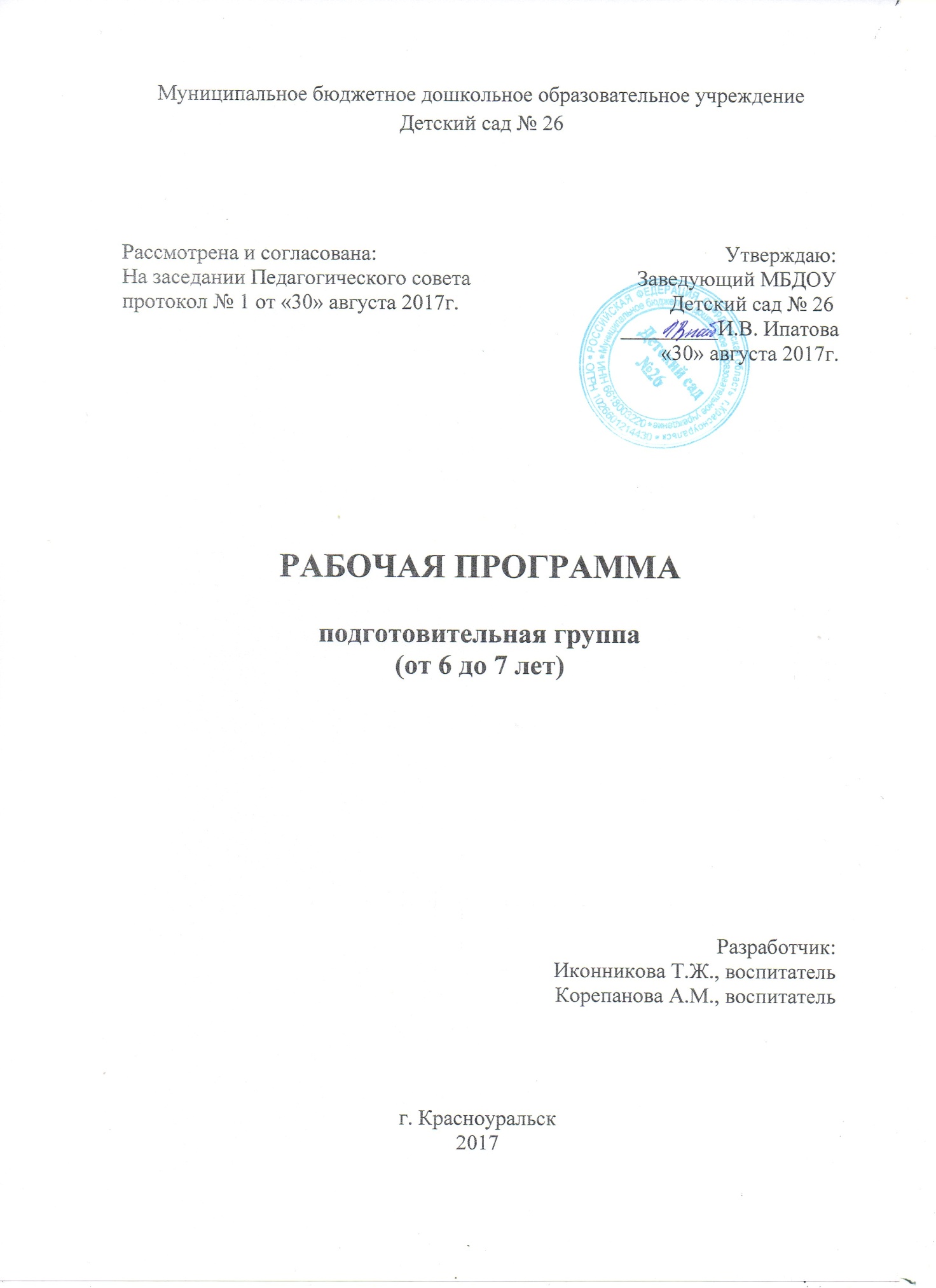 Содержание1. Целевой раздел1.1.Пояснительная записка1.2. Цели и задачи реализации Программы1.3. Значимые характеристики, в том числе характеристики особенностей развития детей1.4. Планирование результатов освоения Основной образовательной программы ДОУ1.5. Часть, формируемая участниками образовательных отношений2. Содержательный раздел2.1. Развитие игровой деятельности2.2. Содержание образовательных областей2.2.1. Образовательная область «Социально-коммуникативное развитие»2.2.2. Образовательная область «Познавательное развитие»2.2.3. Образовательная область «Речевое развитие»2.2.4. Образовательная область «Художественно-эстетическое развитие»2.2.5. Образовательная область «Физическое развитие»2.3. Особенности образовательной деятельности разных видов и культурных практик2.4. Способы и направления поддержки детской инициативы2.5. Взаимодействие с семьями воспитанников2.6. Система мониторинга за освоением Программы2.7. Часть, формируемая участниками образовательных отношений3. Организационный раздел3.1. Организация режима дня3.2. Модель организации воспитательно-образовательного процесса на день3.3. Расписание организованной образовательной деятельности3.4. Особенности традиционных событий, праздников, мероприятий3.5. Примерный перечень развлечений и праздников3.6. Особенности организации развивающей предметно-пространственной среды3.7. Материально-техническое обеспечение программы3.7.1. Оснащенность помещений развивающей предметно-пространственной средой3.7.2. Учебно-методический комплектПриложение № 1Приложение № 2Приложение № 31. ЦЕЛЕВОЙ РАЗДЕЛ1.1. Пояснительная запискаРабочая программа разработана на основе ФГОС ДО, особенностей  МБДОУ Детский сад № 26, образовательных потребностей воспитанников и их родителей (законных представителей), Основной общеобразовательной программы – образовательной программы дошкольного образования МБДОУ Детского сада № 26. Рабочая программа определяет цели, задачи, планируемые результаты, содержание и организацию образовательного процесса с детьми раннего возраста.Рабочая программа разработана в соответствии с нормативно-правовыми документами:Федеральный закон от 29.12.2012 г.  № 273-ФЗ  «Об образовании в Российской Федерации»;Федеральный государственный образовательный стандарт дошкольного образования, утвержденного приказом Министерства образования и науки Российской Федерации от 17 октября . № 1155;«Порядок организации и осуществления образовательной деятельности по основным общеобразовательным программа – образовательным программам дошкольного образования» (приказ Министерства образования и науки РФ от 30 августа 2013 г №1014);Приказ Министерства образования и науки РФ от 14 июня . № 462 «Об утверждении Порядка проведения самообследования образовательной организацией»Санитарно-эпидемиологические требования к устройству, содержанию и организации режима работы  дошкольных образовательных организаций» (Утверждены постановлением Главного государственного санитарного врача Российской  от 15 мая 2013 года №26  «Об утверждении САНПИН» 2.4.1. 3049-13 с изменениями от 04.04.2014 г.).А также:Основной общеобразовательной программой – образовательной программой дошкольного образования МБДОУ Детского сада № 26 (ООП ДОУ)Общеобразовательной программой дошкольного образования «От рождения до школы» Под редакцией Н. Е. Вераксы, Т. С. Комаровой, М. А. Васильевой;В соответствии с Концепцией дошкольного воспитания отношения педагогов и детей строятся на основе личностно-ориентированной модели общения, в атмосфере эмоционального благополучия и комфорта, как для ребенка, так и для взрослых.	Основываясь на принципах гуманистической педагогики и руководствуясь положением Стандарта, главной целью считается создание равных условий для всестороннего и гармоничного развития каждого ребенка и его позитивной социализации, полноценное проживание детьми периода дошкольного детства.	В основе реализации Программы лежит культурно-исторический и системно­деятельностный подходы к развитию ребенка, являющиеся методологией ФГОС, который предполагает такие принципы:Полноценное проживание ребёнком всех этапов детства (младенческого, раннего возраста), обогащение детского развития;Индивидуализацию дошкольного образования (в том числе одарённых детей и детей с ограниченными возможностями здоровья); Содействие и сотрудничество детей и взрослых, признание ребенка полноценным участником (субъектом) образовательных отношений;Поддержку инициативы детей в различных видах деятельности;Партнерство с семьей;Приобщение детей к социокультурным нормам, традициям семьи, общества и государства;Формирование познавательных интересов и познавательных действий ребенка в различных видах деятельности;Возрастную адекватность (соответствия условий, требований, методов возрасту  и особенностям развития);Учёт этнокультурной ситуации развития детей.А также принципы  Развивающего  обучения  -  развитие выступает как важнейший результат успешности воспитания и образования детей. Культуросообразности -  учет национальных ценностей и традиций, процесс приобщения ребенка к основным компонентам человеческой культуры (знание, мораль, искусство, труд). Научной  обоснованности и практической применимости, основывается на базовых положениях возрастной психологии и дошкольной педагогики;Соответствие  критериям полноты, необходимости и достаточности (позволяя решать поставленные цели и задачи при использовании разумного «минимума» материала);Единство  воспитательных, развивающих и обучающих целей и задач процесса образования детей дошкольного возраста, в ходе реализации которых формируются такие качества, которые являются ключевыми в развитии дошкольников;Интеграции  образовательных областей в соответствии с возрастными возможностями и особенностями детей, спецификой и возможностями образовательных областей;Комплексно-тематического построения образовательного процесса. Данный подход подразумевает широкое использование разнообразных форм работы с детьми,  как в совместной деятельности взрослого и детей, так и в самостоятельной деятельности детей и использует ведущую деятельность дошкольника — игру как основу организации жизнедеятельности детского сообщества.Адаптивности, который реализуется через:- адаптивность предметно-развивающей среды каждого дошкольного учреждения к потребностям ребенка дошкольного возраста, обеспечивающей комфорт ребенка, сохранение и укрепление его здоровья, полноценное развитие;- адаптивность ребенка к пространству дошкольного учреждения и окружающему социальному миру.Учет  возрастных и индивидуальных особенностей развития детей.	Образовательная программа реализует также:	- Системность в отборе и предоставлении образовательного материала, интеграцию задач познавательного, речевого, социально-коммуникативного, художественно-эстетического и физического развития дошкольников и обогащение содержания образования.	При разработке Программы учитываются также:	- деятельностный подход к организации образования, включение познавательного компонента в разнообразные виды и формы организации детской деятельности;	- сочетание наглядных и эмоционально-образовательных технологий обучения.1.2. ЦЕЛИ И ЗАДАЧИЦель и задачи Рабочей программы определены  ФГОС дошкольного образования, Уставом МБДОУ Детский сад № 26, ООП ДОУ на основе анализа результатов деятельности, запросов и потребностей детей и родителей (законных представителей), социума.Цель в соответствии с ФГОС дошкольного образования: развитие личности детей дошкольного возраста в различных видах общения и деятельности с учетом их возрастных, индивидуальных психологических и физиологических особенностей.Программа направлена на:Создание условий развития ребенка, открывающих возможности для его позитивной социализации, его личностного развития, развития инициативы и творческих способностей на основе сотрудничества со взрослыми и сверстниками и соответствующим возрасту видам деятельности;На создание развивающей образовательной среды, которая представляет собой систему условий социализации и индивидуализации детей.Ведущая цель Рабочей программы — создание благоприятных условий для полноценного проживания ребенком детства, формирование основ базовой культуры личности, всестороннее развитие психических и физических качеств в соответствии с возрастными и индивидуальными особенностями, подготовка к жизни в современном обществе, обеспечение безопасности жизнедеятельности ребенка. Достижение поставленной цели предусматривает решение следующих задач:1. Охрана и укрепление физического и психического здоровья детей, в том числе их эмоционального благополучия;2. Обеспечение равных возможностей для полноценного развития каждого ребенка в период дошкольного детства независимо от места жительства, пола, нации, языка, социального статуса, психофизиологических и других особенностей (в том числе ограниченных возможностей здоровья).3. Обеспечение преемственности целей, задач и содержания образования, реализуемых в рамках образовательных программ.4. Создание благоприятных условий развития детей в соответствии с их возрастными и индивидуальными особенностями и склонностями, развития способностей и творческого потенциала каждого ребенка как субъекта отношений с самим собой, другими детьми, взрослыми и миром.5. Объединение обучения и воспитания в целостный образовательный процесс на основе духовно-нравственных и социокультурных ценностей и принятых в обществе правил и норм поведения в интересах человека, семьи, общества.6. Формирование общей культуры личности детей, в том числе ценностей здорового образа жизни, развития их социальных, нравственных, эстетических, интеллектуальных, физических качеств, инициативности, самостоятельности и ответственности ребенка.7. Обеспечение вариативности и разнообразия содержания Программ и организационных форм дошкольного образования, возможности формирования Программ различной направленности с учетом образовательных потребностей, способностей и состояния здоровья детей.8. Формирование социокультурной среды, соответствующей возрастным, индивидуальным, психологическим и физиологическим особенностям детей.9. Обеспечение психолого-педагогической поддержки семьи и повышения компетентности родителей (законных представителей) в вопросах развития и образования, охраны и укрепления здоровья детей.1.3. ЗНАЧИМЫЕ ХАРАКТЕРИСТИКИ, В ТОМ ЧИСЛЕ ХАРАКТЕРИСТИКИ ОСОБЕННОСТЕЙ РАЗВИТИЯ ДЕТЕЙ ДОШКОЛЬНОГО ВОЗРАСТАВ подготовительной  группе МБДОУ Детского сада № 26 воспитывается 20 детей.ВОЗРАСТНЫЕ ПСИХОФИЗИЧЕСКИЕ ОСОБЕННОСТИ  ДЕТЕЙ ДОШКОЛЬНОГО  ВОЗРАСТА(от 6 до 7 лет)Седьмой год жизни — продолжение очень важного целостного периода в развитии детей, который начинается в пять лет и завершается к семи годам. Хорошо развита двигательная сфера. Продолжаются процессы окостенения, но изгибы позвоночника ещё неустойчивы. Идёт развитие крупной и особенно мелкой мускулатуры. Интенсивно развивается координация мышц кисти. Общее физическое развитие тесно связано с развитием тонкой моторики ребён ка. Тренировка пальцев рук является средством повышения интеллекта ребёнка, развития речи и подготовки к письму.К этому возрасту у ребёнка сформирована достаточно высокая компетентность в различных видах деятельности и в сфере отношений. Он способен принимать собственные решения на основе имеющихся знаний, умений и навыков. У ребёнка развито устойчивое положительное отношение к себе, уверенность в своих силах. Он в состоянии проявить эмоциональность и самостоятельность в решении социальных и бытовых задач.В 6—7 лет ребёнок — субъект переживания внутренней жизни.МышлениеМышление в этом возрасте характеризуется переходом от наглядно-действенного к наглядно-образному и в конце периода — к словесному мышлению. Основным видом мышления является наглядно-образное с элементами абстрактного. Тем не менее ребёнок ещё испытывает затруднения в сопоставлении сразу нескольких признаков предметов, в выделении наиболее существенного в предметах и явлениях, в переносе усвоенных навыков мыслительной деятельности на решение новых задач.Дошкольник образно мыслит, но ещё не приобрёл взрослой логики рассуждения. Решает мыслительные задачи в представлении, мышление становится внеситуативным.Складываются предпосылки таких качеств ума, как самостоятельность, гибкость и пытливость. Возникают попытки объяснить явления и процессы. Детские вопросы — показатели развития любознательности.На умственное развитие ребёнка дошкольного возраста постоянное влияние оказывают игровая ситуация и действия. Опыт игровых и реальных взаимоотношений ребёнка в сюжетно-ролевой игре ложится в основу особого свойства мышления, позволяющего стать на точку зрения других людей, предвосхитить их будущее поведение и в зависимости от этого строить свое собственное поведение.Попытки самостоятельно придумать объяснения различными явлениями свидетельствует о новом этапе развития познавательных способностей. Ребёнок активно интересуется познавательной литературой, символическими изображениями, графическими схемами, делает попытки использовать их самостоятельно.ВосприятиеВосприятие утрачивает свой первоначально аффективный характер: перцептивные и эмоциональные процессы дифференцируются.Восприятие становится осмысленным, целенаправленным, анализирующим. В нём выделяются произвольные действия — наблюдение, рассматривание, поиск. Значительное влияние на развитие восприятия оказывает в это время речь — ребёнок начинает активно использовать названия качеств, признаков, состояния различных объектов и отношений между ними. В старшем дошкольном возрасте для восприятия характерно следующее:восприятие превращается в особую познавательную деятельность;зрительное восприятие становится одним из ведущих.Воспринимая предметы и действия с ними, ребёнок более точно оценивает цвет, форму, величину (освоение сенсорных эталонов). У ребёнка совершенствуется умение определять направление в пространстве, взаимное расположение предметов, последовательность событий.ВоображениеУ старшего дошкольника воображение нуждается в опоре на предмет в меньшей степени, чем на предыдущих этапах развития. Оно переходит во внутреннюю деятельность, которая проявляется в словесном творчестве (считалки, дразнилки, стихи), в создании рисунков, лепке и т.д.Воображение формируется в игровой, гражданской и конструктивной видах деятельности и, будучи особой деятельностью, переходит в фантазирование. Ребёнок осваивает приёмы и средства создания образов, при этом отпадает необходимость в наглядной опоре для их создания.К концу дошкольного возраста воображение ребёнка становится управляемым. Формируются действия воображения: замысел в форме наглядной модели; образ воображаемого объекта; образ действия с объектом.ВниманиеРебёнок организует своё внимание на предстоящей деятельности, формулируя словесно. В этом возрасте значительно возрастают концентрация, объём и устойчивость внимания, складываются элементы произвольности в управлении вниманием на основе развития речи, познавательных интересов, внимание становится опосредованным, связано с интересами ребёнка к деятельности. Появляются элементы послепроизвольного внимания.ПамятьВ 6—7 лет увеличивается объём памяти, что позволяет детям непроизвольно без специальной цели запоминать достаточно большой объём информации. Дети могут самостоятельно ставить перед собой задачу что-либо запомнить, используя при этом простейший механический способ запоминания — повторение. Если задачу на запоминание ставит взрослый, ребёнок может использовать более сложный способ — логическое упорядочивание. Ребёнок начинает относительно успешно использовать новое средство — слово. Но, несмотря на возросшие возможности детей 6—7 лет целенаправленно запоминать информацию с использованием различных средств и способов, непроизвольное запоминание остаётся наиболее продуктивным до конца дошкольного детства.Произвольность познавательных процессовРазвитие произвольности и волевого начала проявляется в умении следовать инструкции взрослого, придерживаться игровых правил. Ребёнок стремится качественно выполнить какое-либо задание, сравнить с образцом и переделать, если что-то не получилось.Отношения со сверстникамиДетям старшего дошкольного возраста свойственно преобладание общественно значимых мотивов над личностными. Происходит постепенное разрешение противоречия между эгоцентризмом и коллективистской направленностью личности в пользу децентрации. В процессе усвоения — активное отношение к собственной жизни, развивается эмпатия, сочувствие.Эмоциональная сфераУ ребёнка развито устойчивое положительное отношение к себе, уверенность в своих силах. Он в состоянии проявить эмоциональность и самостоятельность в решении социальных и бытовых задач.Развитие самосознанияСамосознание формируется к концу дошкольного возраста благодаря интенсивному интеллектуальному и личностному развитию, оно обычно считается центральным новообразованием дошкольного детства. Изменение самосознания приводит к переоценке ценностей, к перестройке потребностей и побуждений. То, что было значимо раньше, становится второстепенным. Появляется обобщённое отношение к самому себе, к окружающим. Происходит кризис личности «Я» (соподчинение мотивов). Всё, что имеет отношение к учебной деятельности (в первую очередь отметки), оказывается ценным, то, что связано с игрой, — менее важным.Возникает критическое отношение к оценке взрослого и сверстника. Оценивание сверстника помогает ребёнку оценивать самого себя.Самооценка появляется во второй половине периода на основе первоначальной чисто эмоциональной самооценки («я хороший») и рациональной оценки чужого поведения.О моральных качествах ребёнок судит главным образом по своему поведению, которое или согласуется с нормами, принятыми в семье и коллективе сверстников, или не вписывается в систему этих отношений. Его самооценка поэтому практически всегда совпадает с внешней оценкой, прежде всего — оценкой близких взрослых.К концу дошкольного возраста складывается правильная дифференцированная самооценка, самокритичность. Развивается способность мотивировать самооценку.Самооценка ребёнка старшего дошкольного возраста достаточно адекватна, более характерно её завышение, чем занижение. Ребёнок более объективно оценивает результат деятельности, чем поведение.Появляется осознание себя во времени, личное сознание.Игровая деятельностьВ сюжетно-ролевых играх дети подготовительной к школе группы начинают осваивать сложные взаимодействия людей, отражающие характерные жизненные ситуации. Игровые действия становятся более сложными, обретают особый смысл, который не всегда открывается взрослому. Игровое пространство усложняется. В нём может быть несколько центров, каждый из которых поддерживает свою сюжетную линию. При организации совместных игр дети используют договор, умеют учитывать интересы других, в некоторой степени сдерживать эмоциональные порывы.Происходит постепенный переход от игры как ведущей деятельности к учению.1.4. Планируемые результаты освоения основной образовательной программы дошкольного образования детей 6-7 летЦелевые ориентиры на этапе завершения дошкольного образованияРебенок овладевает основными культурными способами деятельности, проявляет инициативу и самостоятельность в разных видах деятельности - игре, общении, познавательно-исследовательской деятельности, конструировании и др.; способен выбирать себе род занятий, участников по совместной деятельности;Ребенок обладает установкой положительного отношения к миру, к разным видам труда, другим людям и самому себе, обладает чувством собственного достоинства; активно взаимодействует со сверстниками и взрослыми, участвует в совместных играх. Способен договариваться, учитывать интересы и чувства других, сопереживать неудачам и радоваться успехам других, адекватно проявляет свои чувства, в том числе чувство веры в себя, старается разрешать конфликты;Ребенок обладает развитым воображением, которое реализуется в разных видах деятельности, и прежде всего в игре; ребенок владеет разными формами и видами игры, различает условную и реальную ситуации, умеет подчиняться разным правилам и социальным нормам;Ребенок достаточно хорошо владеет устной речью, может выражать свои мысли и желания, может использовать речь для выражения своих мыслей, чувств и желаний, построения речевого высказывания в ситуации общения, может выделять звуки в словах, у ребенка складываются предпосылки грамотности;У ребенка развита крупная и мелкая моторика; он подвижен, вынослив, владеет основными движениями, может контролировать свои движения и управлять ими;Ребенок способен к волевым усилиям, может следовать социальным нормам поведения и правилам в разных видах деятельности, во взаимоотношениях со взрослыми и сверстниками, может соблюдать правила безопасного поведения и личной гигиены;Ребенок проявляет любознательность, задает вопросы взрослым и сверстникам, интересуется причинно-следственными связями, пытается самостоятельно придумывать объяснения явлениям природы и поступкам людей; склонен наблюдать, экспериментировать. Обладает начальными знаниями о себе, о природном и социальном мире, в котором он живет; знаком с произведениями детской литературы, обладает элементарными представлениями из области живой природы, естествознания, математики, истории и т.п.; ребенок способен к принятию собственных решений, опираясь на свои знания и умения в различных видах деятельности.Умеет выражать и отстаивать свою позицию по разным вопросам; способен сотрудничать и выполнять как лидерские, так и исполнительские функции в совместной деятельности. Понимает, что все люди равны вне зависимости от их социального происхождения, этнической принадлежности, религиозных и других верований, их физических и психических особенностей; проявляет эмпатию по отношению к другим людям, готовность прийти на помощь тем, кто в этом нуждается. Проявляет умение слышать других и стремление быть понятым другими. Проявляет ответственность за начатое дело. Открыт новому, то есть проявляет желание узнавать новое, самостоятельно добывать новые знания; положительно относится к обучению в школе. Проявляет уважение к жизни (в различных ее формах) и заботу об окружающей среде. Эмоционально отзывается на красоту окружающего мира, произведения народного и профессионального искусства (музыку, танцы, театральную деятельность, изобразительную деятельность и т. д.). Проявляет патриотические чувства, ощущает гордость за свою страну, ее достижения, имеет представление о ее географическом разнообразии, многонациональности, важнейших исторических событиях. Имеет первичные представления о себе, семье, традиционных семейных ценностях, включая традиционные гендерные ориентации, проявляет уважение к своему и противоположному полу. Соблюдает элементарные общепринятые нормы, имеет первичные ценностные представления о том, «что такое хорошо и что такое плохо», стремится поступать хорошо; проявляет уважение к старшим и заботу о младших. Имеет начальные представления о здоровом образе жизни. Воспринимает здоровый образ жизни как ценность. Целевые ориентиры с учетом специфики национальных, социокультурных условий, в которых осуществляется образовательная деятельность с детьми дошкольного возрастаРебенок обладает чувством разумной осторожности, выполняет выработанные обществом правила поведения в природе;Ребенок проявляет познавательную активность, способность и готовность расширять собственный опыт за счет удовлетворения потребности в новых знаниях, переживать радость открытия нового; умение использовать разнообразные источники получения информации для удовлетворения интересов, получения знаний и содержательного общения;Ребенок проявляет интерес к познанию природы; активно включается в проектную деятельность, самостоятельное исследование, детское коллекционирование, создание мини-музеев, связанных с природой;Ребенок обладает креативностью, способностью к созданию нового в рамках адекватной возрасту деятельности, к самостоятельному поиску разных способов решения одной и той же задачи; способностью выйти за пределы исходной, реальной ситуации и в процессе ее преобразования создать новый, оригинальный продукт;Ребенок способен чувствовать прекрасное, воспринимать красоту окружающего мира (людей, природы), искусства, литературного народного, музыкального творчества;Ребенок признает здоровье как наиважнейшую ценность человеческого бытия, проявляет готовность заботиться о своем здоровье и здоровье окружающих, соблюдать правила безопасности жизнедеятельности, самостоятельно и эффективно решать задачи, связанные с поддержанием, укреплением и сохранением здоровья в рамках адекватной возрасту жизнедеятельности и общении;Ребенок обладает начальными знаниями о себе, о богатствах недр Урала (полезных ископаемых, камнях самоцветах);о природно-климатических зонах Урала (на севере - тундра, тайга, на юге – степи), о животном и растительном мире. Таким образом, к 7 годам – по завершению дошкольного образования – ребенок способен:Использовать основные культурные способы деятельности;Принимать собственные решения, опираясь на свои знания и умения в различных видах деятельности.Проявлять инициативу и самостоятельность в разных видах деятельности – игре, общении, конструировании и др.; выбирать себе род занятий, участников по совместной деятельности;Проявлять положительное отношение к миру, другим людям и самому себе; чувство собственного достоинства; адекватно проявлять свои чувства (в том числе чувство веры в себя), сопереживать неудачам и сорадоваться успехам других;Активно взаимодействовать со сверстниками и взрослыми и участвовать в совместных играх, стараясь продуктивно разрешать конфликты, договариваясь, учитывая интересы и чувства других;Следовать социальным нормам поведения и правилам в разных видах деятельности, во взаимоотношениях со взрослыми и сверстниками, проявляя способность к волевым усилиям; Проявлять развитое воображение в разных видах деятельности, и, прежде всего, в игре; Выражать свои мысли и желания, демонстрируя достаточно хорошее владение устной речью; использовать речь для выражения своих мыслей, чувств и желаний в ситуации общения;Контролировать свои движения и управлять ими; Соблюдать правила безопасного поведения и личной гигиены.К основным (ключевым) характеристикам возможных достижений воспитанников относится также то, что на этапе завершения дошкольного образования ребенок:Владеет разными формами и видами игры, различает условную и реальную ситуации, умеет подчиняться разным правилам и социальным нормам; Проявляет любознательность, задаёт вопросы взрослым и сверстникам, интересуется причинно-следственными связями, пытается самостоятельно придумывать объяснения явлениям природы и поступкам людей; склонен наблюдать, экспериментировать; Обладает начальными знаниями о себе, о природном и социальном мире, в котором он живёт; знаком с произведениями детской литературы, обладает элементарными представлениями из области живой природы, естествознания, математики, истории и т.п.; у него складываются предпосылки грамотности;Подвижен, вынослив, владеет основными движениями, у него развита крупная и мелкая моторика.Все перечисленные выше характеристики являются необходимыми предпосылками для перехода на следующий уровень начального общего образования, успешной адаптации к условиям жизни в общеобразовательной организации и требованиям образовательной деятельности.Степень реального развития этих характеристик и способности ребенка их проявлять к моменту перехода на следующий уровень образования может существенно варьировать у разных детей в силу различий в условиях жизни и индивидуальных особенностей  развития  конкретного ребенка.1.5. Часть, формируемая участниками образовательных отношенийПарциальная программа «Цветные ладошки» под редакцией И.А. Лыковой. Данная программа основана на следующих дидактических принципах:Общепедагогические принципы, обусловленные единством учебно-воспитательного пространства ДОУ: - принцип культуросообразности: построение или корректировка универсального эстетического содержания программы с учетом региональных культурных традиций;- принцип сезонности: построение и/или корректировка познавательного содержания программы с учетом природных и климатических особенностей данной местности в данный момент времени;- принцип систематичности и последовательности: постановка и/или корректировка задач эстетического воспитания и развития детей в логике «от простого к сложному», «от  близкого к далекому», «от хорошо известного к малоизвестному и незнакомому»;- принцип цикличности: построение и/или корректировка содержания программы с постепенным усложнением и расширением от возраста к возрасту;- принцип оптимизации и гуманизации учебно-воспитательного процесса;- принцип развивающего характера художественного образования;- принцип природосообразности: построение и/или корректировка задач художественно-творческого развития детей с учетом «природы» детей – возрастных особенностей и индивидуальных способностей;- принцип интереса: построение и/или корректировка программы с опорой на интересы отдельных детей и детского сообщества (группы детей) в целом.Специфические принципы, обусловленные особенностями художественно-эстетической деятельности:- принцип эстетизации предметно-развивающей среды и быта в целом;- принцип культурного обогащения (амплификации) содержания изобразительной деятельности, в соответствии с особенностями познавательного развития детей разных возрастов;- принцип взаимосвязи продуктивной деятельности с другими видами детской активности;- принцип интеграции различных видов изобразительного искусства и художественной деятельности;- принцип эстетического ориентира на общечеловеческие ценности (воспитание человека думающего, чувствующего, созидающего, рефлектирующего);- принцип обогащения сенсорно-чувственного опыта;- принцип организации тематического пространства (информационного поля) – основы для развития образных представлений;- принцип взаимосвязи обобщенных представлений и обобщенных способов действий, направленных на создание выразительного художественного образа;- принцип естественной радости (радости эстетического восприятия, чувствования и деяния, сохранение непосредственности эстетических реакций, эмоциональной открытости).В программе художественного воспитания дошкольников «Цветные ладошки» сформулированы педагогические условия, необходимые для эффективного художественного развития детей дошкольного возраста, а именно:1. формирование эстетического отношения и художественных способностей в активной творческой деятельности детей;2. создание развивающей среды для занятий по рисованию, лепке, аппликации, художественному труду и самостоятельного детского творчества;3. ознакомление детей с основами изобразительного и народного декоративно-прикладного искусства в среде дошкольного образовательного учреждения.Эстетическое отношение ребенка к окружающему миру являет собой целую систему его индивидуальных, изобразительных связей с эстетическими качествами предметов и явлений действительности. В эстетическое отношение ребенка входит его эмоциональный отклик на прекрасное (красивое, привлекательное), добрые чувства, его творческая деятельность, посильное стремление к преобразованию окружающего по законам красоты, а также в оценке красивых, гармоничных сочетаний красок, звуков, рифм. Эстетический компонент оказывает существенное влияние на установление ведущих звеньев структуры личности в целом.Планируемые результаты освоения программы:1. Субъективная новизна, оригинальность и вариативность, как способов решений творческой задачи, так и результата (продукта) детского творчества.2. Нахождение адекватных выразительно-изобразительных средств для создания художественного образа.3. Большая динамика малого опыта, склонность к экспериментированию с художественными материалами и инструментами с целью открытия их свойств и способов создания художественных образов.4. Индивидуальный «почерк» детской продукции.5. Самостоятельность при выборе темы, сюжета, композиции, художественных материалов и средств художественно-образной выразительности.6. Способность к интерпретации художественных образов.Парциальная программа Е. В. Колесникова «МАТЕМАТИЧЕСКИЕ СТУПЕНЬКИ» для детей 6-7 лет.СОДЕРЖАНИЕ ПРОГРАММЫ «МАТЕМАТИЧЕСКИЕ СТУПЕНЬКИ»КОЛИЧЕСТВО И СЧЕТЗакрепить:умение писать цифры от>1 до 9 и число 10;представления о цифрах от 0 до 9 и числе 10 на основе сравнения двух множеств;умение делать из неравенства равенство.
Продолжать учить:считать по образцу и названному числу в пределах 10;понимать независимость числа от величины, расстояния,
пространственного расположения предметов, направлений счета;сравнивать группы разнородных предметов;отгадывать математические загадки;записывать решение задачи (загадки) с помощью математических знаков, цифр, чисел;правильно использовать и писать математические знаки +, -, =,< , >;сравнивать количество предметов и записывать соотношения при помощи знаков и цифр;устанавливать соответствие между количеством предметов, числом и цифрой;решать арифметические задачи, примеры на сложение и вычитание;решать логические задачи.
Учить:считать в пределах 10 в прямом и обратном порядке;определять место того или иного числа в ряду (10—20) по его отношению к предыдущему и последующему числам;различать количественный и порядковый счет в пределах 10;различать количественный и порядковый счет в пределах 20, правильно отвечать на вопросы: Сколько? Который? Какой по счету?;воспроизводить количество движений по названному числу.Продолжать знакомить:с составом числа из двух меньших (до 10);стихами, загадками, считалками, пословицами, в которых присутствуют числа и другие математические понятия (части суток, дни недели, времена года).Познакомить:с числами от 11 до 20 и новой счетной единицей — десятком;числами второго десятка и их записью.ВЕЛИЧИНАПродолжать учить:раскладывать предметы в возрастающем и убывающем порядке по величине, ширине, высоте, толщине, употреблять сравнения (большой, поменьше, еще меньше, самый маленький, высокий, ниже, еще ниже, самый низкий);делить предмет на 2, 4, 6, 8 и более частей и понимать, что часть меньше целого, а целое больше части.Учить:измерять линейкой, определять результаты измерения в сантиметрах;изображать отрезки заданной длины с помощью линейки.
Развивать глазомер.ГЕОМЕТРИЧЕСКИЕ ФИГУРЫЗакрепить:	знания о геометрических фигурах (круг, квадрат, треугольник, прямоугольник, овал, трапеция);умение дорисовывать геометрические фигуры до знакомых предметов.Продолжать учить:рисовать символические изображения предметов из геометрических фигур в тетради в клетку;выкладывать из счетных палочек геометрические фигуры (квадрат, прямоугольник, треугольник, трапецию);преобразовывать одни фигуры в другие (путем складывания, разрезания).Учить:классифицировать геометрические фигуры по разным основаниям (виду, величине);называть и показывать элементы геометрических фигур (вершины, стороны, углы).Познакомить с геометрическими фигурами (ромб, пятиугольник, шестиугольник).ОРИЕНТИРОВКА ВО ВРЕМЕНИЗакрепить и углубить временные представления о частях суток, днях недели, временах года, месяцах.Продолжать учить устанавливать различные временные отношения.Познакомить с часами (стрелки, циферблат).Учить определять время с точностью до получаса.ОРИЕНТИРОВКА В ПРОСТРАНСТВЕЗакрепить:умение ориентироваться на листе бумаги;определять словом положение предмета по отношению к себе, другому лицу (справа, слева, впереди, сзади).Упражнять в определении расположения предметов на листе бумаги.Продолжать учить пользоваться тетрадью в клетку.ЛОГИЧЕСКИЕ ЗАДАЧИПродолжать учить:решать логические задачи на сравнение, классификацию, установление последовательности событий, анализ и синтез;устанавливать конкретные связи и зависимости.Парциальная программа Е. В. Колесникова «Развитие звуко - буквенного анализа у детей 5-6 лет» 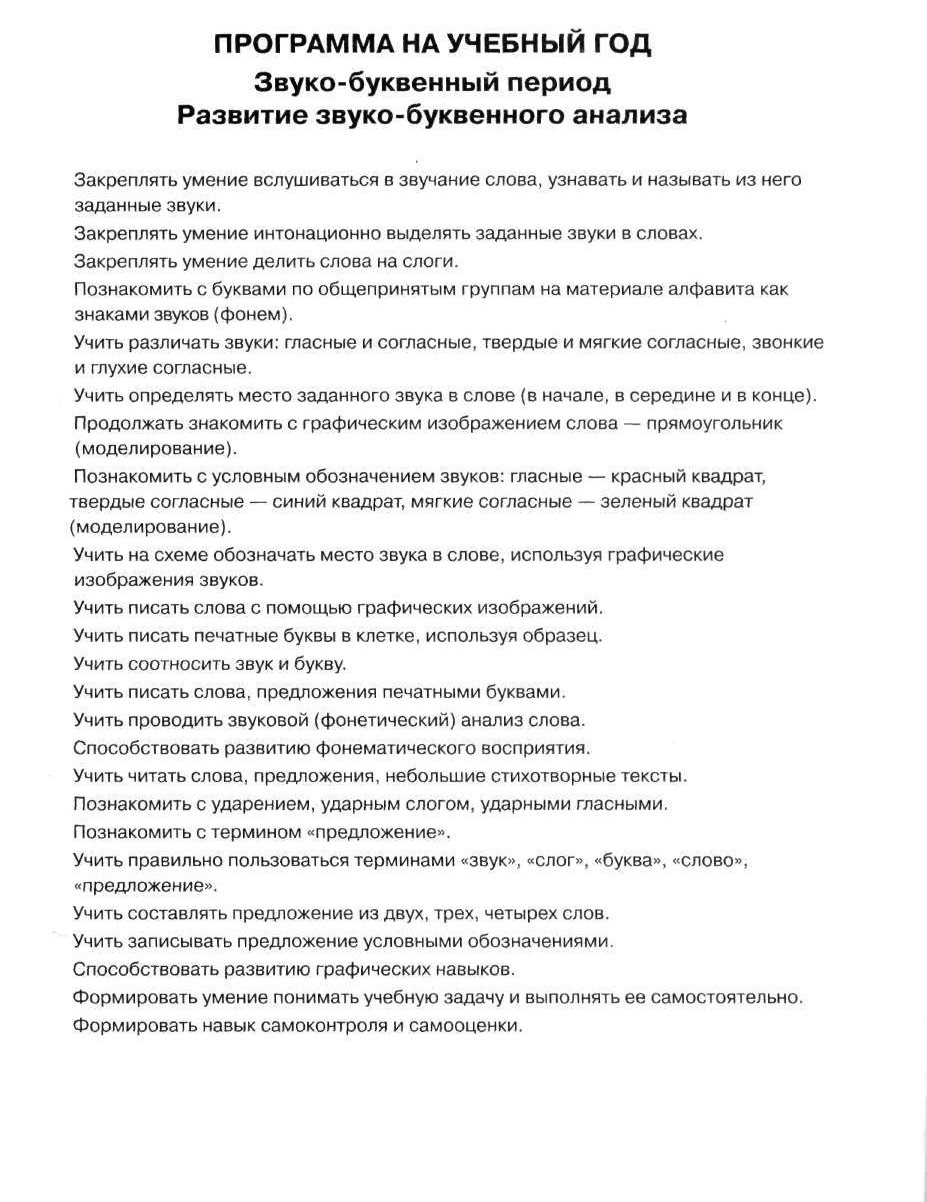 2. СОДЕРЖАТЕЛЬНЫЙ РАЗДЕЛ2.1. Развитие игровой деятельностиВ ФГОС ДО игровая деятельность не включена ни в одну из образовательных областей. Это объясняется тем, что в дошкольном возрасте игра – ведущий вид деятельности и должна присутствовать во всей психолого-педагогической работе, а не только в одной из областей. Учитывая исключительную важность развития игровой деятельности дошкольника, игре посвящается отдельная глава. В этой главе раскрывается содержание психолого-педагогической работы по развитию игровой деятельности для каждого возрастного периода, что позволяет педагогу комплексно видеть все аспекты игровой деятельности в поступательном развитии.Содержание психолого-педагогической работыСоциализация, развитие общения, нравственное воспитаниеВоспитывать дружеские взаимоотношения между детьми, развивать умение самостоятельно объединяться для совместной игры и труда, заниматься самостоятельно выбранным делом, договариваться, помогать друг другу.Воспитывать  организованность,  дисциплинированность,  коллективизм, уважение к старшим.Воспитывать  заботливое  отношение  к  малышам,  пожилым  людям; учить помогать им. Формировать такие качества, как сочувствие, отзывчивость, справедливость, скромность. Развивать волевые качества: умение ограничивать свои желания, выполнять  установленные  нормы  поведения,  в  своих  поступках  следовать положительному примеру.Воспитывать уважительное отношение к окружающим. Формировать умение слушать собеседника, не перебивать без надобности. Формировать умение спокойно отстаивать свое мнение.Обогащать словарь формулами словесной вежливости (приветствие, прощание, просьбы, извинения). Расширять  представления  детей  об  их  обязанностях,  прежде  всего в связи с подготовкой к школе. Формировать интерес к учебной деятельности и желание учиться в школе.Ребенок в семье и сообществеОбраз Я. Развивать представление о временной перспективе личности, об изменении позиции человека с возрастом (ребенок посещает детский сад, школьник учится, взрослый работает, пожилой человек передает свой опыт другим поколениям). Углублять представления ребенка о себе в прошлом, настоящем и будущем.Закреплять традиционные гендерные представления, продолжать развивать в мальчиках и девочках качества, свойственные их полу.Семья. Расширять представления детей об истории семьи в контексте истории родной страны (роль каждого поколения в разные периоды истории страны). Рассказывать детям о воинских наградах дедушек, бабушек, родителей. Закреплять знание домашнего адреса и телефона, имен и отчеств родителей, их профессий.Детский  сад.  Продолжать  расширять  представления  о  ближайшей окружающей среде (оформление помещений, участка детского сада, парка, сквера). Учить детей выделять радующие глаз компоненты окружающей среды (окраска стен, мебель, оформление участка и т. п.). Привлекать  детей  к  созданию  развивающей  среды  дошкольного учреждения  (мини-музеев,  выставок,  библиотеки,  конструкторских мастерских  и  др.);  формировать  умение  эстетически  оценивать  окружающую среду, высказывать оценочные суждения, обосновывать свое мнение.Формировать  у  детей  представления  о  себе  как  об  активном  члене коллектива: через участие в проектной деятельности, охватывающей детей младших возрастных групп и родителей; посильном участии в жизни дошкольного учреждения (адаптация младших дошкольников, подготовка к праздникам, выступлениям, соревнованиям в детском саду и за его пределами и др.). Самообслуживание, самостоятельность, трудовое воспитаниеКультурно-гигиенические  навыки.  Воспитывать  привычку  быстро и правильно умываться, насухо вытираться, пользуясь индивидуальным полотенцем,  правильно  чистить  зубы,  полоскать  рот  после  еды,  пользоваться носовым платком и расческой.Закреплять умения детей аккуратно пользоваться столовыми приборами; правильно вести себя за столом; обращаться с просьбой, благодарить.Закреплять умение следить за чистотой одежды и обуви, замечать и устранять непорядок в своем внешнем виде, тактично сообщать товарищу о необходимости что-то поправить в костюме, прическе.Самообслуживание. Закреплять умение самостоятельно и быстро одеваться и раздеваться, складывать в шкаф одежду, ставить на место обувь, сушить  при  необходимости  мокрые  вещи,  ухаживать  за  обувью  (мыть, протирать, чистить).Закреплять  умение  самостоятельно,  быстро  и  аккуратно  убирать  за собой постель после сна.Закреплять умение самостоятельно и своевременно готовить материалы и пособия к занятию, без напоминания убирать свое рабочее место.Общественно-полезный  труд.  Продолжать  формировать  трудовые умения и навыки, воспитывать трудолюбие. Приучать детей старательно, аккуратно выполнять поручения, беречь материалы и предметы, убирать их на место после работы. Воспитывать желание участвовать в совместной трудовой деятельности наравне  со  всеми,  стремление  быть  полезными  окружающим,  радоваться результатам коллективного труда. Развивать умение самостоятельно объединяться для совместной игры и труда, оказывать друг другу помощь. Закреплять  умение  планировать  трудовую  деятельность,  отбирать необходимые материалы, делать несложные заготовки.Продолжать учить детей поддерживать порядок в группе и на участке: протирать и мыть игрушки, строительный материал, вместе с воспитателем ремонтировать книги, игрушки (в том числе книги и игрушки воспитанников младших групп детского сада).Продолжать  учить  самостоятельно  наводить  порядок  на  участке  детского  сада:  подметать  и  очищать  дорожки  от  мусора,  зимой — от  снега, поливать песок в песочнице; украшать участок к праздникам. Приучать детей добросовестно выполнять обязанности дежурных по столовой: полностью сервировать столы и вытирать их после еды, подметать пол.Прививать интерес к учебной деятельности и желание учиться в школе.Формировать  навыки  учебной  деятельности  (умение  внимательно слушать  воспитателя,  действовать  по  предложенному  им  плану,  а  также самостоятельно  планировать  свои  действия,  выполнять  поставленную задачу, правильно оценивать результаты своей деятельности). Труд в природе. Закреплять умение самостоятельно и ответственно выполнять обязанности дежурного в уголке природы: поливать комнатные растения, рыхлить почву, мыть кормушки, готовить корм для рыб, птиц, морских свинок и т. п.Прививать детям интерес к труду в природе, привлекать их к посильному участию: осенью — к уборке овощей с огорода, сбору семян, выкапыванию луковиц, клубней цветов, перекапыванию грядок, пересаживанию цветущих  растений  из  грунта  в  уголок  природы;  зимой — к  сгребанию снега  к  стволам  деревьев  и  кустарникам,  выращиванию  зеленого  корма для птиц и животных (обитателей уголка природы), посадке корнеплодов, выращиванию с помощью воспитателя цветов к праздникам; весной — к перекапыванию  земли  на  огороде  и  в  цветнике,  к  посеву  семян  (овощей, цветов), высадке рассады; летом — к участию в рыхлении почвы, прополке и окучивании, поливе грядок и клумб.Уважение к труду взрослых. Расширять представления о труде взрослых, о значении их труда для общества. Воспитывать уважение к людям труда. Продолжать знакомить детей с профессиями, связанными со спецификой родного города (поселка). Развивать интерес к различным профессиям, в частности к профессиям родителей и месту их работы. Формирование основ безопасностиБезопасное поведение в природе. Формировать основы экологической культуры.Продолжать знакомить с правилами поведения на природе. Знакомить с Красной книгой, с отдельными представителями животного и растительного мира, занесенными в нее.Уточнять и расширять представления о таких явлениях природы, как гроза,  гром,  молния,  радуга,  ураган,  знакомить  с  правилами  поведения человека в этих условиях.Безопасность  на  дорогах.  Систематизировать  знания  детей  об  устройстве улицы, о дорожном движении. Знакомить с понятиями «площадь», «бульвар», «проспект».Продолжать знакомить с дорожными знаками — предупреждающими, запрещающими и информационно-указательными.Подводить  детей  к  осознанию  необходимости  соблюдать  правила дорожного движения.Расширять представления детей о работе ГИБДД.Воспитывать культуру поведения на улице и в общественном транспорте.Развивать свободную ориентировку в пределах ближайшей к дет скому саду местности. Формировать умение находить дорогу из дома в детский сад на схеме местности.Безопасность   собственной   жизнедеятельности.   Формировать у  детей  представления  о  том,  что  полезные  и  необходимые  бытовые предметы при неумелом обращении могут причинить вред и стать причиной беды (электроприборы, газовая плита, инструменты и бытовые предметы).  Закреплять  правила  безопасного  обращения  с  бытовыми предметами.Закреплять  правила  безопасного  поведения  во  время  игр  в  разное время года (купание в водоемах, катание на велосипеде, катание на санках, коньках, лыжах и др.).Подвести детей к пониманию необходимости соблюдать меры предосторожности, учить оценивать свои возможности по преодолению опасности.Формировать у детей навыки поведения в ситуациях: «Один дома», «Потерялся», «Заблудился». Формировать умение обращаться за помощью к взрослым. Расширять  знания  детей  о  работе  МЧС,  пожарной  службы,  службы скорой помощи. Уточнять знания о работе пожарных, правилах поведения при пожаре. Закреплять знания о том, что в случае необходимости взрослые звонят по телефонам «01», «02», «03». Закреплять умение называть свое имя, фамилию, возраст, домашний адрес, телефон.Формы работы с детьми по образовательной области «Социально – коммуникативное развитие»Условие и средство социально-коммуникативного развития – это деятельность, так как она:дает ребенку возможность усваивать знания, выражать свое отношение к усвоенному, приобретать практические навыки взаимодействия с окружающим миром;позволяет осваивать социальный опыт через освоение и повторение ребенком определенных социальных ролей;способствует тому, что в ней ребенок является не только объектом воспитательного воздействия, но и субъектом процесса, способным активно участвовать в преобразовании окружающего мира и в самовоспитании;дает ребенку быть самостоятельным в познании социального мира;обеспечивает условия для формирования личностных качеств, которые характеризуют ребенка как существо социальное;служит «школой чувств»: ребенок учится сопереживать, испытывать радость или огорчение, отражать свое отношение в доступных возрасту формах и продуктах деятельности.2.2.2. Образовательная область «Познавательное развитие»Предполагает развитие любознательности и познавательной мотивации; формирование познавательных действий, становление сознания; развитие воображения и творческой активности; формирование первичных представлений о себе, других людях, объектах окружающего мира, о свойствах и отношениях объектов окружающего мира (форме, цвете, размере, материале, звучании, ритме, темпе, количестве, числе, части и целом, пространстве и времени, движении и покое, причинах и следствиях и др.), о планете Земля как общем доме людей, об особенностях её природы, многообразии стран и народов мира.Содержание психолого-педагогической работыФормирование элементарных математических представленийКоличество  и  счет.  Развивать  общие  представления  о  множестве: умение формировать множества по заданным основаниям, видеть составные части множества, в которых предметы отличаются определенными признаками. Упражнять  в  объединении,  дополнении  множеств,  удалении  из  множества части или отдельных его частей. Устанавливать отношения между отдельными частями множества, а также целым множеством и каждой его частью на основе счета, составления пар предметов или соединения предметов стрелками.Совершенствовать навыки количественного и порядкового счета в пределах 10. Познакомить со счетом в пределах 20 без операций над числами.Знакомить с числами второго десятка.Закреплять понимание отношений между числами натурального ряда (7 больше 6 на 1, а 6 меньше 7 на 1), умение увеличивать и уменьшать каждое число на 1 (в пределах 10).Учить  называть  числа  в  прямом  и  обратном  порядке  (устный  счет), последующее и предыдущее число к названному или обозначенному цифрой, определять пропущенное число.Знакомить с составом чисел в пределах 10.Учить раскладывать число на два меньших и составлять из двух меньших большее (в пределах 10, на наглядной основе).Познакомить с монетами достоинством 1, 5, 10 копеек, 1, 2, 5, 10 рублей (различение, набор и размен монет).Учить на наглядной основе составлять и решать простые арифметические задачи на сложение (к большему прибавляется меньшее) и на вычитание (вычитаемое меньше остатка); при решении задач пользоваться знаками действий: плюс (+), минус (–) и знаком отношения равно (=). Величина.  Учить  считать  по  заданной  мере,  когда  за  единицу  счета принимается не один, а несколько предметов или часть предмета. Делить предмет на 2–8 и более равных частей путем сгибания предмета (бумаги, ткани и др.), а также используя условную меру; правильно обозначать части целого (половина, одна часть из двух (одна вторая), две части из четырех (две четвертых) и т. д.); устанавливать соотношение целого и части, размера частей; находить части целого и целое по известным частям.Формировать у детей первоначальные измерительные умения. Учить измерять длину, ширину, высоту предметов (отрезки прямых линий) с помощью условной меры (бумаги в клетку).Учить детей измерять объем жидких и сыпучих веществ с помощью условной меры. Дать представления о весе предметов и способах его измерения. Сравнивать вес предметов (тяжелее — легче) путем взвешивания их на ладонях. Познакомить с весами.Развивать представление о том, что результат измерения (длины, веса, объема предметов) зависит от величины условной меры.Форма.  Уточнить  знание  известных  геометрических  фигур,  их  элементов (вершины, углы, стороны) и некоторых их свойств.Дать представление о многоугольнике (на примере треугольника и четырехугольника), о прямой линии, отрезке прямой 1 . Учить распознавать фигуры независимо от их пространственного положения, изображать, располагать на плоскости, упорядочивать по размерам, классифицировать, группировать по цвету, форме, размерам.Моделировать  геометрические  фигуры;  составлять  из  нескольких треугольников  один  многоугольник,  из  нескольких  маленьких  квадратов — один  большой  прямоугольник;  из  частей  круга — круг,  из  четырех отрезков — четырехугольник, из двух коротких отрезков — один длинный и т. д.; конструировать фигуры по словесному описанию и перечислению их характерных свойств; составлять тематические композиции из фигур по собственному замыслу. Анализировать форму предметов в целом и отдельных их частей; воссоздавать сложные по форме предметы из отдельных частей по контурным образцам, по описанию, представлению.Ориентировка в пространстве. Учить ориентироваться на ограниченной территории (лист бумаги, учебная доска, страница тетради, книги и т. д.); располагать предметы и их изображения в указанном направлении, отражать в речи их пространственное расположение (вверху, внизу, выше, ниже, слева, справа, левее, правее, в левом верхнем (правом нижнем) углу, перед, за, между, рядом и др.).Познакомить с планом, схемой, маршрутом, картой. Развивать способность к моделированию пространственных отношений между объектами в виде рисунка, плана, схемы. Учить «читать» простейшую графическую информацию, обозначающую пространственные отношения объектов и направление их движения в  пространстве:  слева  направо,  справа  налево,  снизу  вверх,  сверху  вниз; самостоятельно передвигаться в пространстве, ориентируясь на условные обозначения (знаки и символы).Ориентировка во времени. Дать детям элементарные представления о времени: его текучести, периодичности, необратимости, последовательности всех дней недели, месяцев, времен года.Учить пользоваться в речи понятиями: «сначала», «потом», «до», «после», «раньше», «позже», «в одно и то же время».Развивать  «чувство  времени»,  умение  беречь  время,  регулировать свою деятельность в соответствии со временем; различать длительность отдельных временных интервалов (1 минута, 10 минут, 1 час). Учить определять время по часам с точностью до 1 часа. Развитие познавательно-исследовательской деятельностиПознавательно-исследовательская деятельность. Совершенствовать характер  и  содержание  обобщенных  способов  исследования  объектов с помощью специально созданной системы сенсорных эталонов и перцептивных  действий,  осуществлять  их  оптимальный  выбор  в  соответствии с познавательной задачей. Создавать условия для самостоятельного установления связей и отношений между системами объектов и явлений с применением различных средств. Совершенствовать характер действий экспериментального характера, направленных на выявление скрытых свойств объектов. Совершенствовать умение определять способ получения необходимой информации в соответствии с условиями и целями деятельности. Развивать умение самостоятельно действовать в соответствии с предлагаемым алгоритмом; ставить цель, составлять соответствующий собственный алгоритм; обнаруживать несоответствие результата и цели; корректировать свою деятельность. Учить детей самостоятельно составлять модели и использовать их в познавательно-исследовательской деятельности.Сенсорное развитие. Развивать зрение, слух, обоняние, осязание, вкус, сенсомоторные способности.Совершенствовать координацию руки и глаза; развивать мелкую моторику рук в разнообразных видах деятельности.Развивать умение созерцать предметы, явления (всматриваться, вслушиваться), направляя внимание на более тонкое различение их качеств.Учить выделять в процессе восприятия несколько качеств предметов; сравнивать  предметы  по  форме,  величине,  строению,  положению  в  пространстве, цвету; выделять характерные детали, красивые сочетания цветов и оттенков, различные звуки (музыкальные, природные и др.). Развивать умение классифицировать предметы по общим качествам (форме, величине, строению, цвету). Закреплять знания детей о хроматических и ахроматических цветах. Проектная  деятельность.  Развивать  проектную  деятельность  всех типов (исследовательскую, творческую, нормативную). В  исследовательской  проектной  деятельности  формировать  умение уделять внимание анализу эффективности источников информации. Поощрять обсуждение проекта в кругу сверстников.Содействовать творческой проектной деятельности индивидуального и группового характера. В работе над нормативными проектами поощрять обсуждение детьми соответствующих этим проектам ситуаций и отрицательных последствий, которые могут возникнуть при нарушении установленных норм. Помогать детям в символическом отображении ситуации, проживании ее основных смыслов и выражении их в образной форме.Дидактические  игры.  Продолжать  учить  детей  играть  в  различные дидактические  игры  (лото,  мозаика,  бирюльки  и  др.).  Развивать  умение организовывать игры, исполнять роль ведущего.Учить согласовывать свои действия с действиями ведущего и других участников игры. Развивать в игре сообразительность, умение самостоятельно решать поставленную задачу.Привлекать детей к созданию некоторых дидактических игр («Шумелки»,  «Шуршалки»  и  т.  д.).  Развивать  и  закреплять  сенсорные  способности.Содействовать  проявлению  и  развитию  в  игре  необходимых  для подготовки  к  школе  качеств:  произвольного  поведения,  ассоциативно-образного и логического мышления, воображения, познавательной активности. Ознакомление с предметным окружениемПродолжать расширять и уточнять представления детей о предметном  мире.  Обогащать  представления  о  видах  транспорта  (наземный, подземный, воздушный, водный). Формировать представления о предметах, облегчающих труд людей на производстве (компьютер, роботы, станки  и  т. д.);  об  объектах,  создающих  комфорт  и  уют  в  помещении и на улице. Побуждать детей к пониманию того, что человек изменяет предметы,  совершенствует  их  для  себя  и  других  людей,  делая  жизнь более  удобной  и  комфортной.  Расширять  представления  детей  об  истории создания предметов.Вызывать чувство восхищения совершенством рукотворных предметов и объектов природы. Формировать понимание того, что не дала человеку природа, он создал себе сам (нет крыльев, он создал самолет; нет огромного роста, он создал кран, лестницу и т. п.). Способствовать восприятию предметного окружения как творения человеческой мысли.Углублять  представления  о  существенных  характеристиках  предметов,  о  свойствах  и  качествах  различных  материалов.  Рассказывать,  что материалы  добывают  и  производят  (дерево,  металл,  ткань)  и  подводить к пониманию роли взрослого человека.Побуждать применять разнообразные способы обследования предметов (наложение, приложение, сравнение по количеству и т. д.).Ознакомление с социальным миромПродолжать знакомить с библиотеками, музеями.Углублять представления детей о дальнейшем обучении, формировать элементарные знания о специфике школы, колледжа, вуза (по возможности посетить школу, познакомиться с учителями и учениками и т. д.). Расширять осведомленность детей в сферах человеческой деятельности  (наука,  искусство,  производство  и  сфера  услуг,  сельское  хозяйство), представления об их значимости для жизни ребенка, его семьи, детского сада и общества в целом. Через экспериментирование и практическую деятельность дать детям возможность познакомиться с элементами профессиональной деятельности в каждой из перечисленных областей (провести и объяснить простейшие эксперименты с водой, воздухом, магнитом; создать коллективное панно или рисунок, приготовить что-либо; помочь собрать на прогулку младшую группу; вырастить съедобное растение, ухаживать за домашними животными). Продолжать  расширять  представления  о  людях  разных  профессий.  Представлять детям целостный взгляд на человека труда: ответственность, аккуратность,  добросовестность,  ручная  умелость  помогают  создавать разные материальные и духовные ценности.Расширять представления об элементах экономики (деньги, их история, значение для общества, бюджет семьи, разные уровни обеспеченности людей, необходимость помощи менее обеспеченным людям, благотворительность).Расширять представления о родном крае. Продолжать знакомить с достопримечательностями региона, в котором живут дети. Углублять и уточнять представления  о  Родине — России.  Поощрять  интерес  детей  к  событиям, происходящим  в  стране,  воспитывать  чувство  гордости  за  ее  достижения. Закреплять  знания  о  флаге,  гербе  и  гимне  России  (гимн  исполняется  во время праздника или другого торжественного события; когда звучит гимн, все  встают,  а  мужчины  и  мальчики  снимают  головные  уборы).  Развивать представления  о  том,  что  Российская  Федерация  (Россия)  —  огромная, многонациональная страна. Расширять представления о Москве — главном городе, столице России. Расширять знания о государственных праздниках.Рассказывать  детям  о  Ю. А.  Гагарине  и  других  героях  космоса.  Углублять знания о Российской армии. Формировать элементарные представления об эволюции Земли (возникновение Земли, эволюция растительного и животного мира), месте человека в природном и социальном мире, происхождении и биологической обоснованности различных рас. Формировать элементарные представления об истории человечества через  знакомство  с  произведениями  искусства  (живопись,  скульптура, мифы и легенды народов мира), игру и продуктивные виды деятельности.Рассказывать детям о том, что Земля — наш общий дом, на Земле много разных стран; о том, как важно жить в мире со всеми народами, знать и уважать их культуру, обычаи и традиции.Расширять представления о своей принадлежности к человеческому сообществу, о детстве ребят в других странах, о правах детей в мире (Декларация прав ребенка), об отечественных и международных организациях, занимающихся соблюдением прав ребенка (органы опеки, ЮНЕСКО и др.). Формировать элементарные представления о свободе личности как достижении человечества.Расширять представления о родном крае. Продолжать знакомить с достопримечательностями региона, в котором живут дети.Нa основе расширения знаний об окружающем воспитывать патриотические и интернациональные чувства, любовь к Родине. Углублять и уточнять представления о Родине — России. Поощрять интерес детей к событиям, происходящим в стране, воспитывать чувство гордости за ее достижения.Закреплять знания о флаге, гербе и гимне России (гимн исполняется во  время  праздника  или  другого  торжественного  события;  когда  звучит гимн, все встают, а мужчины и мальчики снимают головные уборы).Развивать  представления  о  том,  что  Российская  Федерация  (Россия)  —  огромная,  многонациональная  страна.  Воспитывать  уважение к людям разных национальностей и их обычаям.Расширять представления о Москве — главном городе, столице России.Расширять знания о государственных праздниках. Рассказывать детям о Ю. А. Гагарине и других героях космоса.Углублять знания о Российской армии. Воспитывать уважение к защитникам Отечества, к памяти павших бойцов (возлагать с детьми цветы к обелискам, памятникам и т. д.).Ознакомление с миром природыРасширять и уточнять представления детей о деревьях, кустарниках, травянистых растениях; растениях луга, сада, леса.Конкретизировать представления детей об условиях жизни комнатных растений. Знакомить со способами их вегетативного размножения (черенками, листьями, усами). Продолжать учить детей устанавливать связи  между  состоянием  растения  и  условиями  окружающей  среды. Расширять  представления  о  лекарственных  растениях  (подорожник, крапива и др.).Расширять и систематизировать знания о домашних, зимующих и перелетных птицах; домашних животных и обитателях уголка природы.Дать детям более полные представления о диких животных и особенностях их приспособления к окружающей среде.Расширять знания детей о млекопитающих, земноводных и пресмыкающихся. Расширять представления о насекомых. Знакомить с особенностями их жизни (муравьи, пчелы, осы живут большими семьями, муравьи — в муравейниках, пчелы — в дуплах, ульях). Знакомить с некоторыми формами защиты земноводных и пресмыкающихся от врагов (например, уж отпугивает врагов шипением и т. п.).Учить  различать  по  внешнему  виду  и  правильно  называть  бабочек (капустница, крапивница, павлиний глаз и др.) и жуков (божья коровка, жужелица и др.). Учить сравнивать насекомых по способу передвижения (летают, прыгают, ползают).Развивать  интерес  к  родному  краю.  Воспитывать  уважение  к  труду сельских жителей (земледельцев, механизаторов, лесничих и др.). Учить обобщать и систематизировать представления о временах года. Формировать представления о переходе веществ из твердого состояния в жидкое и наоборот. Наблюдать такие явления природы, как иней, град, туман, дождь.Закреплять умение передавать свое отношение к природе в рассказах и продуктивных видах деятельности. Объяснить, что в природе все взаимосвязано.Учить  устанавливать  причинно-следственные  связи  между  природными  явлениями  (если  исчезнут  насекомые — опылители  растений,  то растения не дадут семян и др.).Подвести  детей  к  пониманию  того,  что  жизнь  человека  на  Земле  во многом  зависит  от  окружающей  среды:  чистые  воздух,  вода,  лес,  почва благоприятно сказываются на здоровье и жизни человека.Закреплять умение правильно вести себя в природе (любоваться красотой природы, наблюдать за растениями и животными, не нанося им вред).Оформлять альбомы о временах года: подбирать картинки, фотографии, детские рисунки и рассказы.Сезонные наблюденияОсень. Закреплять знания детей о том, что сентябрь — первый осенний месяц. Учить замечать приметы осени (похолодало; земля от заморозков стала твердой; заледенели лужи; листопад; иней на почве).Показать обрезку кустарников, рассказать, для чего это делают. Привлекать к высаживанию садовых растений (настурция, астры) в горшки.Учить собирать природный материал (семена, шишки, желуди, листья) для изготовления поделок.Зима. Обогащать представления детей о сезонных изменениях в природе (самые короткие дни и длинные ночи, холодно, мороз, гололед и т. д.).Обращать внимание детей на то, что на некоторых деревьях долго сохраняются плоды (на рябине, ели и т. д.). Объяснить, что это корм для птиц.Учить определять свойства снега (холодный, пушистый, рассыпается, липкий и др.; из влажного, тяжелого снега лучше делать постройки).Учить детей замечать, что в феврале погода меняется (то светит солнце, то дует ветер, то идет снег, на крышах домов появляются сосульки).Рассказать, что 22 декабря — самый короткий день в году.Привлекать к посадке семен овса для птиц.Весна. Расширять представления дошкольников о весенних изменениях в природе (чаще светит солнце, зацветают подснежники; распускаются почки на деревьях и кустарниках, начинается ледоход; пробуждаются травяные лягушки, жабы, ящерицы; птицы вьют гнезда; вылетают бабочки-крапивницы; появляются муравьи).Познакомить с термометром (столбик с ртутью может быстро подниматься и опускаться, в зависимости от того, где он находится — в тени или на солнце).Наблюдать, как высаживают, обрезают деревья и кустарники.Учить замечать изменения в уголке природы (комнатные растения начинают давать новые листочки, зацветают и т. д.); пересаживать комнатные растения,  в  том  числе  способом  черенкования.  Учить  детей  выращивать цветы (тюльпаны) к Международному женскому дню.Знакомить детей с народными приметами: «Длинные сосульки — к долгой весне», «Если весной летит много паутины, лето будет жаркое» и т. п.Лето. Уточнять представления детей об изменениях, происходящих в природе (самые длинные дни и короткие ночи, тепло, жарко; бывают ливневые дожди, грозы, радуга). Объяснить, что летом наиболее благоприятные условия для роста растений: растут, цветут и плодоносят.Знакомить  с  народными  приметами:  «Радуга  от  дождя  стоит  долго — к ненастью, скоро исчезнет — к ясной погоде», «Вечером комары летают густым роем — быть теплу», «Появились опята — лето кончилось». Рассказать о том, что 22 июня — день летнего солнцестояния (самый долгий день в году: с этого дня ночь удлиняется, а день идет на убыль).Знакомить с трудом людей на полях, в садах и огородах. Воспитывать желание помогать взрослым.Формы работы с детьми по образовательной области «Познавательное развитие»2.2.3. Образовательная область «Речевое развитие»Включает владение речью как средством общения; обогащение активного словаря; развитие связной, грамматически правильной диалогической и монологической речи; развитие звуковой и интонационной культуры речи, фонематического слуха; формирование звуковой аналитико-синтетической активности как предпосылки обучения грамоте.Содержание психолого-педагогической работыРазвитие речиРазвивающая  речевая  среда.  Приучать  детей — будущих  школьников — проявлять инициативу с целью получения новых знаний.Совершенствовать речь как средство общения.Выяснять, что дети хотели бы увидеть своими глазами, о чем хотели бы  узнать,  в  какие  настольные  и  интеллектуальные  игры  хотели  бы  научиться играть, какие мультфильмы готовы смотреть повторно и почему, какие рассказы (о чем) предпочитают слушать и т. п. Опираясь  на  опыт  детей  и  учитывая  их  предпочтения,  подбирать  наглядные материалы для самостоятельного восприятия с последующим обсуждением с воспитателем и сверстниками. Уточнять высказывания детей, помогать им более точно характеризовать объект, ситуацию; учить высказывать предположения и делать простейшие выводы, излагать свои мысли понятно для окружающих. Продолжать формировать умение отстаивать свою точку зрения. Помогать осваивать формы речевого этикета.Продолжать содержательно, эмоционально рассказывать детям об интересных фактах и событиях. Приучать детей к самостоятельности суждений.Формирование словаря. Продолжать работу по обогащению бытового, природоведческого, обществоведческого словаря детей.Побуждать детей интересоваться смыслом слова. Совершенствовать  умение  использовать  разные  части  речи  в  точном соответствии с их значением и целью высказывания. Помогать детям осваивать выразительные средства языка. Звуковая  культура  речи.  Совершенствовать  умение  различать  на слух и в произношении все звуки родного языка. Отрабатывать дикцию: учить детей внятно и отчетливо произносить слова и словосочетания с естественными интонациями.Совершенствовать фонематический слух: учить называть слова с определенным  звуком,  находить  слова  с  этим  звуком  в  предложении,  определять место звука в слове.Отрабатывать интонационную выразительность речи.Грамматический строй речи. Продолжать упражнять детей в согласовании слов в предложении.Совершенствовать  умение  образовывать  (по  образцу)  однокоренные слова,  существительные  с  суффиксами,  глаголы  с  приставками,  прилагательные в сравнительной и превосходной степени.Помогать  правильно  строить  сложноподчиненные  предложения,  использовать  языковые  средства  для  соединения  их  частей  (чтобы,  когда, потому что, если, если бы и т. д.).Связная речь. Продолжать совершенствовать диалогическую и монологическую формы речи.Формировать  умение  вести  диалог  между  воспитателем  и  ребенком, между детьми; учить быть доброжелательными и корректными собеседниками, воспитывать культуру речевого общения.Продолжать учить содержательно и выразительно пересказывать литературные тексты, драматизировать их.Совершенствовать умение составлять рассказы о предметах, о содержании картины, по набору картинок с последовательно развивающимся действием. Помогать составлять план рассказа и придерживаться его.Развивать умение составлять рассказы из личного опыта. Продолжать  совершенствовать  умение  сочинять  короткие  сказки  на заданную тему.Подготовка к обучению грамоте. Дать представления о предложении (без грамматического определения).Упражнять  в  составлении  предложений,  членении  простых  предложений (без союзов и предлогов) на слова с указанием их последовательности.Учить  детей  делить  двусложные  и  трехсложные  слова  с  открытыми слогами (на-ша Ма-ша, ма-ли-на, бе-ре-за) на части. Учить составлять слова из слогов (устно).Учить выделять последовательность звуков в простых словах.Приобщение к художественной литературеПродолжать развивать интерес детей к художественной литературе. Пополнять литературный багаж сказками, рассказами, стихотворениями, загадками, считалками, скороговорками.Воспитывать читателя, способного испытывать сострадание и сочувствие к героям книги, отождествлять себя с полюбившимся персонажем. Развивать у детей чувство юмора.Обращать внимание детей на выразительные средства (образные слова и выражения, эпитеты, сравнения); помогать почувствовать красоту и выразительность языка произведения; прививать чуткость к поэтическому слову.Продолжать  совершенствовать  художественно-речевые  исполнительские  навыки  детей  при  чтении  стихотворений,  в  драматизациях (эмоциональность   исполнения,   естественность   поведения,   умение интонацией, жестом, мимикой передать свое отношение к содержанию литературной фразы). Помогать детям объяснять основные различия между литературными жанрами: сказкой, рассказом, стихотворением.Продолжать знакомить детей с иллюстрациями известных художников.Средства развития речи:- общение взрослых и детей;- культурная языковая среда;- обучение родной речи на занятиях;- художественная литература;- изобразительное искусство, музыка, театр;- непосредственно образовательная деятельность по другим разделам Программы.Принципы развития речи:принцип взаимосвязи сенсорного, умственного и речевого развитияпринцип коммуникативно-деятельного подхода к развитию речипринцип развития языкового чутьяпринцип формирования элементарного сознания явлений языкапринцип взаимосвязи работы над различными сторонами речипринцип обогащения мотивации речевой деятельностипринцип обогащения активной языковой практикиКлассификация методов развития речи по используемым средствамНаглядные. Непосредственное наблюдение и его разновидности ( наблюдение в природе, на экскурсии); опосредованное наблюдение (изобразительная наглядность: рассматривание картин и игрушек, рассказывание по игрушкам и картинам).Словесные. Чтение и рассказывание художественных произведений, заучивание наизусть, пересказ, обобщающая беседа, рассказывание без опоры на наглядный материал.Практические. Дидактические игры, игры-драматизации, инсценировки, дидактические упражнения, пластические этюды, хороводные игры.Классификация методов развития речи в зависимости от характера речевой деятельностиРепродуктивные – основаны на воспроизведении речевого материала, готовых образцов. Метод наблюдения и его разновидности, рассматривание картин, чтение художественной литературы, пересказ, заучивание наизусть, игры-драматизации по содержанию литературных произведений, дидактические игры.Продуктивные – основаны на построении собственных связных высказываний в зависимости от ситуации общения. Обобщающая беседа, рассказывание, пересказ с перестройкой текста, дидактические игры на развитие связной речи, метод моделирования, творческие задания.Приемы развития речи:Словесные. Речевой образец, повторное проговаривание, объяснение, указания, оценка детской речи, вопрос.Наглядные. Показ иллюстративного материала, показ положения органов артикуляции при обучении правильному звукопроизношению.Игровые. Игровое сюжетно-событийное развертывание, игровые проблемно-практические ситуации, игра-драматизация с акцентом на эмоциональное переживание, имитационно-моделирующие игры, ролевые обучающие игры, дидактические игры.Методы словарной работы1 группа: методы накопления содержания детской речиМетоды непосредственного ознакомления с окружающим миром и обогащения словаря: рассматривание и обследование предметов, наблюдение, осмотры помещения детского сада, прогулки и экскурсии.Методы опосредованного ознакомления с окружающим миром и обогащения словаря: рассматривание картин с малознакомым содержанием, чтение художественных произведений, показ кино- и видеофильмов, просмотр телепередач.Рассматривание предметов, наблюдения за животными, деятельностью взрослых.2 группа: методы, направленные на закрепление и активизацию словаря, развитие его смысловой стороныРассматривание картин с хорошо знакомым содержанием.Дидактические (словарные) упражнения.Загадывание и отгадывание загадок.Рассматривание игрушек.Чтение художественных произведений.Дидактические игры.Приемы работы над словомНакопление содержания речи в предварительной работе, обогащение знаний об окружающем мире с целью подготовки детей к восприятию произведения.Объяснение педагогом значения слов.Лексический анализ языка художественных произведений (выявление значений незнакомых слов и выражений, уточнение оттенков значений слов, употребляемых в переносном смысле, анализ изобразительных средств текста).Подбор слов для характеристики героев литературного произведения.Употребление слов в разном контексте в связи с беседой по содержанию литературного произведения.Акцентирование внимания на словах, несущих основную смысловую нагрузку.Пути формирования грамматически правильной речиСоздание благоприятной языковой среды, дающей образцы грамотной речи; повышение речевой культуры взрослых.Специальное обучение детей трудным грамматическим формам, направленное на предупреждение ошибок.Формирование грамматических навыков в практике речевого общения.Исправление грамматических ошибок.Методы формирования грамматически правильной речиДидактические игрыИгры-драматизацииСловесные упражненияРассматривание картинПересказ коротких рассказов и сказокНаправления и задачи работы по воспитанию звуковой культуры речиФормирование правильного звукопроизношения и словопроизношения:- развитие речевого слуха- развитие речевого дыхания- развитие моторики артикуляционного аппаратаВыработка дикции – отчетливого, внятного произношения каждого звука и слова в отдельности, а также фразы в целом.Воспитание культуры речевого общения как части этикета.Формирование выразительности речи – развитие умения пользоваться высотой и силой голоса, темпом и ритмом речи, паузами, разнообразными интонациями.Формы обучения детей связной речиДиалогическая- диалог- беседаМонологическая- рассказ об игрушке- рассказ по картинке- рассказ по серии картин- рассказ из личного опыта- пересказ- рассужденияМетоды и приемы обучения связной речиСовместное рассказывание – совместное построение коротких высказываний, когда взрослый начинает фразу, а ребенок заканчивает ее. Применяется в основном в младшем возрасте.План рассказа – это 2-3 вопроса, определяющих его содержание и последовательность. Сначала он применяется вместе с образцом, а затем становится ведущим приемом обучения. План рассказа моет сопровождаться коллективным обсуждением.Образец рассказаОбразец рассказа – это краткое живое описание предмета или изложение какого-либо события, доступное детям для подражания и заимствования. Наиболее широко применяется на начальных этапах обучения и предназначен для подражания и заимствования детьми.Частичный образец – начало или конец рассказа – разновидность образца рассказа.Анализ образца рассказа  привлечет внимание детей к последовательности и структуре рассказа. Сначала воспитатель сам поясняет, с чего начинается рассказ, о чем говориться потом и какова концовка. Постепенно к разбору содержания и структуры образца привлекаются дети. Этот прием направлен на ознакомление детей с построением разных типов монологов, он подсказывает им план будущих рассказов. Коллективное составление рассказаКоллективное составление рассказа преимущественно используется на первых этапах обучения рассказыванию. Дети продолжают предложения, начатые воспитателем или другими детьми.Составление рассказа подгруппами – «командами» - разновидность коллективного составления рассказа.Составление рассказа по частям – также разновидность коллективного рассказывания, при котором каждый из рассказчиков создает часть текста. Этот прием используется при описании многоэпизодных картинок.Моделирование используется в старшей и подготовительной к школе группах. Модель – это схема явления, отражающая его структурные элементы и связи, наиболее существенные стороны и свойства объекта. В моделях связных высказываний речи это их структура, содержание (свойства объектов при описании, взаимоотношения героев и развитие событий в повествовании), средства внутритекстовой связи.Формы работы по воспитанию любви и интереса к художественному слову, знакомству детей с художественной литературой:чтение литературного произведениярассказ литературного произведениябеседа о прочитанном произведенииобсуждение литературного произведенияинсценирование литературного произведения. Театрализованная играигра на основе сюжета литературного произведенияпродуктивная деятельность по мотивам прочитанногосочинение по мотивам прочитанногоситуативная беседа по мотивам прочитанногоОсновные принципы организации работы по воспитанию у детей интереса к художественному слову:ежедневное чтение детям вслух является обязательным и рассматривается как традицияв отборе художественных текстов учитываются предпочтения педагогов и особенности детей, а также способность книги конкурировать с видеотехникой не только на уровне содержания, но и на уровне зрительного рядасоздание по поводу художественной литературы детско-родительских проектов с включением различных видов деятельности: игровой, продуктивной, коммуникативной, познавательно-исследовательской,  в ходе чего создаются целостные продукты в виде книг – самоделок, выставок изобразительного творчества, макетов, плакатов, карт и схем, сценариев викторин, досугов, детско-родительских праздников и др.отказ от обучающих занятий по ознакомлению с художественной литературой в пользу свободного непринудительного чтения.Формы работы с детьми по образовательной области «Речевое развитие»2.2.4. Образовательная область «Художественно-эстетическое развитие»Предполагает развитие предпосылок ценностно-смыслового восприятия и понимания произведений искусства (словесного, музыкального, изобразительного), мира природы; становление эстетического отношения к окружающему миру; формирование элементарных представлений о видах искусства; восприятие музыки, художественной литературы, фольклора; стимулирование сопереживания персонажам художественных произведений; реализацию самостоятельной творческой деятельности детей (изобразительной, конструктивно-модельной, музыкальной,  и др.).Содержание психолого-педагогической работыПриобщение к искусствуРазвивать эстетическое восприятие, чувство ритма, художественный вкус,  эстетическое  отношение  к  окружающему,  к  искусству  и  художественной деятельности.Формировать интерес к классическому и народному искусству (музыке, изобразительному искусству, литературе, архитектуре).Формировать  основы  художественной  культуры.  Развивать  интерес к искусству. Закреплять знания об искусстве как виде творческой деятельности людей, о видах искусства (декоративно-прикладное, изобразительное искусство, литература, музыка, архитектура, театр, танец, кино, цирк).Расширять  знания  детей  об  изобразительном  искусстве,  развивать  художественное  восприятие  произведений  изобразительного искусства. Продолжать знакомить детей с произведениями живописи: И. Шишкин («Рожь», «Утро в сосновом лесу»), И. Левитан («Золотая осень»,  «Март»,  «Весна.  Большая  вода»),  А.  Саврасов  («Грачи  прилетели»), А. Пластов («Полдень», «Летом», «Сенокос»), В. Васнецов («Аленушка», «Богатыри», «Иван-царевич на Сером волке») и др.Обогащать  представления  о  скульптуре  малых  форм,  выделяя  образные средства выразительности (форму, пропорции, цвет, характерные детали, позы, движения и др.).Расширять  представления  о  художниках — иллюстраторах  детской книги (И. Билибин, Ю. Васнецов, В. Конашевич, В. Лебедев, Т. Маврина, Е. Чарушин и др.).Продолжать знакомить с народным декоративно-прикладным искусством (гжельская, хохломская, жостовская, мезенская роспись), с керамическими изделиями, народными игрушками.Продолжать знакомить с архитектурой, закреплять и обогащать знания детей о том, что существуют здания различного назначения (жилые дома, магазины, кинотеатры, детские сады, школы и др.).Развивать умение выделять сходство и различия архитектурных сооружений одинакового назначения. Формировать умение выделять одинаковые части конструкции и особенности деталей.Познакомить со спецификой храмовой архитектуры: купол, арки, аркатурный поясок по периметру здания, барабан (круглая часть под куполом) и т. д. Знакомить с архитектурой с опорой на региональные особенности местности,  в  которой  живут  дети.  Рассказать  детям  о  том,  что,  как  и  в каждом виде искусства, в архитектуре есть памятники, которые известны во всем мире: в России это Кремль, собор Василия Блаженного, Зимний дворец, Исаакиевский собор, Петергоф, памятники Золотого кольца и другие — в каждом городе свои.Развивать умения передавать в художественной деятельности образы архитектурных  сооружений,  сказочных  построек.  Поощрять  стремление изображать детали построек (наличники, резной подзор по контуру крыши).Расширять представления детей о творческой деятельности, ее особенностях; формировать умение называть виды художественной деятельности, профессии деятелей искусства (художник, композитор, артист, танцор, певец, пианист, скрипач, режиссер, директор театра, архитектор и т. п).Развивать эстетические чувства, эмоции, переживания; умение самостоятельно создавать художественные образы в разных видах деятельности.Формировать представление о значении органов чувств человека для художественной  деятельности,  формировать  умение  соотносить  органы чувств с видами искусства (музыку слушают, картины рассматривают, стихи читают и слушают и т. д.).Знакомить с историей и видами искусства; формировать умение различать народное и профессиональное искусство. Организовать посещение выставки, театра, музея, цирка (совместно с родителями).Расширять  представления  о  разнообразии  народного  искусства,  художественных промыслов (различные виды материалов, разные регионы страны и мира). Воспитывать  интерес  к  искусству  родного  края;  любовь  и  бережное отношение к произведениям искусства.Поощрять активное участие детей в художественной деятельности по собственному желанию и под руководством взрослого.Изобразительная деятельностьФормировать у детей устойчивый интерес к изобразительной деятельности.  Обогащать  сенсорный  опыт,  включать  в  процесс  ознакомления с предметами движения рук по предмету.Продолжать  развивать  образное  эстетическое  восприятие,  образные представления,  формировать  эстетические  суждения;  учить  аргументированно  и  развернуто  оценивать  изображения,  созданные  как  самим ребенком, так и его сверстниками, обращая внимание на обязательность доброжелательного и уважительного отношения к работам товарищей.Формировать эстетическое отношение к предметам и явлениям окружающего  мира,  произведениям  искусства,  к  художественно-творческой деятельности. Воспитывать  самостоятельность;  учить  активно  и  творчески  применять ранее усвоенные способы изображения в рисовании, лепке и аппликации, используя выразительные средства.Продолжать учить детей рисовать с натуры; развивать аналитические  способности,  умение  сравнивать  предметы  между  собой,  выделять особенности  каждого  предмета;  совершенствовать  умение  изображать предметы,  передавая  их  форму,  величину,  строение,  пропорции,  цвет, композицию.Продолжать развивать коллективное творчество. Воспитывать стремление  действовать  согласованно,  договариваться  о  том,  кто  какую  часть работы будет выполнять, как отдельные изображения будут объединяться в общую картину.Формировать умение замечать недостатки своих работ и исправлять их; вносить дополнения для достижения большей выразительности создаваемого образа.Предметное рисование. Совершенствовать умение изображать предметы  по  памяти  и  с  натуры;  развивать  наблюдательность,  способность замечать характерные особенности предметов и передавать их средствами рисунка (форма, пропорции, расположение на листе бумаги).Совершенствовать технику изображения. Продолжать развивать свободу и одновременно точность движений руки под контролем зрения, их плавность, ритмичность. Расширять набор материалов, которые дети могут использовать в  рисовании  (гуашь,  акварель,  сухая  и  жирная  пастель,  сангина,  угольный карандаш, гелевая ручка и др.). Предлагать соединять в одном рисунке разные материалы для создания выразительного образа. Учить новым способам работы с уже знакомыми материалами (например, рисовать акварелью по сырому слою); разным способам создания фона для изображаемой картины: при рисовании акварелью и гуашью — до создания основного изображения; при рисовании пастелью и цветными карандашами фон может быть подготовлен как в начале, так и по завершении основного изображения.Продолжать формировать умение свободно владеть карандашом при выполнении линейного рисунка, учить плавным поворотам руки при рисовании округлых линий, завитков в разном направлении (от веточки и от конца завитка к веточке, вертикально и горизонтально), учить осуществлять движение всей рукой при рисовании длинных линий, крупных форм, одними пальцами — при рисовании небольших форм и мелких деталей, коротких линий, штрихов, травки (хохлома), оживок (городец) и др.Учить видеть красоту созданного изображения и в передаче формы, плавности,  слитности  линий  или  их  тонкости,  изящности,  ритмичности расположения линий и пятен, равномерности закрашивания рисунка; чувствовать плавные переходы оттенков цвета, получившиеся при равномерном закрашивании и регулировании нажима на карандаш.Развивать представление о разнообразии цветов и оттенков, опираясь на реальную окраску предметов, декоративную роспись, сказочные сюжеты; учить создавать цвета и оттенки.Постепенно подводить детей к обозначению цветов, например, включающих  два  оттенка  (желто-зеленый,  серо-голубой)  или  уподобленных природным (малиновый, персиковый и т. п.). Обращать их внимание на изменчивость  цвета  предметов  (например,  в  процессе  роста  помидоры зеленые, а созревшие — красные). Учить замечать изменение цвета в природе в связи с изменением погоды (небо голубое в солнечный день и серое в пасмурный). Развивать цветовое восприятие в целях обогащения колористической гаммы рисунка.Учить детей различать оттенки цветов и передавать их в рисунке, развивать восприятие, способность наблюдать и сравнивать цвета окружающих предметов,  явлений  (нежно-зеленые  только  что  появившиеся  листочки, бледно-зеленые стебли одуванчиков и их темно-зеленые листья и т. п.).Сюжетное  рисование.  Продолжать  учить  детей  размещать  изображения  на  листе  в  соответствии  с  их  реальным  расположением  (ближе или  дальше  от  рисующего;  ближе  к  нижнему  краю  листа — передний план или дальше от него — задний план); передавать различия в величине изображаемых предметов (дерево высокое, цветок ниже дерева; воробышек  маленький,  ворона  большая  и  т. п.).  Формировать  умение  строить композицию рисунка; передавать движения людей и животных, растений, склоняющихся  от  ветра.  Продолжать  формировать  умение  передавать в рисунках как сюжеты народных сказок, так и авторских произведений (стихотворений, сказок, рассказов); проявлять самостоятельность в выборе темы, композиционного и цветового решения.Декоративное рисование. Продолжать развивать декоративное творчество детей; умение создавать узоры по мотивам народных росписей, уже знакомых детям и новых (городецкая, гжельская, хохломская, жостовская, мезенская  роспись  и  др.).  Учить  детей  выделять  и  передавать  цветовую гамму народного декоративного искусства определенного вида. Закреплять умение создавать композиции на листах бумаги разной формы, силуэтах предметов и игрушек; расписывать вылепленные детьми игрушки.Закреплять умение при составлении декоративной композиции на основе того или иного вида народного искусства использовать характерные для него элементы узора и цветовую гамму.Лепка. Развивать творчество детей; учить свободно использовать для создания  образов  предметов,  объектов  природы,  сказочных  персонажей разнообразные  приемы,  усвоенные  ранее;  продолжать  учить  передавать форму основной части и других частей, их пропорции, позу, характерные особенности  изображаемых  объектов;  обрабатывать  поверхность  формы движениями пальцев и стекой.Продолжать формировать умение передавать характерные движения человека и животных, создавать выразительные образы (птичка подняла крылышки,  приготовилась  лететь;  козлик  скачет,  девочка  танцует;  дети делают гимнастику — коллективная композиция).Учить  детей  создавать  скульптурные  группы  из  двух-трех  фигур, развивать чувство композиции, умение передавать пропорции предметов, их соотношение по величине, выразительность поз, движений, деталей.Декоративная  лепка.  Продолжать  развивать  навыки  декоративной лепки;  учить  использовать  разные  способы  лепки  (налеп,  углубленный рельеф), применять стеку. Учить при лепке из глины расписывать пластину, создавать узор стекой; создавать из глины, разноцветного пластилина предметные и сюжетные, индивидуальные и коллективные композиции.Аппликация.  Продолжать  учить  создавать  предметные  и  сюжетные изображения с натуры и по представлению: развивать чувство композиции (учить красиво располагать фигуры на листе бумаги формата, соответствующего пропорциям изображаемых предметов).Развивать  умение  составлять  узоры  и  декоративные  композиции  из геометрических и растительных элементов на листах бумаги разной формы; изображать птиц, животных по замыслу детей и по мотивам народного искусства.Закреплять приемы вырезания симметричных предметов из бумаги, сложенной вдвое; несколько предметов или их частей из бумаги, сложенной гармошкой.При создании образов поощрять применение разных приемов вырезания, обрывания бумаги, наклеивания изображений (намазывая их клеем  полностью  или  частично,  создавая  иллюзию  передачи  объема); учить  мозаичному  способу  изображения  с  предварительным  легким обозначением  карандашом  формы  частей  и  деталей  картинки.  Продолжать  развивать  чувство  цвета,  колорита,  композиции.  Поощрять проявления творчества.Прикладное творчество: работа с бумагой и картоном. Закреплять умение  складывать  бумагу  прямоугольной,  квадратной,  круглой  формы в разных направлениях (пилотка); использовать разную по фактуре бумагу, делать разметку с помощью шаблона; создавать игрушки-забавы (мишкафизкультурник, клюющий петушок и др.).Формировать умение создавать предметы из полосок цветной бумаги (коврик, дорожка, закладка), подбирать цвета и их оттенки при изготовлении игрушек, сувениров, деталей костюмов и украшений к праздникам. Формировать  умение  использовать  образец.  Совершенствовать  умение детей создавать объемные игрушки в технике оригами.Прикладное  творчество:  работа  с  тканью.  Формировать  умение вдевать нитку в иголку, завязывать узелок; пришивать пуговицу, вешалку; шить простейшие изделия (мешочек для семян, фартучек для кукол, игольница) швом «вперед иголку». Закреплять умение делать аппликацию, используя  кусочки  ткани  разнообразной  фактуры  (шелк  для  бабочки, байка для зайчика и т. д.), наносить контур с помощью мелка и вырезать в соответствии с задуманным сюжетом.Прикладное  творчество:  работа  с  природным  материалом.  Закреплять умение создавать фигуры людей, животных, птиц из желудей, шишек, косточек, травы, веток, корней и других материалов, передавать выразительность образа, создавать общие композиции («Лесная поляна», «Сказочные герои»). Развивать фантазию, воображение. Закреплять умение детей аккуратно и экономно использовать материалы.Конструктивно-модельная деятельностьФормировать интерес к разнообразным зданиям и сооружениям (жилые  дома,  театры  и  др.).  Поощрять  желание  передавать  их  особенности в конструктивной деятельности.Учить видеть конструкцию объекта и анализировать ее основные части, их функциональное назначение.Предлагать детям самостоятельно находить отдельные конструктивные решения на основе анализа существующих сооружений.Закреплять  навыки  коллективной  работы:  умение  распределять  обязанности, работать в соответствии с общим замыслом, не мешая друг другу.Конструирование  из  строительного  материала.  Учить  детей  сооружать  различные  конструкции  одного  и  того  же  объекта  в  соответствии с их назначением (мост для пешеходов, мост для транспорта). Определять, какие детали более всего подходят для постройки, как их целесообразнее скомбинировать; продолжать развивать умение планировать процесс возведения постройки.Продолжать учить сооружать постройки, объединенные общей темой (улица, машины, дома).Конструирование из деталей конструкторов. Познакомить с разнообразными пластмассовыми конструкторами. Учить создавать различные модели  (здания,  самолеты,  поезда  и  т. д.)  по  рисунку,  по  словесной  инструкции воспитателя, по собственному замыслу.Познакомить  детей  с  деревянным  конструктором,  детали  которого крепятся штифтами. Учить создавать различные конструкции (мебель, машины) по рисунку и по словесной инструкции воспитателя.Учить  создавать  конструкции,  объединенные  общей  темой  (детская площадка, стоянка машин и др.).Учить разбирать конструкции при помощи скобы и киянки (в пластмассовых конструкторах).Музыкальная деятельностьПродолжать приобщать детей к музыкальной культуре, воспитывать художественный вкус. Продолжать  обогащать  музыкальные  впечатления  детей,  вызывать яркий эмоциональный отклик при восприятии музыки разного характера. Совершенствовать звуковысотный, ритмический, тембровый и динамический слух. Способствовать дальнейшему формированию певческого голоса, развитию навыков движения под музыку. Обучать игре на детских музыкальных инструментах.Знакомить с элементарными музыкальными понятиями.Слушание. Продолжать развивать навыки восприятия звуков по высоте в пределах квинты — терции; обогащать впечатления детей и формировать музыкальный вкус, развивать музыкальную память. Способствовать развитию мышления, фантазии, памяти, слуха. Знакомить с элементарными музыкальными понятиями (темп, ритм); жанрами (опера, концерт, симфонический концерт), творчеством композиторов и музыкантов.Познакомить детей с мелодией Государственного гимна Российской Федерации.Пение. Совершенствовать певческий голос и вокально-слуховую координацию. Закреплять практические навыки выразительного исполнения песен в пределах от до первой октавы до ре второй октавы; учить брать дыханиеи  удерживать  его  до  конца  фразы;  обращать  внимание  на  артикуляцию (дикцию). Закреплять умение петь самостоятельно, индивидуально и коллективно, с музыкальным сопровождением и без него. Песенное творчество. Учить самостоятельно придумывать мелодии, используя в качестве образца русские народные песни; самостоятельно импровизировать мелодии на заданную тему по образцу и без него, используя для этого знакомые песни, музыкальные пьесы и танцы. Музыкально-ритмические движения. Способствовать дальнейшему развитию навыков танцевальных движений, умения выразительно и ритмично  двигаться  в  соответствии  с  разнообразным  характером  музыки, передавая в танце эмоционально-образное содержание. Знакомить с национальными плясками (русские, белорусские, украинские и т. д.). Развивать танцевально-игровое творчество; формировать навыки художественного исполнения различных образов при инсценировании песен, театральных постановок.Музыкально-игровое и танцевальное творчество. Способствовать развитию творческой активности детей в доступных видах музыкальной исполнительской деятельности (игра в оркестре, пение, танцевальные движения и т. п.). Учить импровизировать под музыку соответствующего характера (лыжник, конькобежец, наездник, рыбак; лукавый котик и сердитый козлик и т. п.). Учить придумывать движения, отражающие содержание песни; выразительно действовать с воображаемыми предметами. Учить самостоятельно искать способ передачи в движениях музыкальных образов. Формировать музыкальные способности; содействовать проявлению активности и самостоятельности.Игра на детских музыкальных инструментах. Знакомить с музыкальными произведениями в исполнении различных инструментов и в оркестровой обработке. Учить  играть  на  металлофоне,  свирели,  ударных  и  электронных  музыкальных инструментах, русских народных музыкальных инструментах: трещотках, погремушках, треугольниках; исполнять музыкальные произведения в оркестре и в ансамбле.Формы работы с детьми по образовательной области «Художественно-эстетическое развитие»2.2.5. Образовательная область «Физическое развитие»Включает приобретение опыта в следующих видах поведения детей: двигательном, в том числе связанном с выполнением упражнений, направленных на развитие таких физических качеств, как координация и гибкость; способствующих правильному формированию опорно-двигательной системы организма, развитию равновесия, координации движения, крупной и мелкой моторики обеих рук, а также с правильным, не наносящем ущерба организму, выполнением основных движений (ходьба, бег, мягкие прыжки, повороты в обе стороны), формирование начальных представлений о некоторых  видах спорта, овладение подвижными играми с правилами; становление целенаправленности и саморегуляции в двигательной сфере; овладение элементарными нормами и правилами здорового образа жизни (в питании, двигательном режиме, закаливании, при формировании полезных привычек и др.).Содержание психолого-педагогической работы Формирование начальных представлений о здоровом образе жизниРасширять представления детей о рациональном питании (объем пищи, последовательность ее приема, разнообразие в питании, питьевой режим).Формировать  представления  о  значении  двигательной  активности в жизни человека; умения использовать специальные физические упражнения для укрепления своих органов и систем. Формировать представления об активном отдыхе. Расширять представления о правилах и видах закаливания, о пользе закаливающих процедур.Расширять  представления  о  роли  солнечного  света,  воздуха  и  воды в жизни человека и их влиянии на здоровье.Физическая культура Формировать потребность в ежедневной двигательной деятельности.Воспитывать умение сохранять правильную осанку в различных видах деятельности.Совершенствовать технику ocновных движений, добиваясь естественности, легкости, точности, выразительности их выполнения.Закреплять умение соблюдать заданный темп в ходьбе и беге.Учить сочетать разбег с отталкиванием в прыжках на мягкое покрытие, в длину и высоту с разбега.Добиваться активного движения кисти руки при броске.Учить перелезать с пролета на пролет гимнастической стенки по диагонали.Учить быстро перестраиваться на месте и во время движения, равняться в колонне, шеренге, кругу; выполнять упражнения ритмично, в указанном воспитателем темпе.Развивать психофизические качества: силу, быстроту, выносливость, ловкость, гибкость.Продолжать упражнять детей в статическом и динамическом равновесии, развивать координацию движений и ориентировку в пространстве.Закреплять навыки выполнения спортивных упражнений.Учить   самостоятельно   следить   за   состоянием   физкультурного инвентаря, спортивной формы, активно участвовать в уходе за ними.Обеспечивать  разностороннее  развитие  личности  ребенка:  воспитывать  выдержку,  настойчивость,  решительность,  смелость,  организованность, инициативность, самостоятельность, творчество, фантазию.Продолжать учить детей самостоятельно организовывать подвижные игры, придумывать собственные игры, варианты игр, комбинировать движения.Поддерживать  интерес  к  физической  культуре  и  спорту,  отдельным достижениям в области спорта.Подвижные игры. Учить детей использовать разнообразные подвижные игры (в том числе игры с элементами соревнования), способствующие развитию  психофизических  качеств  (ловкость,  сила,  быстрота,  выносливость, гибкость), координации движений, умения ориентироваться в пространстве; самостоятельно организовывать знакомые подвижные игры со сверстниками, справедливо оценивать свои результаты и результаты товарищей.Учить придумывать варианты игр, комбинировать движения, проявляя творческие способности.Развивать  интерес  к  спортивным  играм  и  упражнениям  (городки, бадминтон, баскетбол, настольный теннис, хоккей, футбол).Система физкультурно-оздоровительных мероприятийПринципы физического развития:1. Дидактические систематичность и последовательность;развивающее обучение;доступность;воспитывающее обучение;учет индивидуальных и возрастных особенностей;сознательность и активность ребенка;наглядность2. Специальныенепрерывность;последовательность наращивания тренирующих воздействий;цикличность3. Гигиеническиесбалансированность нагрузок;рациональность чередования деятельности и отдыха;возрастная адекватность;оздоровительная направленность всего образовательного процесса;осуществление личностно-ориентированного обучения и воспитанияМетоды физического развития:1. Наглядные:наглядно-зрительные приемы (показ физических упражнений, использование наглядных пособий, имитация, зрительные ориентиры);наглядно-слуховые приемы (музыка, песни);тактильно-мышечные приемы (непосредственная помощь воспитателя).2. Словесные:объяснения, пояснения, указания;подача команд, распоряжений, сигналов;вопросы к детям;образный сюжетный рассказ, беседа;словесная инструкция.3. Практические:повторение упражнений без изменения и с изменениями;проведение упражнений в игровой форме;проведение упражнений в соревновательной формеФормы организации работы с детьми по образовательной области «Физическое развитие»5-7 летПРОФИЛАКТИКА ЗАБОЛЕВАЕМОСТИ В ПЕРИОД МЕЖСЕЗОНЬЯ И ГРИППАСоздание оптимальных санитарно-гигиенических условий внешней среды:Комфортный температурный режим в группах;Соблюдение графика проветривания, кварцевания и уборки помещений;Не допускать сокращения прогулок.Соблюдение правил личной гигиены.Тщательный опрос родителей во время утреннего приема о состоянии здоровья ребенка.Оздоровление фитонцидами:Чесночно-луковые закуски;Ароматизация  помещений.Ароматерапия: ношение медальонов с аромамаслами;Мыльные аппликации крыльев носа.Медикаментозное воздействие.Профилактические мероприятия в домашних условиях в эпидемический по гриппу и ОРЗ период:Ограничение контакта с окружающими (отмена массовых мероприятий с приглашением гостей; исключение пользования общественным транспортом);Ограничение контакта с окружающими детьми (отказ от посещения театров, кинотеатров, магазинов и других мест общественного пользования);Изоляция заболевших членов семьи, ношение родителями и другими членами семьи марлевых повязок;Использование фитонцидов (лек, чеснок).2.3. Особенности образовательной деятельности разных видов и культурных практикФормы, способы, методы и средства реализации программы подбираются с учетом возрастных и индивидуальных особенностей воспитанников, специфики их образовательных потребностей и интересов в разных видах детской деятельностиФормы организации детских видов деятельностиМетоды и способы реализации культурных практикМетоды организации и осуществления познавательной деятельности детей, обеспечивающие разнообразие методов организации непосредственно образовательной деятельности с детьми:методы, обеспечивающие передачу информации педагогом и восприятия ее детьми методами слушания, наблюдения, практических действий (перцептивный аспект): словесный (объяснения, беседы, инструкции, вопросы), наглядный (демонстрация, иллюстрация, рассматривание), практический;характеризующие усвоение нового материала детьми путем активного запоминания, самостоятельных размышлений или проблемной ситуации (гностический аспект): иллюстративно-объяснительный, проблемный, эвристический, исследовательский;характеризующие мыслительные операции при подаче и усвоении учебного материала (логический аспект): индуктивный (от частного к общему) и дедуктивный (от общего к частному);характеризующие степень самостоятельности учебно-познавательной деятельности детей (управленческий аспект): работа под руководством педагога, самостоятельная работа детей.Методы реализации культурных практик в режимных моментах и самостоятельной деятельности детей делятся на несколько групп в зависимости от их направленностиПервое направление – реализация системы творческих заданий, ориентированных на познание объектов, ситуаций, явлений, способствующая:накоплению творческого опыта познания действительности через изучение объектов, ситуаций, явлений на основе выделенных признаков (цвет, форма, размер, материал, назначение, время, расположение, часть-целое);рассмотрению их в противоречиях, обусловливающих их развитие;моделированию явлений, учитывая их особенности, системные связи, количественные и качественные характеристики, закономерности развития систем.Методы, используемые здесь: наглядно-практические, сериации и классификации (традиционные) и формирования ассоциаций, установления аналогии, выявления противоречий (нетрадиционные). Основными формами работы с детьми являются образовательная деятельность и экскурсии.Второе направление – реализация системы творческих заданий, ориентированных на использование в новом качестве объектов, ситуаций, явлений, обеспечивающая накопление опыта творческого подхода к использованию уже существующих объектов, ситуаций, явлений. Выполнение заданий данной группы позволяет:рассматривать объекты, ситуации, явления с различных точек зрения;находить фантастические применения реально существующим системам;осуществлять перенос функций в различные области применения;получать положительный эффект путем использования отрицательных качеств систем, универсализации.В основном здесь традиционно используются словесные и практические методы. Нетрадиционно – целый ряд приемов в рамках игрового метода: аналогии, «оживления», изменения агрегатного состояния, «матрешки», «наоборот», обращение вреда в пользу, увеличение – уменьшение и др. Основные формы работы здесь – подгрупповые занятия и организация самостоятельной деятельности детей.Третье направление – реализация системы творческих заданий, ориентированных на преобразование объектов, ситуаций, явлений, способствующая:приобретению творческого опыта в осуществлении фантастических (реальных) изменений внешнего вида систем (формы, цвета, материала, расположение частей и др.);изменению внутреннего строения систем;учету при рассмотрении системы свойств, ресурсов, диалектической природы объектов, ситуаций, явлений.Среди традиционных методов работы – экологические опыты и экспериментирование с изобразительными материалами, среди нетрадиционных – методы усовершенствования игрушки, развития творческого мышления и конструирования. Основные формы работы – конкурсы детско-родительского творчества (традиционно), организация подгрупповой работы детей в лаборатории (нетрадиционно).Четвертое направление – реализация системы творческих заданий, ориентированных на создание новых объектов, ситуаций, явлений, обеспечивающая:развитие умений создания оригинальных творческих продуктов на основе получения качественно новой идеи субъекта творческой деятельности;ориентирование при выполнении творческого задания на идеальный конечный результат развития системы;переоткрытия уже существующих объектов и явлений с помощью элементов диалектической логики.Среди традиционных методов работы здесь выступают диалоговые методы и методы экспериментирования. Среди нетрадиционных – методы проблематизации, мозгового штурма, развития творческого воображения и др.  Основные формы работы – организация детских выставок (традиционно), организация проектной деятельности детей и взрослых (нетрадиционно). При этом существует целый ряд  нетрадиционных техник создания творческого образа, в частности изобразительного.Культурные игровые практики как организационная основа образовательной деятельности2.4. Способы и направления поддержки детской инициативыУникальная природа ребёнка дошкольного возраста может быть охарактеризована как деятельностная. Включаясь в разные виды деятельности, ребёнок стремится познать, преобразовать мир самостоятельно за счёт возникающих инициатив.Все виды деятельности, предусмотренные программой ДОО, используются в равной степени и моделируются в соответствии с теми задачами, которые реализует педагог в совместной деятельности, в режимных моментах и др. Воспитателю важно владеть способами поддержки детской инициативы.Активность ребенка является основной формой его жизнедеятельности, необходимым условием его развития, которая закладывает фундамент и дает перспективы роста интеллектуального, творческого потенциала ребенка.1. Обеспечение использования собственных, в том числе «ручных», действий в познании различных количественных групп, дающих возможность накопления чувственного опыта предметно-количественного содержания.2. Использование разнообразного наглядного дидактического материала, способствующего выполнению каждым ребенком действий с различными предметами, величинами.3. Организация речевого общения детей, обеспечивающая самостоятельное использование слов, обозначающих математические понятия, явления окружающей действительности.4. Организация обучения детей, предполагающая использование детьми совместных действий в освоении различных понятий. 5. Организация разнообразных форм взаимодействия: «педагог-дети», «дети-дети».Направления поддержки детской инициативыпозиция педагога при организации жизни детей в детском саду, дающая возможность самостоятельного накопления чувственного опыта и его осмысления. Основная роль воспитателя – организация ситуаций для познания детьми отношений между предметами, когда ребенок сохраняет в процессе обучения чувство комфортности и уверенности в собственных силах;психологическая перестройка позиции педагога на личностно-ориентированное взаимодействие с ребенком в процессе обучения, содержанием которого является формирование у детей средств и способов приобретения знаний в ходе специально организованной самостоятельной деятельности;фиксация успеха, достигнутого ребенком, его аргументация создает положительный эмоциональный фон для проведения обучения, способствует возникновению познавательного интересаУсловия, необходимые для создания социальной ситуации развития детей, соответствующей специфике дошкольного возраста, предполагают:обеспечение эмоционального благополучия через: непосредственное общение с каждым ребенком, уважительное отношение к каждому ребенку, к его чувствам и потребностямподдержку индивидуальности и инициативы детей через: создание условий для свободного выбора детьми деятельности, участников совместной деятельности; создание условий для принятия детьми решений, выражения своих чувств и мыслей; недирективную помощь детям, поддержку детской инициативы и самостоятельности в разных видах деятельности (игровой, исследовательской, проектной, познавательной и т.д.)Установление правил взаимодействия в разных ситуациях: создание условий для позитивных, доброжелательных отношений между детьми, в том числе принадлежащим к разным национально-культурным, религиозным общностям и социальным слоям, а также имеющими различные возможности здоровья; развитие коммуникативных способностей детей, позволяющих разрешать конфликтные ситуации со сверстниками; развитие умения детей работать в группе сверстников.Построение вариативного развивающего образования, ориентированного на уровень развития, проявляющийся у ребенка в совместной деятельности со взрослым и более опытными сверстниками, но не актуализирующийся в его индивидуальной деятельности (далее – зона ближайшего развития каждого ребенка), через: создания условий для овладения культурными средствами деятельности; организацию видов деятельности, способствующих развитию мышления, речи, общения, воображения и детского творчества, личностного, физического и художественно-эстетического развития детей; поддержку спонтанной игры детей, ее обогащение, обеспечение игрового времени и пространства; оценку индивидуального развития детей.Взаимодействие с родителями (законными представителями) по вопросам образования ребенка, непосредственного вовлечения их в образовательную деятельность, в том числе посредством создания образовательных проектов совместно с семьей на основе выявления потребностей и поддержки образовательных инициатив семьи.2.5. Взаимодействие с семьями воспитанниковВ современных условиях дошкольное образовательное учреждение является единственным общественным институтом, регулярно и неформально взаимодействующим с семьей, т.е. имеющим возможность оказывать на нее определенное влияние.	В основу совместной деятельности семьи и дошкольного учреждения заложены следующие принципы:единый подход к процессу воспитания ребенкаоткрытость дошкольного учреждения для родителей взаимное доверие во взаимоотношениях педагогов и родителейуважение и доброжелательность друг к другудифференцированный подход к каждой семьеравная ответственность педагогов и родителейНа сегодняшний день в МБДОУ Детском саду № 26 осуществляется интеграция общественного и семейного воспитания дошкольниковзадачи:формирование психолого-педагогических знаний родителейприобщение родителей к участию в жизни ДОУоказание помощи семьям воспитанников в развитии, воспитании и обучении детейизучение и пропаганда лучшего семейного опытаСистема взаимодействия с родителями включает:ознакомление родителей с результатами работы ДОУ на общих родительских собраниях, анализом участия родительской общественности в жизни ДОУознакомление родителей с содержанием работы в ДОУ, направленное на физическое, психическое и социальное развитие ребенкаучастие в составлении планов: спортивных и культурно-массовых мероприятий, работы родительского комитетацеленаправленную работу, пропагандирующую общественное дошкольное воспитание в его разных формахобучение конкретным методам и приемам воспитания и развития ребенка в разных видах детской деятельности на семинарах-практикумах, консультациях и открытых занятияхМодель сотрудничества семьи и детского сада в течение годаФормы взаимодействия педагогического коллектива с семьями воспитанниковФормы взаимодействия с семьями воспитанников по образовательной области «Социально-коммуникативное развитие»Привлечение родителей к участию в детском празднике (разработка идей, подготовка атрибутов, ролевое участие)Анкетирование, тестирование родителей, выпуск газеты, подбор специальной литературы с целью обеспечения обратной связи с семьейРаспространение инновационных подходов к воспитанию детей через рекомендованную психолого – педагогическую литературу, периодические изданияПривлечение родителей к совместным мероприятиям по благоустройству  и созданию условий в группе и на участкеОрганизация совместных с родителями прогулок и экскурсий по городу и окрестностям, создание тематических альбомовИзучение и анализ детско-родительских отношений с целью оказания помощи детямБеседы с детьми с целью формирования у детей уверенности в том, что их любят и о них заботятся в семьеВыработка единой системы гуманистических требований в ДОУ и семьеПовышение правовой культуры родителейКонсультации для родителей по вопросам предупреждения использования методов, унижающих достоинство ребенкаСоздание фотовыставок, фотоальбомов «Я и моя семья», «Мое настроение», «Мои любимые дела»Аудио- и видеозаписи высказывания детей по отдельным проблемам с дальнейшим прослушиванием и обсуждением проблемы с родителямиФормы взаимодействия с семьями воспитанников  по образовательной области «Познавательное развитие»Информирование родителей о содержании и жизнедеятельности детей в ДОУ, их достижениях и интересах (чему мы научимся (чему научились), наши достижения, выставки продуктов детской и детско-взрослой деятельности (рисунки, поделки, рассказы, проекты и т.д.)Совместные досуги и мероприятия на основе партнерской деятельности родителей и педагоговОзнакомление родителей с деятельностью детей (видеозапись). Использование видеоматериалов с целью проведения индивидуальных консультаций с родителями, где анализируется интеллектуальная активность ребенка, его работоспособность, развитие речи, умение общаться со сверстниками. Выявление причин негативных тенденций и совместный с родителями поиск путей их преодоленияОткрытые мероприятия с детьми для родителейПосещение культурных учреждений при участии родителей (библиотека, выставки, городские мероприятия) с целью расширения представлений об окружающем мире, формирования адекватных форм поведения в общественных местах, воспитания положительных эмоций и эстетических чувствСовместные досуги, праздники, музыкальные и литературные вечера на основе взаимодействия родителей и детейСовместные наблюдения явлений природы, общественной жизни с оформлением плакатов,  которые становятся достоянием группы. Помощь родителей ребенку в подготовке рассказа или наглядных материалов (изобразительная деятельность, подбор иллюстраций и др.)Создание в группе тематических выставок при участии родителей, с целью расширения кругозора дошкольниковСовместная работа родителей с ребенком над созданием семейных альбомов Совместная работа родителей, ребенка и педагога по созданию альбома «Мои интересы и достижения», по подготовке тематических беседПроведение встреч с родителями с целью знакомства с профессиями, формирования уважительного отношения к людям трудаОрганизация совместных выставок «Наши увлечения» с целью формирования у детей умения самостоятельно занять себя и содержательно организовать досугСоздание в группе коллекций – наборы открыток, календарей, минералов и др. предметов для познавательно-творческой работыСовместное создание альбомов экологической направленностиВоскресные экскурсии ребенка с родителями по району проживания, городу с целью знакомства. Совместный поиск исторических сведений о немИгротека в детском саду с приглашением родителей и других членов семьиСовместные выставки игр-самоделок с целью демонстрации вариативного использования бросового материала в познавательно-трудовой деятельности и детских играхФормы взаимодействия с семьями воспитанников по образовательной области «Речевое развитие»Информирование родителей о содержании деятельности ДОУ по развитию речи, о достижениях детей и интересах (чему мы научились, наши достижения, аудиозаписи детской речи (описательные, творческие рассказы, интересные высказывания и др.))Собеседование с ребенком в присутствии родителей. Проводится с целью определения речевого развития дошкольника и является тактичным способом налаживания общения с родителями, демонстрацией возможностей ребенка. Опосредованно предостерегает родителей от авторитарного управления развитием ребенка и жесткой установки на результатОзнакомление родителей с деятельностью детей (видеозапись). Использование видеоматериала с целью проведения индивидуальных консультаций с родителями, где анализируется речевое развитие ребенка, умение общаться со сверстниками. Выявление причин негативной тенденции и совместный с родителями поиск путей их преодоленияОткрытые мероприятия с детьми для родителейПосещение культурных учреждений при участии родителей (библиотека, выставки, городские конкурсы) с целью расширения представлений об окружающем мире и обогащение словаря детей, формирования адекватных форм поведения в общественных местах, воспитания положительных эмоций и эстетических чувствОрганизация партнерской деятельности детей и взрослых по выпуску семейных газет и журналов с целью обогащения коммуникативного опыта дошкольников, создание продуктов творческой художественно-речевой деятельности с целью развития речевых способностей и воображенияСовместные досуги, праздники, литературные вечера на основе взаимодействия родителей и детейПомощь родителей ребенку в подготовке рассказа по наглядным материаламСоздание тематических выставок детских книг при участии семьиТематические литературные и познавательные праздники с участием родителейСовместное формирование библиотеки для детей (познавательно-художественная литература, энциклопедии)Формы взаимодействия с семьями воспитанников по образовательной области «Художественно-эстетическое развитие»Совместная организация выставок произведений искусства (декоративно-прикладного) с целью обогащения художественно-эстетических представлений детейОрганизация и проведение выставок и конкурсов детского творчестваАнкетирование родителей с целью изучения их представлений об эстетическом воспитании детейОрганизация тематических консультаций, папок-передвижек, раскладушек по разным направлениям художественно-эстетического воспитания ребенкаОрганизация мероприятий, направленных на распространение семейного опыта художественно-эстетического воспитания ребенкаУчастие родителей и детей в театрализованной деятельности, совместная постановка спектаклей, создание условий, организация декораций и костюмовПроведение праздников, досугов, литературных и музыкальных вечеров с привлечением родителейПриобщение к театрализованному и музыкальному искусству через аудио- и видеотеку. Регулирование тематического подбора для детского восприятияСеминары-практикумы для родителей по художественно-эстетическому воспитанию дошкольниковсоздание игротеки по художественно-эстетическому развитию детейОрганизация выставок детских работ и совместных тематических выставок детей и родителейОрганизация совместных посиделокСовместное издание литературно-художественного журнала (рисунки, сказки, комиксы) придуманных детьми и их родителямиФормы взаимодействия с семьями воспитанников по образовательной области «Физическое развитие»Изучение состояния здоровья детей совместно со специалистами детской поликлиники, медицинским персоналом ДОУ и родителями. Ознакомление родителей с результатамиСоздание условий для укрепления здоровья и снижения заболеваемости детей в ДОУ и семье (закаливающие процедуры, оздоровительные мероприятия)Организация целенаправленной работы по пропаганде здорового образа жизни среди родителейОзнакомление родителей с содержанием и формами физкультурно-оздоровительной работы в ДОУКонсультации для родителей по использованию приемов и методов оздоровления с целью профилактики заболевания детейИспользование интерактивных методов для привлечения внимания родителей к физкультурно-оздоровительной сфере: организация конкурсов, викторин, проектов, развлеченийПропаганда и освещение опыта семейного воспитания по физическому развитию детей и расширение представлений родителей о формах семейного досугаОрганизация дискуссий с элементами практикума по вопросам физического развития и воспитания детейОпределение и использование здоровьесберегающих технологий2.6. Система мониторинга за освоением образовательной программыОбъектом при оценивании качества образовательного процесса являются условия, созданные для реализации образовательной программы дошкольного образования, и степень их соответствия требованиям ФГОС ДО. Условия реализации образовательной программы дошкольного образования должны обеспечивать полноценное развитие личности детей во всех основных образовательных областях, а именно: в сферах социально–коммуникативного, познавательного, речевого, художественно-эстетического и физического развития личности детей на фоне их эмоционального благополучия и положительного отношения к миру, к себе и к другим людям. Выполнение требований к условиям реализации образовательной программы дошкольного образования обеспечивает создание социальной ситуации развития для участников образовательных отношений, включая создание образовательной среды. Оценка качества реализации образовательной программы дошкольного образования основывается, прежде всего, на изучении психолого-педагогических условий  и предметно-развивающей среды.Развивающая предметно-пространственная среда обеспечивает максимальную реализацию образовательного потенциала пространства и материалов, оборудования и инвентаря для развития детей дошкольного возраста в соответствии с особенностями каждого возрастного этапа, охраны и укрепления их здоровья, учёта особенностей и коррекции недостатков их развития.При оценивании предметно-развивающей среды необходимо учитывать, чтобы при организации пространства групповых помещений была обеспечена возможность для общения и совместной деятельности детей и взрослых (в том числе детей разного возраста), во всей группе и в малых группах, для двигательной активности детей, а также возможности для уединения. Важно, чтобы предметно-развивающая среда была содержательно-насыщенной, трансформируемой, полифункциональной, вариативной, доступной и безопасной. Для качественного образовательного процесса необходимо обеспечить психолого-педагогические условия, включающие:1) уважение взрослых к человеческому достоинству детей, формирование и поддержка их положительной самооценки, уверенности в собственных возможностях и способностях;2) использование в образовательной деятельности форм и методов работы с детьми, соответствующих их возрастным и индивидуальным особенностям (недопустимость как искусственного ускорения, так и искусственного замедления развития детей);3) построение образовательной деятельности на основе взаимодействия взрослых с детьми, ориентированного на интересы и возможности каждого ребёнка и учитывающего социальную ситуацию его развития;4) поддержка взрослыми положительного, доброжелательного отношения детей друг к другу и взаимодействия детей друг с другом в разных видах деятельности; 5) поддержка инициативы и самостоятельности детей в специфических для них видах деятельности;6) возможность выбора детьми материалов,  видов активности, участников совместной деятельности и общения;7) защита детей от всех форм физического и психического насилия; 8) поддержка родителей (законных представителей) в воспитании детей, охране и укреплении их здоровья, вовлечение семей непосредственно в образовательную деятельность.Особое место в оценке качества реализации программы дошкольного образования занимает изучение взаимодействия педагога с детьми, что требует от педагога наличия необходимых компетенций, позволяющих ему:обеспечивать эмоциональное благополучие детей в группе;поддерживать индивидуальность и инициативу воспитанников;обеспечивать условия для позитивного и продуктивного взаимодействия детей в группе; реализовывать развивающее образование; эффективно взаимодействовать с родителями (законными представителями) по вопросам образования ребёнка, непосредственного вовлечения их в образовательную деятельность.Для оценки психолого-педагогических условий необходимо осуществлять (на основе разработанной системы критериев и показателей наблюдения) мониторинг  взаимодействия педагога с детьми в образовательном процессе и создания им необходимой образовательной среды.Результаты мониторинга становления основных характеристик развития личности ребенка не могут быть использованы для оценки качества реализации образовательной программы дошкольного образования. Однако динамика становления основных характеристик развития личности ребенка может выступать одним из показателей эффективности деятельности педагога по реализации образовательной программы дошкольного образования, уровнем владения необходимыми профессиональными и общекультурными компетенциями, характеристикой, отражающей качества анализа данных мониторинга и выработанных мероприятий по корректировке образовательного процесса и изменения психолого–педагогических условий.Оценка индивидуального развития детей может проводиться педагогом в ходе внутреннего мониторинга становления основных характеристик развития личности ребенка, результаты которого могут быть использованы только для оптимизации образовательной работы с группой дошкольников и для решения задач индивидуализации образования через построение образовательной траектории для детей, испытывающих трудности в образовательном процессе или имеющих особые образовательные потребности. Мониторинг осуществляется в форме регулярных наблюдений педагога за детьми в повседневной жизни и в процессе организованной образовательной работы с ними.В качестве показателей оценки основных характеристик развития личности ребенка выделены внешние (наблюдаемые) проявления этих характеристик у ребенка в поведении, в деятельности,  во взаимодействии со сверстниками и взрослыми, которые отражают становление этой характеристики на протяжении всего дошкольного возраста. Для построения развивающего образования система мониторинга становления основных характеристик развития личности ребенка учитывает необходимость организации образовательной работы в зоне его ближайшего развития. Поэтому диапазон оценки выделенных показателей определяется уровнем развития интегральной характеристики - от возможностей, которые еще не доступны ребенку, до способности проявлять характеристики в самостоятельной деятельности и поведении. Общая картина по группе позволит выделить детей, которые нуждаются в особом внимании педагога и в отношении которых необходимо скорректировать, изменить способы взаимодействия.Данные мониторинга должны отражать динамику становления основных характеристик, которые развиваются у детей на протяжении всего образовательного процесса. Прослеживая динамику развития основных характеристик, выявляя, имеет ли она неизменяющийся, прогрессивный или регрессивный характер, можно дать общую психолого-педагогическую оценку успешности воспитательных и образовательных воздействий взрослых на разных ступенях образовательного процесса, а также выделить направления развития, в которых ребенок нуждается в помощи.	Выделенные показатели отражают основные моменты развития дошкольников, те характеристики, которые складываются и развиваются в дошкольном детстве и обуславливают успешность перехода ребенка на следующий возрастной этап.  Поэтому данные мониторинга – особенности динамики становления основных характеристик развития личности ребенка в дошкольном образовании – окажут помощь и педагогу начального общего образования для построения более эффективного взаимодействия с ребенком в период адаптации к новым условиям развития на следующем уровне образования.Одним из важнейших факторов, определяющих мотивированную деятельность взрослых (родителей и педагогов), направленную на развитие ребенка, являются нормы целевого характера, определяющие ожидания в сфере развития ребенка. При этом, ребенок должен рассматриваться не как «объект» наблюдения, а как развивающаяся личность, на развитие которой может благотворно повлиять взрослый  в соответствии с сознательно поставленными целями. Таким образом, предпосылки гуманистического подхода должны быть заложены изначально - через обобщенный образ личности ребенка, задаваемый адекватной системой норм развития. Сбор информации, оценку развития ребенка, и проектирование образовательного процесса на основании полученных выводов должны проводить педагоги при участии родителей посредством наблюдения за ребенком в естественных ситуациях. Таким образом, сама деятельность детей в заданных образовательных условиях должна давать педагогу и родителям возможность непосредственно, через обычное наблюдение получать представление об их развитии в отношении к психолого-педагогической нормативной картине. При этом, наблюдаемые и фиксируемые тем, или иным образом функциональные приобретения ребенка не должны рассматриваться как самоцель, а лишь как средство развития его самоопределяющейся в человеческой культуре и социуме личности.Мониторинг педагогического процесса – Приложение № 1.2.7. Часть, формируемая участниками образовательных отношенийПрограмма художественного воспитания, обучения и развития детей «Цветные ладошки» И.А. ЛыковаСодержание психолого-педагогической работыХудожественно-творческое развитие детейПродолжать знакомить детей с произведениями разных видов искусства (живопись, графика, народное и декоративно-прикладное искусство, архитектура) для обогащения зрительных впечатлений и формирования эстетического отношения к окружающему миру.Показывать детям чем отличаются одни произведения искусства от других как по тематике, так и по средствам выразительности; называть, к каким видам и жанрам изобразительного искусства они относятся, обсуждать их содержание, поощрять индивидуальные оценки детьми этих произведений; развивать воображение, развивать эстетическое отношение.Поддерживать стремление детей видеть в окружающем мире красивые предметы и явления; показывать уже знакомые и новые произведения искусства; рассказывать о замысле и творческих поисках художника при создании произведения, о том, какими художественными средствами передается настроение людей и состояние природы.Расширять, систематизировать и детализировать содержание изобразительной деятельности детей; активизировать выбор сюжетов о семье, жизни в детском саду, а также о бытовых, общественных и природных явлениях; поощрять интерес к изображению человека; при создании пейзажей и сюжетов на тему природы поддерживать желание детей изображать животных с детенышами в движении; учить передавать свое представление об историческом прошлом Родины посредством изображения характерных деталей костюмов, интерьеров, предметов быта.Помогать детям научиться различать реальный и фантазийный мир в произведениях изобразительного и декоративно-прикладного искусства; перенести это понимание в собственную художественную деятельность; показать возможность создания сказочных образов на основе фантазийного преобразования образов реальных.Инициировать самостоятельный выбор детьми художественных образов, сюжетов композиций, а также материалов, инструментов, способов и приемов реализации замысла.Учить ребенка самостоятельно определять замысел и сохранять его на протяжении всей работы; передавать впечатления об окружающем, отражая свои эстетические чувства и отношение; передавать доступными выразительными средствами настроение и характер образа.Совершенствовать специфические умения во всех видах изобразительной деятельности: продолжать учить изображать объекты реального и фантазийного мира с натуры или по представлению, точно передавая строение, пропорции, взаимное размещение частей, характерные признаки; передавать достаточно сложные движения; создавать сюжеты разного масштаба с различной степенью конкретизации содержания.Развивать композиционные умения: размещать объекты в соответствии с особенностями их формы, величины, протяженности; создавать композицию в зависимости от сюжета – располагать объекты на узком или широком пространстве земли, обозначив линию горизонта; изменять форму и взаимное размещение объектов в соответствии с их сюжетными действиями; изображать более близкие и далекие предметы, не изменяя их размеров; выделять в композиции главное – основные действующие лица, предметы, окружающую обстановку; учить планированию  - эскиз, набросок, композиционная схема.Поощрять создание образов реальной действительности, узнаваемых по форме, цвету и пропорциям, использование различных материалов с учетом присущих им художественных свойств, выбор средств, соответствующих замыслу, экспериментирование с материалами и средствами изображения.Учить координировать движение рук в соответствии с характером создаваемого образа.Создавать условия для свободного, самостоятельного, разнопланового экспериментирования с художественными материалами, инструментами, изобразительными техниками.В рисовании – совершенствовать технику рисования гуашевыми и акварельными красками; самостоятельно выбирать художественные материалы для создания выразительного образа.В лепке -  побуждать детей создавать динамичные выразительные образы и коллективные композиции, самостоятельно выбирая тему, материал, способы лепки, приемы декорирования образа.В аппликации – инициировать самостоятельный выбор детьми разных способов создания выразительного образа; совершенствовать содержание и технику прорезного декора, познакомить с ленточным способом вырезания для получения многофигурных симметричных изображений; показать способ вырезания из бумаги, сложенной несколько раз по диагонали; познакомить с новыми видами аппликации из ткани, природного материала.Планирование занятий на 2016-2017 учебный год3. ОРГАНИЗАЦИОННЫЙ РАЗДЕЛ3.1.  Организация режима дняДошкольное учреждение работает в режиме пятидневной недели. Длительность пребывания в ДОУ с 730 до 1800 часов, в дежурных группах с 700  до  1900 часов.Образовательный процесс осуществляется с первого сентября по тридцать первое мая. В летний период (с первого июня по тридцать первое августа) дошкольное учреждение работает в каникулярном режиме. Режим дня в ДОУ устанавливается в соответствии с возрастными  индивидуальными особенностями детей и способствует их гармоничному развитию. При составлении и организации режима дня учитываются обязательные, повторяющиеся (стереотипные) компоненты:- время приема пищи;- укладывание на дневной сон; - общая длительность пребывания ребенка на открытом воздухе и в помещениях.Максимальная продолжительность непрерывного бодрствования детей 1,6 - 7 лет составляет 5,5 - 6 часов. Ежедневная продолжительность прогулки детей составляет не менее 4 - 4,5 часов. Продолжительность прогулки определяется в зависимости от климатических условий. Прогулка организуется 2 раза в день: в первую половину - до обеда и во вторую половину дня - после дневного сна или перед уходом детей домой Общая продолжительность сна для детей дошкольного возраста в период нахождения в ДОУ составляет 2,0 - 2,5  часа (дневной сон). Для детей от 1,6 до 3 лет дневной сон организуют однократно продолжительностью не менее 3 часов. При проведении режимных процессов в МБДОУ соблюдаются следующие позиции:полное и своевременное удовлетворение всех органических потребностей детей (во сне, питании);тщательный гигиенический уход, обеспечение чистоты тела, одежды, постели;привлечение детей к посильному участию в режимных процессах; поощрение самостоятельности и активности;формирование культурно-гигиенических навыков;эмоциональное общение в ходе выполнения режимных процессов;учет потребностей детей, индивидуальных особенностей каждого ребенка;спокойный и доброжелательный тон обращения, бережное отношение к ребенку; устранение долгих ожиданий, так как аппетит и сон малышей прямо зависит от состояния их нервной системы.Составляющие режима структурировались на основе режимного расписания в двух вариантах в зависимости от сезона (летнего и зимнего):  - зимний период (холодный) определен с первого  сентября по тридцать первое  мая. - летним периодом (теплым) считается календарный период с  первого июня по тридцать первое августа.             В теплое время года жизнь детей организуется на специально оборудованном озелененном участке детского сада. В помещении проводятся кормление, сон, гигиенические и оздоровительно-закаливающие процедуры.В ДОУ используется гибкий режим дня, в него могут вноситься  изменения исходя из особенностей сезона, индивидуальных особенностей детей, состояния здоровья. На гибкость режима влияет и окружающий социум. Режим дня подготовительной группы(холодный период)Режим дня подготовительной группы(теплый период)3.2. Модель организации воспитательно-образовательного процесса на деньВоспитательно-образовательный процесс условно подразделен на:совместную деятельность с детьми: образовательную деятельность, осуществляемую в процессе организации различных видов детской деятельности;образовательную деятельность, осуществляемую в ходе режимных моментов;самостоятельную деятельность детей;взаимодействие с семьями воспитанников.Модель организации деятельности взрослых и детей в ДОУПостроение образовательного процесса основывается  на адекватных возрасту формах работы с детьми. Выбор форм работы осуществляется педагогом самостоятельно и зависит от контингента воспитанников, оснащенности дошкольного учреждения, культурных и региональных особенностей, специфики дошкольного учреждения, от опыта и творческого подхода педагога.Обучение происходит опосредованно, в процессе увлекательной для малышей деятельности. Старший дошкольный возраст3.3. Расписание организованной образовательной деятельностиРасписание организованной образовательной деятельностиПОДГОТОВИТЕЛЬНОЙ ГРУППЫна 2016-2017 учебный год3.4. Особенности традиционных событий, праздников, мероприятийВ основе лежит комплексно-тематическое планирование воспитательно-образовательной работы в ДОУ.	Цель: построение  воспитательно–образовательного процесса, направленного  на  обеспечение единства  воспитательных, развивающих и обучающих целей и задач,  с учетом интеграции  на необходимом и достаточном материале, максимально приближаясь к разумному «минимуму» с учетом  контингента воспитанников, их индивидуальных и возрастных  особенностей, социального заказа родителей.	Организационной основой реализации комплексно-тематического принципа построения программы  являются примерные темы (праздники, события, проекты),  которые ориентированы на все направления развития ребенка дошкольного возраста и посвящены различным сторонам человеческого бытия, а так же вызывают личностный интерес детей к:•	явлениям нравственной жизни ребенка •	окружающей природе•	миру искусства и литературы •	традиционным для семьи, общества и государства праздничным событиям•	событиям, формирующим чувство гражданской принадлежности ребенка (родной город,  День народного единства, День защитника Отечества и др.)•	сезонным явлениям •	народной культуре и  традициям.Тематический принцип построения образовательного процесса позволил  ввести региональные и культурные компоненты, учитывать приоритет дошкольного учреждения.Построение всего образовательного процесса вокруг одного центрального блока дает большие возможности для развития детей. Темы помогают организовать информацию оптимальным способом. У дошкольников появляются многочисленные возможности для практики, экспериментирования, развития основных навыков, понятийного мышления.Введение похожих тем в различных возрастных группах обеспечивает достижение единства образовательных целей и преемственности в детском развитии на протяжении всего дошкольного возраста, органичное развитие детей в соответствии с их индивидуальными возможностями.В каждой возрастной группе выделен блок, разделенный на несколько тем. Одной теме уделяется не менее одной недели. Тема отражается  в подборе материалов, находящихся в группе    и уголках развития.	 Для каждой возрастной группы дано комплексно-тематическое планирование, которое  рассматривается как примерное. Педагоги вправе по своему усмотрению частично или полностью менять темы или названия тем, содержание работы, временной период в соответствии с особенностями своей возрастной группы, другими значимыми событиямиФормы подготовки  и реализации тем  носят интегративный  характер, то есть позволяют решать задачи психолого-педагогической работы нескольких образовательных областей.Примерное комплексно-тематическое планирование работы с детьми 6-7 летПримерный перечень развлечений и праздниковПраздники. Новый год, День защитника Отечества, Международный женский день, День Победы, «Проводы в школу», «Осень», «Весна», «Лето», праздники народного календаря.Тематические праздники и развлечения. «Веселая ярмарка»; вечера, посвященные творчеству композиторов, писателей, художников.Театрализованные представления. Постановка театральных спектаклей,  детских  опер,  музыкальных  и  ритмических  пьес.  Инсценирование русских народных сказок, песен, литературных произведений; игры-инсценировки: «Скворец и воробей», «Котята-поварята», муз. Е. Тиличеевой.Музыкально-литературные  композиции.  «Музыка  и  поэзия»,  «Весенние мотивы», «Сказочные образы в музыке и поэзии», «А. С. Пушкин и музыка», «Город чудный, город древний», «Зима-волшебница».Концерты. «Песни о Москве», «Шутка в музыке», «Любимые произведения», «Поем и танцуем»; концерты детской самодеятельности.Русское  народное  творчество.  Загадки,  были  и  небылицы,  шутки, любимые сказки, сказания, былины, предания.Декоративно-прикладное искусство. «Вологодские кружева», «Гжельские узоры», «Народная игрушка», «Хохлома» и др.КВН и викторины. Различные турниры, в том числе знатоков природы, столицы Москвы; «Короб чудес», «А ну-ка, девочки», «В волшебной стране», «Путешествие в Страну знаний», «В мире фантастики», «Займемся арифметикой», «Я играю в шахматы» и др.Спортивные развлечения. «Летняя олимпиада», «Ловкие и смелые», «Спорт, спорт, спорт», «Зимние катания», «Игры-соревнования», «Путешествие в Спортландию».Забавы. Фокусы, шарады, сюрпризные моменты, подвижные и словесные игры, аттракционы, театр теней при помощи рук.3.6. Особенности организации развивающей предметно-пространственной среды Предметно-пространственная в ДОУ организована с учетом требований ФГОС и обеспечивает:1. Максимальную реализацию образовательного потенциала пространства  ДОУ, группы, а также территории, прилегающей к ДОУ, материалов, оборудования и инвентаря для развития детей дошкольного возраста в соответствии с особенностями каждого возрастного этапа, охраны и укрепления их здоровья, учета особенностей и коррекции недостатков их развития.2. Возможность общения и совместной деятельности детей (в том числе детей разного возраста) и взрослых, двигательной активности детей, а также возможности для уединения.3. Реализацию различных образовательных программ с учетом национально-культурных, климатических условий, в которых осуществляется образовательная деятельность и учетом возрастных особенностей детей.4. Развивающая предметно-пространственная среда должна быть содержательно-насыщенной, трансформируемой, полифункциональной, вариативной, доступной и безопасной.Насыщенность среды соответствует возрастным возможностям детей и содержанию Программы.Образовательное пространство оснащено средствами обучения и воспитания (в том числе техническими), соответствующими материалами, в том числе расходным игровым, спортивным, оздоровительным оборудованием, инвентарем в соответствии со спецификой Программы.Организация образовательного пространства и разнообразие материалов, оборудования и инвентаря (в здании и на участке) обеспечивает:- игровую, познавательную, исследовательскую и творческую активность всех воспитанников, экспериментирование с доступными детям материалами (в том числе с песком и водой);- двигательную активность, в том числе развитие крупной и мелкой моторики, участие в подвижных играх и соревнованиях;- эмоциональное благополучие детей во взаимодействии с предметно-пространственным окружением;- возможность самовыражения детей.Для детей раннего возраста образовательное пространство предоставлять необходимые и достаточные возможности для движения, предметной и игровой деятельности с разными материалами.Трансформируемость пространства предполагает возможность изменений предметно-пространственной среды в зависимости от образовательной ситуации, в том числе от меняющихся интересов и возможностей детей.Полифункциональность материалов предполагает:- возможность разнообразного использования различных составляющих предметной среды, например, детской мебели, матов, мягких модулей, ширм и т.д.;- наличие полифункциональных (не обладающих жестко закрепленным способом употребления) предметов, в том числе природных материалов, пригодных для использования в разных видах детской активности (в том числе в качестве предметов-заместителей в детской игре).Вариативность среды предполагает:- наличие различных пространств (для игры, конструирования, уединения и пр.), а также разнообразных материалов, игр, игрушек и оборудования, обеспечивающих свободный выбор детей;- периодическую сменяемость игрового материала, появление новых предметов, стимулирующих игровую, двигательную, познавательную и исследовательскую активность детей.Доступность среды предполагает:- доступность для воспитанников, в том числе детей с ограниченными возможностями здоровья и детей-инвалидов, всех помещений, где осуществляется образовательная деятельность;- свободный доступ детей, в том числе детей с ограниченными возможностями здоровья, к играм, игрушкам, материалам, пособиям, обеспечивающим все основные виды детской активности;- исправность и сохранность материалов и оборудования.Безопасность предметно-пространственной среды предполагает соответствие всех ее элементов требованиям по обеспечению надежности и безопасности их использования.3.7. Материально-техническое обеспечение программы3.7.1. Оснащенность помещений развивающей предметно-пространственной средой3.7.2. Учебно-методический комплект1 «Конструирование из строительного материала» Л.В.Куцакова2 «Физическая культура в детском саду» Л.И.Пензулаева3 «Ознакомление с предметным и социальным окружением» О.В.Дыбина4 «Формирование элементарных математических представлений» И.А.Помораева , В.А. Позина5 «Развитие речи в детском саду» В.В.Гербова6 «Изобразительная деятельность в детском саду» Т.С.Комарова7 «Изобразительная деятельность в детском саду» И.А.Лыкова8 «Ознакомление дошкольников с окружающим» Н.В. Алешина9 «Конструирование» З.В.Лиштван10 «Математика для детей 6-7 лет» Е.В. Колесникова11 «Развитие звуко-буквенного анализа у детей 5-6 лет» Е.В. Колесникова\ Приложение № 1 Мониторинг педагогической деятельностиРекомендации по описанию инструментария педагогического мониторинга в подготовительной к школе группеИнструментарий педагогической диагностики представляет собой описание тех проблемных ситуаций, вопросов, поручений, ситуаций наблюдения, которые вы используете для определения уровня сформированности у ребенка того или иного параметра оценки. Следует отметить, что часто в период проведения педагогической диагностики данные ситуации, вопросы и поручения могут повторяться, с тем чтобы уточнить качество оцениваемого параметра. Это возможно, когда ребенок длительно отсутствовал в группе или когда имеются расхождения в оценке определенного параметра между педагогами, работающими с этой группой детей. Музыкальные и физкультурные руководители, педагоги дополнительного образования принимают участие в обсуждении достижений детей группы, но разрабатывают свои диагностические критерии в соответствии со своей должностной инструкцией и направленностью образовательной деятельности.Важно отметить, что диагностируемые параметры могут быть расширены Сокращены в соответствии с потребностями конкретного учреждения, поэтому каждый параметр педагогической оценки может быть диагностирован несколькими методами, с тем чтобы достичь определенной точности. Также одна проблемная ситуация может быть направлена на оценку нескольких параметров, в том числе из разных образовательных областей.Основные диагностические методы педагога образовательной организации:наблюдение;проблемная (диагностическая) ситуация;беседа.Формы проведения педагогической диагностики:индивидуальная;подгрупповая;групповая.Обратите внимание, что описание инструментария педагогической диагностики в разных образовательных организациях будет различным. Это объясняется разным наполнением развивающей среды учреждений, разным контингентом воспитанников, разными приоритетными направлениями образовательной деятельности конкретной организации.Примеры описания инструментария по образовательным областямОбразовательная область «Социально-коммуникативное развитие»Внимательно слушает взрослого, может действовать по правилу и образцу, правильно оценивает результат.Методы: наблюдение в быту и в организованной деятельности, проблемная ситуация.Материал: развивающая игра «Сложи узор», схема выкладывания.Форма проведения: индивидуальная, подгрупповая.Задание: «Выложи, пожалуйста, такого краба (показываем схему выкладывания). Как ты думаешь, у тебя получился такой же краб? И по цвету, и по форме?»Материал: одежда ребенка, шкафчик для одежды, схема складывания одежды в шкафчик (на верхней полке, на нижней полке).Форма проведения: групповая.Задание: «Через 10 минут у нас будет проверка ваших шкафчиков, приедут Незнайка и Дюймовочка. Пожалуйста, сложите одежду в шкафчик так, как нарисовано на схеме».Может дать нравственную оценку своим и чужим поступкам/действиям, в том числе изображенным.Методы: беседа, проблемная ситуация.Материал: картина с изображением ссоры детей (картину приложить или указать источник и точное название картины).Форма проведения: подгрупповая.Задание: «Что изображено на картине? Что чувствует мальчик и девочка? Почему мальчик рассердился? Почему девочка плачет?»Договаривается и принимает роль в игре со сверстниками, соблюдает ролевое поведение, проявляет инициативу в игре, обогащает сюжет.Методы: проблемная ситуация, наблюдение.Материал: атрибуты к сюжетно-ролевой игре «Больница».Форма проведения: подгрупповая.Задание: «Ребята, мы будем играть в «больницу». Кто хочет кем быть? Выбирайте необходимое для себя. Кто что будет делать?»Образовательная область «Познавательное развитие»Проявляет познавательный интерес в быту и в организованной деятельности, ищет способы определения свойств незнакомых предметов.Методы: наблюдение, проблемная ситуация.Форма проведения: индивидуальнаяМатериал: фонарик необычной формы с динамо машиной для подзарядки.Задание: Положить в группе до прихода детей. Когда ребенок найдет и поинтересуется: «Что это такое и как работает?», предложить самому подумать.Знает способы измерения величины: длины, массы. Пользуется условной меркой.Методы: проблемная ситуация, наблюдение.Материал: условная мерка, весы, линейка, мерный стаканчик, большой и маленький мячи.Форма проведения: индивидуальная, подгрулповая.Задание: «Нужно сравнить два мяча. Чем отличаются эти мячи?»Образовательная область «Речевое развитие»1. При необходимости обосновать свой выбор употребляет обобщающие слова, синонимы, антонимы, сложные предложенияМетоды: проблемная ситуация, наблюдение.Материал: машинка необычной конструкции / гараж трехуровневый или кукла с большой головой в необычной одежде / дом для куклыФорма проведения: индивидуальная, подгрупповая.Задание: Положить на столе воспитателя. Когда ребенок/дети проявят интерес, спросить: «Что это такое? Зачем нужно?», задавать уточняющие вопросы типа «На что похоже?», «Как можно еще использовать?»Образовательная область «Художественно- эстетическое развитие»Создает модели одного и того же предмета из разных видов конструктора и бумаги (оригами) по рисунку и словесной инструкции.Методы: проблемная ситуация, наблюдение.Материал: игрушка — инопланетянин, различные виды конструктора, разные материалы (бумага, пробки, коробочки, шишки, пластилин, краски, кисточки, палочки).Форма проведения: индивидуальная, подгрупповая.Задание: «К нам прилетел инопланетянин. Пока все рассматривал, заблудился и не может найти свой инопланетный корабль. Давайте ему поможем».Исполняет сольно и в ансамбле на детских муз. инструментах несложные песни и мелодии; может петь в сопровождении муз. инструмента, индивидуально и коллективно.Методы: проблемная ситуация, наблюдение в образовательной деятельности Материал: барабан, металлофон, дудка, ксилофон, маракас, бубен.Форма проведения: индивидуальная, подгрупповая.Задание: «Давайте сыграем песенку „Во поле березка...“ {любая другая, знакомая детям). Выберите себе музыкальный инструмент».Образовательная область «Физическое развитие»Знает о принципах здорового образа жизни (двигательная активность, закаливание, здоровое питание, правильная осанка) и старается их соблюдать.Методы: проблемная ситуация, наблюдение в быту и организованной деятельности.Материал: игрушка Незнайка, мнемо-таблица или схемы-подсказки.Форма проведения: индивидуальная.Задание: «Помоги Незнайке научиться быть здоровым. Расскажи, как это — быть здоровым».ЛитератураФедеральный государственный образовательный стандарт дошкольного образования // Приказ Министерства образования и науки № 1155 от 17 октября 2013 года (вступил в силу 01 января 2014 года).Каменская В. Г., Зверева С. В. К школьной жизни готов! — СПб., 2001.Каменская В. Г. Детская психология с элементами психофизиологии. — М., 2005.Ноткина Н. А. и др. Оценка физического и нервно-психического развития детей раннего и дошкольного возраста. — СПб., 2003.Урушпаева Г. А., Афонькина Ю. А. Практикум по детской психологии. — М., 200 Приложение № 2Планирование организованной образовательной деятельностиПриложение 3Перспективный план работы по правилам дорожного движенияСЕНТЯБРЬПриложение 4Перспективный план работы по пожарной безопасностиСодержаниеВозрастСовместная деятельностьРежимные моментыСамостоятельная деятельностьРазвитие игровой деятельности- сюжетно – ролевые игры- подвижные игры- театрализованные игры- дидактические игры3-7 летЗанятия, экскурсии, наблюдения, чтение художественной литературы, видеоинформация, досуги, праздники, обучающие игры, досуговые игры, народные игры.Самостоятельные сюжетно-ролевые игры, дидактические игры, досуговые игры с участием воспитателя.В соответствии с режимом дняИгры-экспериментирование, сюжетные самодельные игры (с собственными знаниями детей на основе их опыта)Внеигровые формы: самостоятельность дошкольников; изобразительная деятельность; труд в природе; экспериментирование; конструирование; бытовая деятельность; наблюдениеПриобщение к элементарным общепринятым нормам и правилам взаимоотношения со сверстниками и взрослыми3-5 летБеседы, обучение, чтение художественной литературы, дидактические игры, игровые занятия, сюжетно-ролевые игры, игровая деятельность (игры в парах, совместные игры с несколькими партнерами, пальчиковые игры)Индивидуальная работа во время утреннего приема (беседы, показ); культурно-гигиенические процедуры (объяснение, напоминание); игровая деятельность во время прогулки (объяснение, напоминание)Игровая деятельность, дидактические игры, сюжетно-ролевые игры, самообслуживаниеПриобщение к элементарным общепринятым нормам и правилам взаимоотношения со сверстниками и взрослыми5-7 летБеседы-занятия, чтение художественной литературы, проблемные ситуации, поисково-творческие задания, экскурсии, праздники, просмотр видеофильмов, театрализованные постановки, решение задачИндивидуальная работа во время утреннего приема, культурно-гигиенические процедуры, игровая деятельность во время прогулки, дежурство, тематические досуги, минутка вежливостиИгровая деятельность (игры в парах, совместные игры с несколькими партнерами, хороводные игры, игры с правилами), дидактические игры, сюжетно-ролевые игры, дежурство, самообслуживание, подвижные, театрализованные игры, продуктивная деятельностьФормирование гендерной, семейной и гражданской принадлежности- образ Я- семья- детский сад- родная страна- наша армия (со старшей группы)- наша планета (с подг. группы)3-5 летИгровые упражнения, познавательные беседы, дидактические игры, праздники, музыкальные досуги, развлечение, чтение, рассказ, экскурсияПрогулка,самостоятельная деятельность,тематические досуги,труд (в природе, дежурство)сюжетно-ролевая игра, дидактическая игра, настольно-печатные игрыФормирование гендерной, семейной и гражданской принадлежности- образ Я- семья- детский сад- родная страна- наша армия (со старшей группы)- наша планета (с подг. группы)5-7 летВикторины, познавательные досуги, тематические досуги, чтение, рассказ, экскурсия Тематические досуги,создание коллекций,проектная деятельность,исследовательская деятельностьСюжетно-ролевая игра, дидактическая игра, настольно-печатные игры, продуктивная деятельность, дежурствоФормирование патриотических чувств5-7 летпознавательные беседы, развлечения, моделирование, настольные игры, чтение, творческие задания, видеофильмыИгра,наблюдение,упражнениерассматривание иллюстраций, дидактическая игра, изобразительная деятельностьФормирование чувства принадлежности к мировому сообществу5-7 летпознавательные, викторины, конструирование, моделирование, чтениеОбъяснение,напоминание, наблюдениерассматривание иллюстраций, продуктивная деятельность, театрализацияФормирование основ собственной безопасности- ребенок и другие люди- ребенок и природа- ребенок дома- ребенок и улица3-7 летБеседы, обучение, чтение, объяснение, напоминание, упражнения, рассказ, продуктивная деятельность, рассматривание иллюстраций, целевые прогулкиДидактические и настольно-печатные игры, сюжетно-ролевые игры, минутка безопасности, показ, объяснение, обучение, напоминаниеРассматривание иллюстраций, дидактическая игра, продуктивная деятельность, творческие задания, Развитие трудовой деятельностиРазвитие трудовой деятельностиРазвитие трудовой деятельностиРазвитие трудовой деятельностиРазвитие трудовой деятельностиСамообслуживание3-4 годаНапоминание, беседы, потешки, разыгрывание игровых ситуацийПоказ, обучение, объяснение, наблюдение, напоминание, создание ситуаций, побуждающих детей к проявлению навыков самообслуживанияДидактическая игра, просмотр видеофильмовСамообслуживание4-5 летУпражнение, беседа, объяснение, поручение, чтение и рассматривание книг познавательного характера о труде взрослых, досугПоказ, обучение, объяснение, напоминание, создание ситуаций, побуждающих детей к оказанию помощи сверстнику и взросломуРассказ, потешки, напоминание, просмотр видеофильмов, дидактические игрыСамообслуживание5-7 летЧтение художественной литературы, поручения, игровые ситуации, досугОбъяснение, обучение, напоминание, дидактические и развивающие игрыДидактические игры, рассматривание иллюстраций, сюжетно-ролевые игрыХозяйственно-бытовой труд3-4 годаОбучение, наблюдение, поручения, рассматривание иллюстраций, чтение художественной литературы, просмотр видеофильмовОбучение, показ, объяснение, наблюдение, создание ситуаций, побуждающих детей к проявлению навыков самостоятельных трудовых действийПродуктивная деятельность, поручения, совместный труд детейХозяйственно-бытовой труд4-5 летОбучение, поручения, совместный труд, дидактические игры, продуктивная деятельность, чтение художественной литературы, просмотр видеофильмовОбучение, показ, объяснение, напоминание, дидактические и развивающие игры, создание ситуаций, побуждающих детей к закреплению желания бережного отношения к своему труду и труду других людейТворческие задания, дежурство, поручения, совместный труд детейХозяйственно-бытовой труд5-7 летОбучение, коллективный труд, поручения, дидактические игры, продуктивная деятельность, экскурсииОбучение, показ, объяснение, трудовые поручения, участие в совместной со взрослым уборке игровых уголков, участие в ремонте атрибутов для игр детей и книг, уборка постели после сна, сервировка стола, самостоятельно раскладывать подготовленные воспитателем материалы для занятий, убирать ихТворческие задания, поручения, дежурствоТруд в природе3-4 годаОбучение, совместный труд детей и взрослых, беседы, чтение художественной литературыПоказ, объяснение, обучение, наблюдение, дидактические и развивающие игры, создание ситуаций, побуждающих детей к проявлению заботливого отношения к природе, наблюдение как взрослый ухаживает за растениями и животными, наблюдение за изменениями, произошедшими со знакомыми животными и растениямиПродуктивная деятельность, тематические досугиТруд в природе4-5 летОбучение, совместный труд детей и взрослых, беседы, чтение художественной литературы, дидактическая игра, просмотр видеофильмовПоказ, объяснение, обучение, наблюдение, дидактические и развивающие игры, трудовые поручения, участие в совместной работе со взрослым в уходе за растениями и животнымиПродуктивная деятельность, ведение календаря природы совместно с воспитателем, тематические досуги5-7 летОбучение, совместный труд детей и взрослых, беседы, чтение художественной литературы, дидактическая игра, просмотр видеофильмов, целевые прогулкиПоказ, объяснения, обучение, напоминание, дидактические и развивающие игры, трудовые поручения, участие в совместной работе со взрослым в уходе за растениями и животнымиПродуктивная деятельность, ведение календаря природы, тематические досугиРучной труд5-7 летСовместная деятельность детей и взрослых, продуктивная деятельностьПоказ, объяснения, обучение, напоминание, дидактические и развивающие игры, трудовые поручения, участие со взрослым по ремонту атрибутов для игр детей, подклейке книг, изготовление пособий для занятий, самостоятельное планирование трудовой деятельности, работа с природным материалом, бумагой, тканью, игры и игрушки своими рукамиПродуктивная деятельностьФормирование первичных представлений о труде взрослых3-5 летНаблюдение, целевые прогулки, рассказывание, чтение, рассматривание иллюстрацийДидактические игры, сюжетно-ролевые игры, чтение, закреплениеСюжетно-ролевые игры, обыгрывание, дидактические игры, практическая деятельностьФормирование первичных представлений о труде взрослых5-7 летЭкскурсии, наблюдения, рассказы, обучение, чтение, рассматривание иллюстраций, просмотр видеоДидактические игры, обучение, чтение, практическая деятельность, встречи с людьми интересных профессий, создание альбомовдидактические игры, сюжетно-ролевые игрыСодержание ВозрастСовместная деятельностьРежимные моментыСамостоятельная деятельностьФормирование элементарных математических представлений- количество и счет- величина- форма- ориентировка в пространстве- ориентировка во времени3-5 лет- интегрированная деятельность- упражнения- игры (дидактические, подвижные)- рассматривание - наблюдение - чтение - досуг- игровые упражнения- напоминание- объяснение- рассматривание - наблюдение - игры (дидактические, развивающие, подвижные)Формирование элементарных математических представлений- количество и счет- величина- форма- ориентировка в пространстве- ориентировка во времени5-7 лет- интегрированные занятия- проблемно-поисковые ситуации- упражнения- игры (дидактические, подвижные)- рассматривание- наблюдение- досуг, чтение- игровые упражнения- объяснение- рассматривание- наблюдение- игры (дидактические, подвижные, развивающие)Детское экспериментирование3-5 лет- игровые занятия с использованием полифункционального игрового оборудования- игровые упражнения- игры (дидактические, подвижные)- показ- эксперименты- простейшие опыты- игровые упражнения- напоминание- объяснение- обследование- наблюдение- наблюдение на прогулке- развивающие игры- игры (дидактические, развивающие, подвижные)- игры – экспериментирования- игры с использованием дидактических материалов- наблюдение- интегрированная детская деятельность (включение ребенком полученного сенсорного опыта в его практическую деятельность: предметную, продуктивную, игровую)Детское экспериментирование5-7 лет- интегрированные занятия- экспериментирование- игровые занятия с использованием полифункционального игрового оборудования- игровые упражнения- игры (дидактические, подвижные)- показ- тематические прогулки- игровые упражнения- напоминание- объяснение- обследование- наблюдение- наблюдение на прогулке- игры – экспериментирования- развивающие игры- проблемные ситуации- игры (дидактические, развивающие, подвижные)- игры-экспериментирования- игры с использованием дидактических материалов- наблюдение- интегрированная детская деятельность (включение ребенком полученного сенсорного опыта в его практическую деятельность: предметную, игровую, продуктивную)Формирование целостной картины мира, расширение кругозора-предметное и социальное окружение- ознакомление с природой3-5 лет- сюжетно-ролевая игра- игровые обучающие ситуации- наблюдение- целевые прогулки- игра-экспериментирование- исследовательская деятельность- конструирование- развивающие игры- экскурсии- ситуативный разговор- рассказ- беседы- экологические досуги, праздники, развлечения- сюжетно-ролевая игра- игровые обучающие ситуации- наблюдение- рассматривание- экспериментирование- исследовательская деятельность- конструирование- развивающие игры- экскурсии- рассказ- беседа- сюжетно-ролевая игра- игровые обучающие ситуации- игры с правилами- рассматривание- наблюдение- игра-экспериментирование- исследовательская деятельность- конструирование- развивающие игрыФормирование целостной картины мира, расширение кругозора-предметное и социальное окружение- ознакомление с природой5-7 лет- сюжетно-ролевая игра- игровые обучающие ситуации- наблюдение- рассматривание, просмотр фильмов, слайдов- целевые прогулки- экологические акции- экспериментирование, опыты- моделирование- исследовательская деятельность- комплексные, интегрированные занятия- конструирование- развивающие игры- беседа- рассказ- создание коллекций, музейных композиций- проектная деятельность- проблемные ситуации- экологические досуги, праздники, развлечения- сюжетно-ролевая игра- игровые обучающие ситуации- наблюдение- экспериментирование- исследовательская деятельность- конструирование- развивающие игры- беседа- рассказ- создание коллекций- проектная деятельность- проблемные ситуации- сюжетно-ролевая игра- игры с правилами- рассматривание- наблюдение- экспериментирование- исследовательская деятельность-конструирование- развивающие игры- моделирование- самостоятельная художественно-речевая деятельность- деятельность в уголке природыСодержаниеВозрастСовместная деятельностьРежимные моментыСамостоятельная деятельностьРазвитие свободного общения со взрослыми и детьми3-5 лет- эмоционально-практическое взаимодействие (игры с предметами и сюжетными игрушками)- обучающие игры с использованием предметов и игрушек- коммуникативные игры с включением малых фольклорных форм (потешки, прибаутки, частушки, колыбельные)- сюжетно-ролевая игра- игра-драматизация- чтение, рассматривание иллюстраций- речевое стимулирование (повторение, объяснение, обсуждение, побуждение, напоминание, уточнение)- беседа с опорой на зрительное восприятие и без опоры на него- хороводные игры, пальчиковые игры- речевое стимулирование (повторение, объяснение, обсуждение, побуждение, уточнение, напоминание)- формирование элементарного реплицирования- беседа с опорой на зрительное восприятие и без опоры на него- хороводные игры, пальчиковые игры- образцы коммуникативных кодов взрослого- тематические досуги- содержательное игровое взаимодействие детей (совместные игры с использованием предметов и игрушек)- совместная предметная и продуктивная деятельность детей (коллективный монолог)- игра-драматизация с использованием разных видов театров- игры в парах и совместные игры (коллективный монолог)Развитие свободного общения со взрослыми и детьми5-7 лет- имитативные упражнения, пластические этюды- сценарии активизирующего общения- чтение, рассматривание иллюстраций (беседа)- совместная продуктивная деятельность- экскурсии- проектная деятельность- поддержание социального контакта (фактическая беседа, эвристическая беседа)- образцы коммуникативных ходов взрослого- тематические досуги- гимнастики (мимическая, артикуляционная)- самостоятельная художественно-речевая деятельность детей - сюжетно-ролевая игра- игра – импровизация по мотивам сказок- театрализованные игры- игры с правилами- игры парами (настольно-печатные)- совместная продуктивная деятельность детейРазвитие всех компонентов устной речи3-5 лет- артикуляционная гимнастика- дидактические игры, настольно-печатные игры- продуктивная деятельность- разучивание стихотворений, пересказ- разучивание скороговорок, чистоговорок- обучение пересказу по серии сюжетных картинок, по картине- называние, повторение, слушание- речевые дидактические игры- наблюдения- чтение, беседа- разучивание стихов- совместная продуктивная и игровая деятельность детей- словотворчествоРазвитие всех компонентов устной речи5-7 лет- сценарии активизирующего общения- дидактические игры- игры драматизации- экспериментирование с природным материалом- разучивание, пересказ- речевые задания и упражнения- разучивание скороговорок, чистоговорок- артикуляционная гимнастика- проектная деятельность- обучение пересказу литературного произведения- речевые дидактические игры- чтение, разучивание- беседа- досуги- разучивание стихов- игра-драматизация- совместная продуктивная и игровая деятельность детей- самостоятельная художественно- речевая деятельностьПрактическое овладение нормами речи (речевой этикет)3-5 лет- сюжетно-ролевые игры- чтение художественной литературы- досуги- образцы коммуникативных кодов взрослого- освоение формул речевого этикета (пассивное)совместная продуктивная и игровая деятельность детейПрактическое овладение нормами речи (речевой этикет)5-7 лет- интегрированные НОД- тематические досуги- чтение художественной литературы- моделирование и обыгрывание проблемных ситуаций- образцы коммуникативных кодов взрослого- использование в повседневной жизни формул речевого этикета- беседы- самостоятельная художественно-речевая деятельность - совместная продуктивная и игровая деятельность детей- сюжетно-ролевые игрыФормирование интереса и потребности в чтении3-5 лет- подбор иллюстраций- чтение литературы- подвижные игры- физкультурные досуги- заучивание- рассказ- обучение- экскурсии - объяснения- физкультминутки- прогулки- прием пищи- беседа- рассказ- чтение- дидактические игры- настольно-печатные игры- игры-драматизации- игры- дидактические игры- театр- рассматривание иллюстраций- игры- продуктивная деятельность- беседы- настольно-печатные игры- театрФормирование интереса и потребности в чтении5-7 лет- чтение художественной и познавательной литературы- творческие задания- пересказ- литературные праздники- досуги- презентации проектов- ситуативное общение- творческие игры- театр- чтение литературы, подбор загадок, пословиц, поговорок- физкультминутки, прогулка- досуги- кукольные спектакли- организованные формы работы с детьми- тематические досуги- самостоятельная детская деятельность- драматизация- праздники- литературные викторины- пересказ- драматизация- рассматривание иллюстраций- продуктивная деятельность- игрыСодержаниеВозрастСовместная деятельностьРежимные моментыСамостоятельная деятельностьРазвитие продуктивной деятельности- рисование-лепка-аппликация-конструированиеРазвитие детского творчестваПриобщение к изобразительному искусству5-7 лет- рассматривание предметов искусства- беседа- экспериментирование с материалом- рисование- аппликация- лепка- художественный труд- интегрированные занятия- дидактические игры- художественный досуг- конкурсы- выставки работ декоративно-прикладного искусства- интегрированная детская деятельность- игра- игровое упражнение- проблемная ситуация- индивидуальная работа с детьми- проектная деятельность- создание коллекций- выставка репродукций произведений живописи- развивающие игры- рассматривание чертежей и схем- самостоятельное художественное творчество- игра- проблемная ситуация Развитие музыкально-художественной деятельности; приобщение к музыкальному искусству- слушание- пение- песенное творчество- музыкально-ритмические движения- развитие танцевально-игрового творчества- игра на детских музыкальных  инструментах- НОД- праздники, развлечения- театрализованная деятельность- слушание музыкальных сказок- беседы с детьми о музыки- просмотр мультфильмов, фрагментов детских музыкальных фильмов- рассматривание иллюстраций в детских книгах, репродукций, предметов окружающей действительности- рассматривание портретов композиторов- празднования дней рождения- использование музыки на утренней гимнастике и физкультурных занятиях, на музыкальных занятиях, во время умывания, во время прогулки, во время сюжетно-ролевых игр перед дневным сном, при пробуждении, на праздниках и развлечениях - инсценирование песен- формирование танцевального творчества- импровизация образов сказочных животных и птиц- празднование дней рождения- создание условий для самостоятельной музыкальной деятельности в группе: подбор музыкальных инструментов, музыкальных игрушек, театральных кукол, атрибутов, элементов костюмов для театрализованной деятельности- игры в «праздники», «концерт», «оркестр», «музыкальные занятия», «телевизор»- придумывание простейших танцевальных движений- инсценирование содержания песен, хороводов- составление композиции танца- музыкально-дидактические игры- игры-драматизации- аккомпанемент в пении, танцах- детский ансамбль, оркестрРазвитие музыкально-художественной деятельности; приобщение к музыкальному искусству- слушание- пение- песенное творчество- музыкально-ритмические движения- развитие танцевально-игрового творчества- игра на детских музыкальных  инструментах5-7 лет- НОД- праздники, развлечения- театрализованная деятельность- слушание музыкальных сказок- беседы с детьми о музыки- просмотр мультфильмов, фрагментов детских музыкальных фильмов- рассматривание иллюстраций в детских книгах, репродукций, предметов окружающей действительности- рассматривание портретов композиторов- празднования дней рождения- использование музыки на утренней гимнастике и физкультурных занятиях, на музыкальных занятиях, во время умывания, во время прогулки, во время сюжетно-ролевых игр перед дневным сном, при пробуждении, на праздниках и развлечениях - инсценирование песен- формирование танцевального творчества- импровизация образов сказочных животных и птиц- празднование дней рождения- создание условий для самостоятельной музыкальной деятельности в группе: подбор музыкальных инструментов, музыкальных игрушек, театральных кукол, атрибутов, элементов костюмов для театрализованной деятельности- игры в «праздники», «концерт», «оркестр», «музыкальные занятия», «телевизор»- придумывание простейших танцевальных движений- инсценирование содержания песен, хороводов- составление композиции танца- музыкально-дидактические игры- игры-драматизации- аккомпанемент в пении, танцах- детский ансамбль, оркестрБлоки физкультурно-оздоровительной работыБлоки физкультурно-оздоровительной работыСодержаниеСоздание условий для двигательной активности детейСоздание условий для двигательной активности детей- гибкий режим- НОД по подгруппам- оснащение (наличие физкультурно-спортивного уголка в группе, спортивной площадки на территории ДОУ, спортивного оборудования на участках)Система двигательной активности и система психологической помощиСистема двигательной активности и система психологической помощи- утренняя гимнастика- прием детей на свежем воздухе- организованная деятельность с детьми по физической культуре- физминутки во время НОД- двигательная активность на прогулке- подвижные игры- гимнастика после дневного сна- физкультурные досуги, соревнования - игры, хороводы, игровые упражнения- психогимнастикаСистема закаливанияВ повседневной жизни- утренний прием на свежем воздухе- утренняя гимнастика (игры, оздоровительный бег)- облегченная форма одежды- босохождение после сна- сон с доступом свежего воздуха- контрастные воздушные ванны (перебежки)- солнечные ванны (в летнее время)Система закаливанияСпециально организованная- закаливающие дыхательные упражненияОрганизация рационального питанияОрганизация рационального питания- введение овощей, фруктов и соков в обед и полдник- питьевой режим- витаминизацияЗадачи и содержание работыФормы работыФормы организации детейПримерный объемНепосредственно-образовательная деятельностьНепосредственно-образовательная деятельностьНепосредственно-образовательная деятельностьНепосредственно-образовательная деятельностьстановление мотивации к двигательной активности и развитие потребности в физическом совершенствовании- беседа - рассказ- чтение- рассматривание- интегративная детская деятельность- дидактическая игра- сюжетно-ролевая играгрупповая, подгрупповая, индивидуальная5-6 лет 25-30 минут6-7 лет30-35 минутНакопление и обогащение двигательного опыта (развитие основных движений), воспитание культуры движений- утренняя гимнастика- совместная деятельность взрослого и детей преимущественно тематического, тренировочно-игрового и интегративного характера- спортивные и физкультурные досуги- соревновательные состязаниягрупповая, подгрупповая, индивидуальная5-6 лет60 минут6-7 лет70-80 минутразвитие физических качеств- утренняя гимнастика- совместная деятельность взрослого и детей преимущественно тематического, тренировочно-игрового и интегративного характера- спортивные и физкультурные досуги- соревновательные состязаниягрупповая, подгрупповая, индивидуальная5-6 лет60 минут6-7 лет70 минутразвитие интереса к спортивным играм и упражнениям- совместная деятельность взрослого и детей тематического характера- проектная деятельность- дидактическая игра, сюжетно-ролевая игра, подвижная игра (с элементами спортивных игр)- спортивный и физкультурный досугигрупповая, подгрупповая, индивидуальная5-6 лет 25-30 минут6-7 лет 30 минутОбразовательная деятельность, осуществляемая в ходе режимных моментовОбразовательная деятельность, осуществляемая в ходе режимных моментовОбразовательная деятельность, осуществляемая в ходе режимных моментовОбразовательная деятельность, осуществляемая в ходе режимных моментовстановление мотивации к двигательной активности и развитие потребности в физическом совершенствованиианалогичные формы работы во всех компонентах режима днягрупповая, подгрупповая, индивидуальная5-6 лет50 минут6-7 лет75 минут, а также в ходе реализации других модулей и организации детской активности в течение дняНакопление и обогащение двигательного опыта (развитие основных движений), воспитание культуры движенийаналогичные формы работы во всех компонентах режима днягрупповая, подгрупповая, индивидуальная5-6 лет50 минут6-7 лет75 минут, а также в ходе реализации других модулей и организации детской активности в течение дняразвитие физических качестваналогичные формы работы во всех компонентах режима днягрупповая, подгрупповая, индивидуальная5-6 лет50 минут6-7 лет75 минут, а также в ходе реализации других модулей и организации детской активности в течение дняразвитие интереса к спортивным играм и упражненияманалогичные формы работы во всех компонентах режима днягрупповая, подгрупповая, индивидуальная5-6 лет50 минут6-7 лет75 минут, а также в ходе реализации других модулей и организации детской активности в течение дняСамостоятельная деятельность детейСамостоятельная деятельность детейСамостоятельная деятельность детейСамостоятельная деятельность детейстановление мотивации к двигательной активности и развитие потребности в физическом совершенствованииво всех видах самостоятельной деятельности детейподгрупповая, индивидуальнаяНакопление и обогащение двигательного опыта (развитие основных движений), воспитание культуры движений- двигательная активность в течение дня- подвижная играподгрупповая, индивидуальнаяразвитие физических качествигра (подвижная, сюжетно-ролевая и др.)подгрупповая, индивидуальнаяразвитие интереса к спортивным играм и упражнениямсамостоятельные спортивные игры и упражненияподгрупповая, индивидуальнаяВиды деятельностиФормы работыДвигательнаяутренняя гимнастика, подвижные игры с правилами, народные подвижные игры, игровые упражнения, двигательные паузы, спортивные пробежки, соревнования и праздники, эстафеты, физкультурные минутки, занятия в спортивном залеПродуктивнаямастерские по изготовлению продуктов детского творчества, творческие проекты эстетического содержания, занятия в изостудииКоммуникативная беседы, речевые проблемные ситуации, составление рассказов и сказок, творческие пересказы, отгадывание загадок, словесные и настольно-печатные игры с правилами, ситуативные разговоры, сюжетные игры, чтение, обсуждение, разучивание, инсценирование произведений, игры-драматизации, театрализованные игры, различного рода театры (теневой, бибабо, пальчиковый, кукольный)Трудоваяпоручения (в том числе подгрупповые), познавательные опыты и задания, дежурства, практико-ориентированные индивидуальные и коллективные проекты, совместный (коллективный) трудПознавательно-исследовательскаянаблюдения, экскурсии, решение проблемных ситуаций, опыты, экспериментирование, коллекционирование, моделирование, познавательно-исследовательские проекты, дидактические и конструктивные игрыМузыкально-художественнаяслушание, исполнение, игра на детских музыкальных инструментах, ритмика и танцы, музыкальные импровизации, музыкально-дидактические и подвижные игры с музыкальным сопровождением, инсценировки, драматизации, занятия в музыкальном залеИгроваяигровые ситуации, игры с правилами (дидактические, подвижные, народные), творческие игры (сюжетные, сюжетно-ролевые, театрализованные конструктивные)Образовательная деятельность в ходе режимных моментовКультурные игровые практики как организационная основа образовательной деятельностиКультурные игровые практики как организационная основа образовательной деятельностиКультурные игровые практики как организационная основа образовательной деятельности-сюрпризные игровые моменты- игровые моменты-переходы от одного режимного процесса к другому- игры-наблюдения- подвижные игры- сюжетно-ролевые игры- строительные игры- Индивидуальная- игры по выбору- игры – «секреты»- групповая- игры рядом- игры по инициативе детей- игры – «предпочтения»- коллективная- игры – «времяпровождения»- игры – «события»- игры – «сотворчество»-сюрпризные игровые моменты- игровые моменты-переходы от одного режимного процесса к другому- игры-наблюдения- подвижные игры- сюжетно-ролевые игры- строительные игрыНепосредственно образовательная деятельность детей со взрослымиНепосредственно образовательная деятельность детей со взрослымиНепосредственно образовательная деятельность детей со взрослыми-сюрпризные игровые моменты- игровые моменты-переходы от одного режимного процесса к другому- игры-наблюдения- подвижные игры- сюжетно-ролевые игры- строительные игрыПрямое руководство игрой- игра-беседа- игровые обучающие ситуации- игра-занятие- игра-драматизация- игра-экспериментирование- игра- моделированиеКосвенное руководство игройКосвенное руководство игрой-сюрпризные игровые моменты- игровые моменты-переходы от одного режимного процесса к другому- игры-наблюдения- подвижные игры- сюжетно-ролевые игры- строительные игрыПрямое руководство игрой- игра-беседа- игровые обучающие ситуации- игра-занятие- игра-драматизация- игра-экспериментирование- игра- моделированиеЧерез предметно-игровую среду- проблемные ситуации- игры, провоцирующие изменения игровой среды- игры –путешествия- игры-развлечения- игры-аттракционыЧерез сверстников- совместно-игровые действия- игра-диалог- игра-тренинг- режиссерские игры-сюрпризные игровые моменты- игровые моменты-переходы от одного режимного процесса к другому- игры-наблюдения- подвижные игры- сюжетно-ролевые игры- строительные игрыСовместная образовательная деятельность детей и родителейСовместная образовательная деятельность детей и родителейСовместная образовательная деятельность детей и родителей-сюрпризные игровые моменты- игровые моменты-переходы от одного режимного процесса к другому- игры-наблюдения- подвижные игры- сюжетно-ролевые игры- строительные игрыИндивидуальнаяГрупповаяМежгрупповая-народные игры- развивающие игры- строительные игры- технические игры- спортивные игры-игры на установление детско-родительских отношений- игровые тренинги- досуговые игры- игры-конкурсы- игровые досуги и праздникиУчастие родителей в жизни ДОУФормы участияПериодичность сотрудничестваВ проведении мониторинговых исследований- анкетирование- социологический опрос- интервьюирование- «родительская почта»3-4 раза в годпо мере необходимости 1 раз в кварталВ создании условий- участие в субботниках по благоустройству территории- помощь в создании предметно-развивающей среды- оказание помощи в ремонтных работах2 раза в годпостоянноежегодноВ управлении ДОУ- участие в работе родительского комитета, Совета Учреждения, Педагогических советахпо плануВ просветительской деятельности, направленной на повышение педагогической культуры, расширения информационного поля для родителей- наглядная информация (стенды, папки-передвижки, семейные и групповые фотоальбомы)- памятки- создание странички на сайте ДОУ- консультации, семинары, семинары-практикумы, конференции- распространение опыта семейного воспитания- родительские собрания- выпуск газеты для родителейпо плануВ воспитательно-образовательном процессе ДОУ, направленного на установление сотрудничества и партнерских отношений с целью вовлечения родителей в единое образовательное пространство- дни открытых дверей- совместные праздники, развлечения- дни, недели, месячники безопасности по дорожному движению и пожарной безопасности- участие в творческих выставках, смотрах-конкурсах- мероприятия с родителями в рамках проектной деятельности- семейные клубы- экскурсии- участие в конкурсахпостоянно (по плану)Форма взаимодействияНаименование мероприятияЗадачиИнформационно-ознакомительные формыЭпизодические посещения родителями детского садаОзнакомление родителей с условиями, содержанием и методами воспитания детей в условиях дошкольного учреждения, преодоление у родителей поверхностного суждения о роли детского сада, пересмотр методов и приемов домашнего воспитания. Помогают объективно увидеть деятельность воспитателя, практическая помощь семьеИнформационно-ознакомительные формыЗнакомство с семьейВстречи-знакомства, посещение семей, анкетирование семейИнформационно-ознакомительные формыОткрытые просмотры занятий и других видов детской деятельностиНаблюдение за играми, занятиями, поведением ребенка, его взаимоотношениями со сверстниками, а также за деятельностью воспитателя, ознакомление с режимом жизни детского сада. У родителей появляется возможность увидеть своего ребенка в обстановке, отличной от домашнейИнформационно-ознакомительные формыИнформирование родителей о ходе образовательного процессаИндивидуальные и групповые консультации, родительские собрания, оформление информационных стендов, организация выставок детского творчества, приглашение родителей на детские концерты и праздники, создание памяток, общение через интернет-ресурсыИнформационно-ознакомительные формыДень открытых дверейОбщение педагогов и родителей. Родители, а также другие близкие ребенку люди, наблюдают деятельность педагогов и детей, сами участвуют в играх, занятиях и др.Информационно-ознакомительные формыВидеофильмы и презентации о жизни группы, детского сада, различных видов деятельности, режимных моментовВнедрение в образовательный процесс различных технических средств. Информирование родительского сообщества о жизни ребенка в детском саду, его развитииИнформационно-ознакомительные формыВыставки детских работВ каждой группе имеются уголки творчества детей. Регулярное размещение детских работ, выполненных на занятиях, совместные работы педагога и детей, родителей и детейИнформационно-ознакомительные формыФотовыставкиОзнакомление родителей с жизнью дошкольного учреждения, деятельностью их детейИнформационно – просветительские формыОбразование родителейОрганизация лекций, семинаров, семинаров-практикумов, проведение мастер-классов, тренингов, создание библиотекиИнформационно – просветительские формыСовместная деятельностьПривлечение родителей к организации вечеров музыки и поэзии, конкурсов, концертов, утренников, семейных праздников, прогулок, экскурсий, к участию в детской исследовательской и проектной деятельностиИнформационно – просветительские формыИнформационные стендыЗнакомство родителей с возрастными и психологическими особенностями детей дошкольного возраста, методами и приемами воспитанияИнформационно – просветительские формыПапки-передвижкиБолее подробное ознакомление родителей с теми или иными вопросами воспитанияИнформационно – просветительские формыМини-газетыИнформирование о жизни детского сада, информация по проблемам дошкольной педагогики и психологииВид деятельностиНазвание занятияЗадачи занятия1Рисование (педагогическая диагностика)Картинки на пескеВыявление уровня развития художественных способностей к изобразительной деятельности.2Лепка и аппликация предметная (педагогическая диагностика)Бабочки-красавицыВыявление уровня владения пластическими и аппликативными умениями, способности к интеграции изобразительных техник.3Рисование сюжетное по замыслу (педагогическая диагностика)Улетает наше летоСоздание условий для отражения в рисунке летних впечатлений (самостоятельность, оригинальность, адекватные изобразительно-выразительные средства.4Лепка животных из пластилина или глиныУголок природы (комнатные животные)Лепка (с натуры) животных уголка природы с передачей характерных признаков.5Аппликация декоративная (коллективная композиция)Наша клумбаСоздание композиций на клумбах разной формы из розетковых полихромных цветов с лепестками разной формы.6Рисование декоративное (модульное)Чудесная мозаикаЗнакомство с декоративными оформительскими техниками для создания многоцветной гармоничной композиции.7Лепка сюжетная коллективнаяСпортивный праздникСоставление коллективной сюжетной композиции из вылепленных фигурок с передачей движений и взаимоотношений.8Аппликация сюжетная коллективнаяКачели-карусели (детская площадка)Создание аппликативной тематической композиции из однородных элементов, трансформируемых в разные образы.9Рисование сюжетное по замыслуВеселые качелиОтражение в рисунке своих впечатлений о любимых забавах и развлечениях; самостоятельный поиск изобразительно-выразительных средств.10Лепка рельефная коллективнаяАзбука в картинкахЗакрепление представления детей о начертании печатных букв; показ написания и лепки букв разными способами.11Аппликация декоративная (прорезной декор)Ажурная закладка для букваряЗнакомство детей с новым приемом аппликативного оформления бытовых изделий – прорезным декором.12Рисование (оформление коллективного альбома)С чего начинается Родина?Создание условий для отражения в рисунке представления о месте своего жительства как своей Родины, - части большой страны – России.13Лепка по замыслуГрибное лукошкоСоздание по замыслу композиции из грибов в лукошке. Совершенствование техники лепки.14Аппликация и плетение из бумажных полосПлетеная корзинка для натюрмортаСоздание плетеной формы как основы будущей композиции.15Аппликация силуэтная и рисование декоративноеОсенний натюрморт (композиция в корзинке)Совершенствование техники вырезания симметричных предметов из бумаги, сложенной вдвое, для составления натюрморта в плетеной корзинке.16Лепка рельефная из пластилина или соленого тестаФрукты-овощи (витрина магазина)Совершенствование техники многофигурной и сложноцветной рельефной лепки при создании композиции «Витрина магазина».17Аппликация (аранжировка) из осенних листьев и плодовОсенние картиныСоздание сюжетных композиций из природного материала – засушенных листьев, лепестков, семян; развитие чувства цвета и композиции.18Рисование и аппликация из бумаги (коллаж)Лес, точно терем расписнойСамостоятельный поиск оригинальных способов создания кроны дерева и составление многоярусной композиции.19Лепка сюжетная (коллективная композиция на зеркале или фольге)ЛебёдушкаСовершенствование техники скульптурной лепки. Воспитание интереса к познанию природы и более тонкому отражению впечатлений в изобразительном творчестве.20Аппликация симметричная (силуэтная) из фактурной бумагиКудрявые деревьяВырезывание двойных силуэтов разных деревьев с передачей характерных особенностей строения ствола и ажурной кроны.21Рисование в технике «по мокрому» (с отражением)Деревья смотрят в озероОзнакомление детей с новой техникой рисования двойных изображений акварельными красками.22Лепка животных по замыслу (коллективная композиция)Кто в лесу живет?Самостоятельный выбор способа лепки животного на основе обобщенной формы: из цилиндра, конуса или овоида, передача несложных движений.23Аппликация силуэтнаяКто в лесу живет? (дополнение к занятию № 18)Создание сюжетной композиции из силуэтов животных, вырезанных по контуру или из бумаги, сложенной пополам.24Комплексное занятие (рисование и аппликация)Летят перелетные птицы (по мотивам сказки М.Гаршина)Создание сюжетов по мотивам сказки, комбинирование изобразительных техник, отражение смысловых связей и пространственных взаимоотношений.25Лепка и аппликация (коллективная композиция)Отважные парашютистыСоздание коллективной композиции, сочетание разных техник и материалов.26Аппликация модульнаяДетский сад мы строим самиОсвоение способа модульной аппликации (мозаики); планирование работы и технологичное осуществление творческого замысла.27Рисование декоративное с элементами письмаТакие разные зонтикиРисование узоров на полукруге; осмысление связи между орнаментом и формой украшаемого изделия.28Лепка предметная на формеЕдем-гудим! С пути уйди! (транспорт для путешествий)Моделирование необычных машинок путем дополнения готовой формы лепными деталями; экспериментирование с формой.29Аппликация (коллективная композиция)Рюкзачок с кармашкамиСоздание оригинальной композиции с заменяемыми деталями в кармашках.30Рисование (оформление коллективного альбома)Мы едем, едем,едем, в далекие краяОтображение в рисунке впечатлений о поездках – рисование несложных сюжетов и пейзажей как вид за окном во время путешествия.31Лепка сюжетная (коллективная композиция)Туристы в горахСоздание оригинальной сюжетной композиции из вылепленных фигурок с передачей взаимоотношений между ними.32Аппликация ленточная (коллективная композиция)Там сосны высокиеСоздание коллективной композиции из ленточных аппликаций на основе объединяющего образа.33Рисование с элементами аппликацииПо горам, по долам…Отражение в рисунке своих представлений о природных ландшафтах.34Лепка сюжетная (коллективная композиция)Орлы на горных кручахСоздание пластических композиций: моделирование гор из бруска пластилина способом насечек стекой и лепка орла с раскрытыми крыльями.35Аппликация из мятой фактурной бумаги (бумажная пластика)Тихо ночь ложится на вершины горСоздание композиции в технике бумажной пластики. Расширение возможностей применения обрывной аппликации для передачи выразительности образа.36Рисование пастелью (пейзаж)Разговорчивый родникОзнакомление с изобразительными возможностями нового художественного материала – пастели. Освоение приемов работы острым краем и плашмя.37Лепка предметная (на каркасе) с элементами конструированияПугало огородноеОсвоение нового способа лепки – на каркасе из трубочек или палочек. Установление аналогии с конструированием. Развитие образного мышления и творческого воображения.38Аппликация декоративная с элементами дизайнаВолшебные плащиСоздание интереса к изготовлению элементов сказочного костюма – плащей, накидок, манжет, аксессуаров. Воспитание интереса к сотрудничеству и сотворчеству.39Рисование декоративное по мотивам кружевоплетенияМорозные узорыРисование морозных узоров в стилистике кружевоплетения.40Лепка предметная (на каркасе) с элементами конструированияЗимние превращения Пугала (продолжение занятия № 37)Экспериментирование с формой поделок: трансформация образа в соответствии с драматургией литературного сюжета. Развитие образного мышления и творческого воображения.41Аппликация декоративная с элементами дизайнаШляпы, короны и кокошникиКонструирование головных уборов для самодельных праздничных костюмов и оформление декоративными элементами.42Рисование по мотивам литературного произведенияДремлет лес под сказку снаСоздание образа зимнего леса по замыслу, самостоятельный выбор оригинальных способов рисования заснеженных крон деревьев. Совершенствование техники рисования концом кисти (рука на весу).43Лепка из соленого теста (тестопластика)Ёлкины игрушки – шишки, мишки и хлопушкиСоздание новогодних игрушек в технике тестопластики – лепка из соленого теста или вырезывание формочками для выпечки фигурок животных и бытовых предметов.44Аппликация декоративная с элементами конструированияЦветочные снежинкиВырезывание ажурных шестилучевых снежинок из фантиков и цветной фольги с опорой на схему. Формирование умения планировать работу.45Декоративно-оформительская деятельностьНовогодние игрушкиСоздание объемных игрушек из цветной бумаги и картона путем соединения 6-8 одинаковых форм. Развитие пространственного мышления и воображения.неделя-праздничнаянеделя-праздничнаянеделя-праздничнаянеделя-праздничнаянеделя-праздничнаянеделя-праздничнаянеделя-праздничнаянеделя-праздничная46Лепка сюжетная по мотивам народных сказокБабушкины сказкиЛепка по мотивам русских народных сказок: самостоятельный выбор образов сказочных героев и сюжетов, определение способов и приемов лепки; передача движений и взаимодействий персонажей.47АппликацияИзбушка на курьих ножкахСамостоятельный поиск аппликативных способов и средств художественной выразительности для создания оригинального образа сказочной избушки на курьих ножках.48Рисование сюжетное по замыслуБаба-Яга и леший (лесная небылица)Рисование сказочных сюжетов по замыслу: самостоятельный отбор содержания рисунка и способов передачи действий и взаимоотношений героев.49Лепка декоративная по мотивам народной пластикиНарядный индюк (по мотивам вятской игрушки)Создание условий для творчества детей по мотивам дымковской игрушки. Показ обобщенных способов создания образа – лепка индюка на основе конуса или овоида.50Аппликация с элементами рисования и письмаПеро Жар-птицыСочетание в одном художественном образе аппликативных, графических и каллиграфических элементов; освоение приемов штриховки и тушевки цветными карандашами.51Рисование по мотивам городецкой росписиКони-птицыСоздание условий для рисования детьми фантазийных коней-птиц по мотивам городецкой росписи. Развитие чувства цвета, формы и композиции.52Лепка рельефная (миниатюра в спичечном коробке)Лягушонка в коробчонкеСоздание миниатюр в технике рельефной пластики. Развитие мелкой моторики рук, координация работы рук и глаз.53Аппликация и рисование-фантазированиеДомик с трубой и сказочный дымСоздание фантазийных образов, свободное сочетание изобразительно-выразительных средств в красивой зимней композиции.54Рисование декоративное (оформление лепных поделок)Нарядный индюк (по мотивам дымковской игрушки)Оформление лепных фигурок по мотивам дымковской (вятской) игрушки. Освоение узора в зависимости от формы изделия.55Лепка сюжетная (коллективная композиция)У лукоморья дуб зеленый…Создание коллективной пластической композиции по мотивам литературного произведения; планирование и распределение работы между участниками творческого проекта.56Аппликация (коллективная композиция)Тридцать три богатыряСоздание коллективной аппликативной композиции по мотивам литературного произведения.57Рисование декоративное (по мотивам гжели)Пир на весь мир (декоративная посуда и сказочные яства)Рисование декоративной посуды по мотивам гжели, дополнение изображениями сказочных яств и составление коллективной композиции (праздничный стол).58Лепка сюжетная по представлениюНа дне морскомСоздание пластических образов подводного мира по представлению. Обогащение и уточнение зрительных впечатлений.59Лепка, рисование и аппликация (по выбору)Морские коньки играют в пряткиСамостоятельный выбор художественных материалов и средств образной выразительности для раскрытия предложенной темы.60Рисование с элементами аппликации и письмаРыбки играют, рыбки сверкаютСамостоятельное и творческое отражение представления о природе разными изобразительно-выразительными средствами.61Лепка сюжетнаяЗагорелые человечки на пляже (Черное море)Составление из вылепленных фигурок коллективной композиции. Смешивание кусочков пластилина разного цвета для получения оттенков загара.62АппликацияАквалангисты и кораллы (Красное море)Изображение человека в движении с передачей особенностей экипировки, характерной позы и движений.63Рисование с элементами аппликацииБелый медведь и северное сияние (Белое море)Самостоятельный поиск способов изображения северных животных по представлению или с опорой на иллюстрацию. Рисование северного сияния по представлению: подбор гармоничного цветосочетания.64Лепка предметная из пластилина или на готовой формеКарандашница в подарок папеЛепка из пластилина или на готовой форме декоративных предметов в подарок.65Аппликация сюжетная из бумаги и тканикак мой папа спал, когда был маленькимСоздание выразительных аппликативных образов, свободное сочетание разных художественных материалов, способов и приемов лепки.66Рисование по представлениюЯ с папой (парный портрет, профиль)Рисование парного портрета в профиль, отражение особенностей внешнего вида, характера и настроения конкретных людей.67Лепка декоративная модульная (из колец)Конфетница для мамочкиЛепка из колец декоративных предметов; моделирование формы изделия за счет изменения длины исходных деталей – «валиков».68Аппликация декоративная (прорезной декор)Салфетка под конфетницуОсвоение нового приема аппликативного оформления бытовых изделий – прорезным декором.69Рисование по представлениюМы с мамой улыбаемся (парный портрет анфас)Рисование парного портера анфас с передачей особенностей внешнего вида, характера и веселого настроения некоторых людей.70Лепка рельефная декоративная (изразцы)Чудо-цветокСоздание декоративных цветов пластическими средствами по мотивам народного искусства. Продолжение освоения техники рельефной лепки.71Аппликация из шерстяных нитокПушистые картиныСоставление картины из шерстяных ниток. Обогащение аппликативной техники – освоение двух разных способов создания образа: контурного и силуэтного.72Рисование с натурыБукет цветовРисование с натуры; возможно точная передача формы и колорита весенних цветов в букете. Развитие способности к передаче композиции с определенной точки зрения.73Лепка рельефная декоративная (изразцы)Чудо-букетСоздание цветочных композиций пластическими средствами по мотивам народного искусства. Знакомство с искусством создания изразцов.74Аппликация (пейзаж)Весна идет (картины в рамочках)Оформление готовых работ как завершающий этап творчества.75Рисование по мотивам литературного произведенияЗолотой петушокРисование сказочного петушка по мотивам литературного произведения. Развитие воображения, чувства цвета, формы и композиции.76Беседа о декоративно-прикладном искусствеЧудо-писанкиОзнакомление детей с искусством миниатюры на яйце. Воспитание интереса к народному декоративно-прикладному искусству.77Рисование на объемной форме (скорлупе яйца)Чудо-писанкиУточнение представления о композиции и элементах декора славянских писанок. Освоение техники декоративно раппортного рисования на объемной форме. 78Моделирование объемных поделок из яичной скорлупыНарядные игрушки-мобилиСоздание объемных игрушек из яичной скорлупы, произвольное сочетание природный и бытовых материалов.79Рисование пастельюЗолотые облака (весенний пейзаж)Дальнейшее знакомство детей с новым художественным материалом – пастелью. Освоение приемов передачи нежных цветовых нюансов.80Аппликация силуэтная ленточнаяГолубе на черепичной крышеСоздание коллективной композиции, свободное размещение вырезанных элементов.81Рисование красками с элементами аппликацииЗаря алая разливаетсяРисование восхода солнца акварельными красками. Совершенствование техники рисования «по мокрому».82Рисование декоративное с элементами аппликацииДень и ночь (контраст и нюанс)Ознакомление с явлением контраста в искусстве, пояснение специфики и освоение средств художественно-образной выразительности.83Аппликация из цветной бумаги, ткани и фольгиЗвезды и кометыИзображение летящей кометы, состоящей из головы – звезды, вырезанной по схеме, и хвоста, составленного из полосок рваной, мятой и скрученной бумаги или лоскутков ткани.84Лепка рельефная (панорама)В далеком космосеСоздание рельефной картины, включающей разные космические объекты. Формирование навыков сотрудничества и сотворчества.85Лепка, аппликация или рисование (по выбору)Летающие тарелки и пришельцы из космосаИзображение графическими, пластическими или аппликативными средствами разных пришельцев и способов их перемещения в космосе.86Лепка коллективная и аппликацияНаш космодромСоздание образов разных летательных аппаратов конструктивным и комбинированным способами.87Лепка сюжетнаяПокорители космоса – наши космонавтыЛепка космонавтов в характерной экипировке с передачей движения в разных космических ситуациях.888990Сценарии интегрированных занятийБольшое космическое путешествиеСоздание условий для игры-драматизации в космическое путешествие. Обобщение представлений о космосе и жизни первобытных людей. Интегрирование разных видов художественной деятельности.Сценарий представляет собой вариант интеграции разных направлений работы детского сада на материале одной темы.неделя – праздничнаянеделя – праздничнаянеделя – праздничнаянеделя – праздничная91Рисование по замыслуВесенняя грозаОтражение в рисунке представлений о стихийных явлениях природы разными средствами художественно-образной выразительности. Знакомство с принципом асимметрии, позволяющей передать движение.92Лепка сюжетнаяМы на луг ходили, мы лужок лепилиЛепка по выбору луговых растений и насекомых; передача характерных особенностей их строения и окраски; придание поделкам устойчивости.93Аппликация по представлению или с натурыБукет с папоротником и солнечными зайчикамиСоставление сложных флористических композиций со световыми эффектами по представлению или с натуры. Дальнейшее знакомство с жанром натюрморта. Развитие способности к формообразованию и композиции. Воспитание эстетического вкуса, интереса к природе.94Лепка рельефная из соленого теста (в парах)Дерево жизниСоздание сложной композиции из соленого теста по фольклорным мотивам. Совершенствование техники рельефной лепки из соленого теста. Развитие способности к композиции. Формирование навыков сотрудничества и сотворчества. Воспитание интереса к народной культуре.95Аппликация сюжетная или рисование (по выбору)Лягушонок и водяная лилияСоставление сюжетных композиций, самостоятельный выбор художественных материалов, изобразительно-выразительных средств и технических способов. Создание интереса к познанию природы и отражению полученных представлений в художественных образах.96Лепка сюжетная (коллективная)Пластилиновый спектакльСоздание условий для лепки фигурок и декораций для пластилинового спектакля на основе интереса к подготовке разыгрывания сюжетов знакомой сказки с помощью кукол-самоделок из пластилина или соленого теста.97Самостоятельная художественная деятельностьЦветочные вазы и корзиныОзнакомление детей с искусством аранжировки и составление оригинальных композиций из природного материала для оформления интерьера.ВремяВид деятельности7.30-8.25Прием детей, осмотр, игры, самостоятельная деятельность, ежедневная утренняя гимнастика8.25-8.55Подготовка к завтраку, дежурство, завтрак8.55-9.00Игры, самостоятельная деятельность детей, свободное общение детей, подготовка к образовательной деятельности9.00-9.309.40-10.1010.20-10.50Организованная образовательная деятельность10.10-10.20Второй завтрак 10.20-12.20Подготовка к прогулке, прогулка (игры, наблюдения, экспериментирование, труд, общение по интересам), возвращение с прогулки12.20-13.20Подготовка к обеду, дежурство, обед13.20-15.50Подготовка ко сну, дневной сон, постепенный подъем, гимнастика после сна, воздушные, водные процедуры15.50-16.30Игры, самостоятельная деятельность детей16.30-17.00Подготовка к полднику, дежурство, уплотненный полдник17.00-18.00Подготовка к прогулке, прогулка, игры, уход детей домойВремяВид деятельности7.30-8.25Прием детей на прогулке, осмотр, игры, общение, ежедневная утренняя гимнастика8.25-8.55Подготовка к завтраку, дежурство, завтрак8.55-10.10Игры, самостоятельная деятельность детей, свободное общение детей10.10-10.20Второй завтрак 10.20-12.20Подготовка к прогулке, прогулка (игры, наблюдения, экспериментирование, труд, общение по интересам), возвращение с прогулки12.20-13.20Подготовка к обеду, дежурство, обед13.20-15.50Подготовка ко сну, дневной сон, постепенный подъем, гимнастика после сна, воздушные, водные процедуры15.50-16.30Игры, досуги, общение, и деятельность по интересам, театрализация, кукольный театр, инсценировки с игрушками, выбор самостоятельной деятельности в центрах активности16.30-17.00Подготовка к полднику, дежурство, уплотненный полдник17.00-18.00Подготовка к прогулке, прогулка, игры, самостоятельная деятельность детей, уход детей домойСовместная деятельность взрослого и детей Самостоятельная деятельность детейВзаимодействие с семьямиДвигательная: подвижные дидактические игры, подвижные игры с правилами, игровые упражнения, соревнования.Игровая: сюжетные игры, игры с правилами.Продуктивная: мастерская по изготовлению продуктов детского творчества, реализация проектов.Коммуникативная: беседа, ситуативный разговор, речевая ситуация, составление и отгадывание загадок, сюжетные игры, игры с правилами.Трудовая: совместные действия, дежурство, поручение, задание, реализация проекта.Познавательно-исследовательская: наблюдение, экскурсия, решение проблемных ситуаций, экспериментирование, коллекционирование, моделирование, реализация проекта, игры с правилами.Музыкально-художественная: слушание, исполнение, импровизация, экспериментирование, подвижные игры (с музыкальным сопровождением)Чтение художественной литературы: чтение, обсуждение, разучиваниеОрганизация развивающей среды для самостоятельной деятельности детей: двигательной, игровой, продуктивной, трудовой, познавательно-исследовательскойДиагностирование.Педагогическое просвещение родителей, обмен опытом.Совместное творчество детей и взрослых.Образовательная областьПервая половина дняВторая половина дняСоциально –коммуникативное  развитиеУтренний прием детей, индивидуальные и подгрупповые беседыОценка эмоционального настроения группы Формирование навыков культуры едыЭтика быта, трудовые порученияДежурства в столовой, в природном уголке, помощь в подготовке к занятиямФормирование навыков культуры общенияТеатрализованные игрыСюжетно-ролевые игрыВоспитание в процессе хозяйственно-бытового труда в природеЭстетика бытаТематические досуги в игровой формеРабота в книжном уголкеОбщение младших и старших детей (совместные игры, спектакли, дни дарения)Сюжетно – ролевые игрыТеатрализованные игрыПознавательное развитиеНОД по познавательному развитиюДидактические игрыНаблюденияБеседыЭкскурсии по участкуИсследовательская работа, опыты и экспериментирование. Развивающие игрыИнтеллектуальные досугиИндивидуальная работаРечевое развитиеНОД по развитию речиЧтениеБеседаТеатрализованные игрыРазвивающие игрыДидактические игры Словесные игрыЧтениеХудожественно-эстетическое развитиеНОД по музыкальному воспитанию и изобразительной деятельностиЭстетика бытаЭкскурсии в природуПосещение музеевМузыкально-художественные досугиИндивидуальная работаФизическое развитие Прием детей в детский сад на воздухе в теплое время годаУтренняя гимнастика (подвижные игры, игровые сюжеты)Гигиенические процедуры (обширное умывание, полоскание рта)Закаливание в повседневной жизни (облегченная одежда в группе, одежда по сезону на прогулке, обширное умывание, воздушные ванны)Специальные виды закаливанияФизкультминутки НОД по физическому развитиюПрогулка в двигательной активностиГимнастика после снаЗакаливание (воздушные ванны, ходьба босиком в спальне по ребристой дорожке)Физкультурные досуги, игры и развлеченияСамостоятельная двигательная деятельностьРитмическая гимнастикаХореографияПрогулка (индивидуальная работа по развитию движений)Понедельник9.00-9.30Познавательно-исследовательская деятельность9.40-10.10Изобразительная деятельность16.00-16.30Двигательная деятельность (на воздухе)Вторник9.00-9.30Познавательно-исследовательская деятельность10.05-10.35Музыкальная деятельность16.00-16.30Изобразительная деятельностьСреда9.00-9.30Коммуникативная деятельность9.40-10.10Познавательно-исследовательская деятельность10.35-11.05Двигательная деятельностьЧетверг9.00-9.30Познавательно-исследовательская деятельность9.40-10.10Изобразительная деятельность10.20-10.50Музыкальная деятельностьПятница9.00-9.30Коммуникативная деятельность16.00-16.30Двигательная деятельностьТемаРазвернутое содержание работыПримерные варианты итоговых мероприятийДень знаний(4-я неделя августа — 1-я неделя сентября)Развивать познавательный интерес, интерес к школе,  к  книгам.  Закреплять  знания  о  школе,  о том, зачем нужно учиться, кто и чему учит в школе, о школьных принадлежностях и т. д. Формировать   представления   о   профессии учителя  и  «профессии»  ученика,  положительное отношение к этим видам деятельности.Праздник «День знаний».Осень(2-я–4-я недели сентября)Расширять знания детей об осени. Продолжать знакомить  с  сельскохозяйственными  профессиями. Закреплять знания о правилах безопасного  поведения  в  природе;  о  временах  года, последовательности месяцев в году. Воспитывать бережное отношение к природе. Расширять  представления  детей  об  особенностях  отображения  осени  в  произведениях искусства. Развивать интерес к изображению осенних   явлений   в   рисунках,   аппликации. Расширять знания о творческих профессиях.Праздник «Осень».Выставка детского творчества.Мой город, моя страна, моя планета(1-я–2-я недели октября)Расширять   представления   детей   о   родном крае.  Продолжать  знакомить  с  достопримечательностями региона, в котором живут дети. Воспитывать  любовь  к  «малой  Родине»,  гордость за достижения своей страны.Рассказывать  детям  о  том,  что  Земля  —  наш общий дом, на Земле много разных стран, важно  жить  в  мире  со  всеми  народами,  знать  и уважать их культуру, обычаи и традиции.Выставка детского творчества.День народногоединства(3-я неделя октября — 2-я неделя ноября)Расширять   представления   детей   о   родной стране,  о  государственных  праздниках.  Сообщать  детям  элементарные  сведения  об  истории России.Углублять  и  уточнять  представления  о  Родине — России. Поощрять интерес детей к событиям,  происходящим  в  стране,  воспитывать чувство гордости за ее достижения.Закреплять знания о флаге, гербе и гимне России.Расширять  представления  о  Москве  —  главном городе, столице России.Рассказывать детям о Ю. А. Гагарине и других героях космоса.Воспитывать уважение к людям разных национальностей и их обычаям.Праздник День народного единства.Выставка детского творчества.Новый год(3-я неделя ноября — 4-я неделя декабря)Привлекать  детей  к  активному  и  разнообразному участию в подготовке к празднику и его    проведении.    Поддерживать    чувство удовлетворения,  возникающее  при  участии в  коллективной  предпраздничной  деятельности.Знакомить  с  основами  праздничной  культуры.   Формировать   эмоционально   положительное  отношение  к  предстоящему  празднику,   желание   активно   участвовать   в   его подготовке. Поощрять   стремление   поздравить   близких   с праздником,  преподнести  подарки,  сделанные своими руками. Продолжать знакомить с традициями празднования Нового года в различных странах.Праздник Новый год.Выставка детского творчества.Зима(1-я–4-я недели января)Продолжать знакомить с зимой, с зимними видами спорта. Расширять и обогащать знания об особенностях зимней природы (холода, заморозки, снегопады, сильные ветры), деятельности людей в  городе,  на  селе;  о  безопасном  поведении зимой. Формировать первичный исследовательский и познавательный интерес через экспериментирование с водой и льдом. Продолжать  знакомить  с  природой  Арктики  и Антарктики.Формировать представления об особенностях зимы в разных широтах и в разных полушариях Земли.Праздник «Зима».Зимняя олимпиада.Выставка детского творчества.День защитника Отечества(1-я–3-я недели февраля)Расширять  представления  детей  о  Российской армии. Рассказывать о трудной, но почетной обязанности защищать Родину, охранять ее спокойствие и безопасность; о том, как в годы войн храбро сражались и защищали нашу страну от врагов прадеды, деды, отцы. Воспитывать  в  духе  патриотизма,  любви  к  Родине.Знакомить  с  разными  родами  войск  (пехота, морские,  воздушные,  танковые  войска),  боевой техникой.Расширять  гендерные  представления,  формировать у мальчиков стремление быть сильными, смелыми, стать защитниками Родины; воспитывать  у  девочек  уважение  к  мальчикам  как  будущим защитникам Родины.Праздник 23 февраля - День защитника Отечества.Выставка детского творчества.Праздник 23 февраля — День защитникаОтечества.Выставка детского творчества.Организовывать  все  виды  детской  деятельности  (игровой,  коммуникативной,  трудовой, познавательно-исследовательской,   продуктивной,  музыкально-художественной,  чтения) вокруг  темы  семьи,  любви  к  маме,  бабушке. Воспитывать уважение к воспитателям.Расширять  гендерные  представления,  воспитывать  у  мальчиков  представления  о  том,  что мужчины  должны  внимательно  и  уважительно относиться к женщинам.Привлекать  детей  к  изготовлению  подарков маме, бабушке, воспитателям.Воспитывать  бережное  и  чуткое  отношение  к самым  близким  людям,  формировать  потребность радовать близких добрыми делами.Праздник 8 Марта.Выставка      детского творчества.Народная культура и традиции(2-я–4-я недели марта)Знакомить с народными традициями и обычаями.Расширять представления об искусстве, традициях и обычаях народов России. Продолжать   знакомить   детей   с   народными песнями, плясками.Расширять  представления  о  разнообразии  народного искусства, художественных промыслов (различные  виды  материалов,  разные  регионы нашей  страны  и  мира).  Воспитывать  интерес  к искусству родного края; любовь и бережное отношение к произведениям искусства.Фольклорный праздник.Выставка детского творчества.Весна(1-я–2-я недели апреля)Формировать  у  детей  обобщенные  представления о весне, приспособленности растений и животных к изменениям в природе.Расширять  знания  о  характерных  признаках весны; о прилете птиц; о связи между явлениями  живой  и  неживой  природы  и  сезонными видами  труда;  о  весенних  изменениях  в  природе.Праздник «Весна-красна». День Земли — 22 апреля.Выставка детского творчества.День Победы(3-я неделя апреля — 1-я неделя мая)Воспитывать детей в духе патриотизма, любви к Родине.  Расширять  знания  о  героях  Великой Отечественной войны, о победе нашей страны в войне. Знакомить   с   памятниками   героям   Великой Отечественной войны.Рассказывать детям о воинских наградах дедушек, бабушек, родителей.Рассказывать  о  преемственности  поколений защитников Родины: от былинных богатырей  до  героев  Великой  Отечественной войны.Праздник День Победы.Выставка детского творчества.До свидания, детский сад! Здравствуй, школа!(2-я–4-я недели мая)Организовывать все виды детской деятельности  (игровой,  коммуникативной,  трудовой,  познавательно-исследовательской,  продуктивной, музыкально-художественной,   чтения)   вокруг темы прощания с детским садом и поступления в школу.Формировать  эмоционально  положительное отношение  к  предстоящему  поступлению  в 1-й класс.Праздник «До свидания, детский сад!».Организовывать все виды детской деятельности  (игровой,  коммуникативной,  трудовой,  познавательно-исследовательской,  продуктивной, музыкально-художественной,   чтения)   вокруг темы прощания с детским садом и поступления в школу.Формировать  эмоционально  положительное отношение  к  предстоящему  поступлению  в 1-й класс.Праздник «До свидания, детский сад!».В летний период детский сад работает в каникулярном режиме(с 1 недели июня по 3 неделю июля).В летний период детский сад работает в каникулярном режиме(с 1 недели июня по 3 неделю июля).В летний период детский сад работает в каникулярном режиме(с 1 недели июня по 3 неделю июля).Микрозо-на, центр                                ОборудованиеРаздевал-ка1.Шкафчики с определением индивидуальной принадлежности (картинками), скамейки.2.Информационные стенды для взрослых: «Картинная галерея(постоянно обновляющаяся выставка достижений детей в разных областях); «Вот как мы живем» (постоянно обновляющаяся фотовыставка о жизни в группе); «Здоровейка»(информация о лечебно-профилактических мероприятиях, проводимых в группе и детском саду); «Готовимся к школе» (рекомендации родителям по организации досуга детей, материалы для игр и домашних занятий);мини-библиотека методической литературы для родителей , «Визитная книга» информационный стенд (режим работы детского сада и группы, расписание работы и рекомендации специалистов, объявления); «Книга жалоб и предложений», «Бюро находок», «Календарь жизни группы» - отмечают дни рождения, праздники, экскурсии, родительские собрания, развлечения и т.п.Уголок констру-ирования«Конструкторское бюро»1.Крупный строительный конструктор.2.Средний строительный конструктор.3.Мелкий строительный конструктор.4.Тематические строительные наборы (для мелких персона-жей): город, мосты, крестьянское подворье (ферма), зоопарк, крепость, домик, гараж, бензозаправка, маяк.5.Конструкторы типа «Лего». «Космос»6.Набор крупных мягких модулей7.Небольшие игрушки для обыгрывания построек (фигурки людей и животных, макеты деревьев и кустарников).8.Более сложные схемы построек и алгоритм их выполнения, рисунки, фотографии, чертежи.9. «Автосервис»: транспорт мелкий, средний. Машины легковые и грузовые (самосвалы, грузовики, фургоны, ); корабль, лодка, самолет, вертолет, железная дорога.10.Сборно-разборные автомобиль, самолет, вертолет, ракета, корабль.Уголок по правилам дорожного движения«Дорожная грамота» (наклеить светофор, жезл)1.Полотно с изображением дорог, пешеходных переходов .2.Мелкий транспорт.3.Макеты домов, деревьев, набор дорожных знаков, светофор.4.Небольшие игрушки (фигурки людей).Уголок художест-венного творчестваУголок художест-венного творчества«Волшебный мелок», «Королевство кисточки»1.Восковые и акварельные мелки, цветной мел, гуашь, акварельные краски, цветные карандаши, фломастеры, шариковые ручки, пластилин.2.Цветная и белая бумага, картон, обои, наклейки, ткани, нитки, самоклеющаяся пленка.3.Кисти, палочки, стеки, ножницы, поролон, печатки, клише, трафареты, клейстер, палитра, банки для воды, салфетки (15х15, 30х30), подставки для кистей, доски (10х10), розетки для клея, подносы, щетинные кисти.4.Материал для нетрадиционного рисования: сухие листья,  шишки, колоски, тычки и т.п.5.Образцы декоративного рисования, схемы, алгоритмы изображения человека, животных и т.д.Книжный уголок«Полка умных книг», «Читальный зал», «Наша библиотека»1.Стол для книг, два стульчика.2.Детские книги по программе и любимые книги детей, два-три постоянно меняемых детских журналов, детские энциклопедии, справочная литература по всем отраслям знаний, книги по интересам, по истории и культуре русского и других народов.3.Иллюстративный материал в соответствии с рекоменда-циями программы.4.Альбомы и наборы открыток с видами достопримечательностей  Москвы.Музыкаль-ный уголок«Музыкальный салон»1.Музыкальные инструменты: металлофон, дудочки,, барабан, игрушечное пианино, бубен, губная гармошка.2.Магнитофон.3.Аудиокассеты с записью детских песенок, музыки М.Глинки, П.Чайковского, Р.Шумана, В.Моцарта, С.Прокофьева.Спортив-ный уголок«Мини-стадион», «Уголок здоровья»1.Мячи большие, малые, средние.2.Обручи.3.Толстая веревка или шнур.4.Флажки.5.Гимнастические палки.6.Кольцеброс.7.Кегли.8. Массажные дорожки.9.Мишень на ковролиновой основе с набором  мячиков на «липучках».10.Баскетбольный мяч.11.Длинная и короткая скакалки.12.Бадминтон.13.Городки.14. «Летающие тарелки».15.Мешочек с грузом малый и большой.16.Комплект рулей из картона на группу детей.17.Гантели детские.Театраль-ная зона«Театр сказок»1.Ширма, две маленькие ширмы для настольного театра.2.Костюмы, маски, атрибуты для постановки сказки.3.Куклы и игрушки для различных видов театра (плоскостной, стержневой, кукольный (куклы би-ба-бо), настольный, пальчиковый).4.Атрибуты для теневого театра5.Наборы масок (сказочные, фантастические персонажи).6.Корона.Уголок сюжетно-ролевой игры1.Кукольная мебель: стол, стулья, диванчик, шкаф.2.Набор для кухни: плита, мойка, стиральная машина.3.Игрушечная посуда: набор чайной посуды(средний и мелкий), набор кухонной посуды(средний),набор столовой посуды(средний).4.Куклы в одежде мальчиков и девочек (средние).5.Коляски для кукол (1 шт.)6.Комплекты одежды и постельных принадлежностей для кукол.7.Атрибуты для ряженья (шляпы, очки, бусы, шарфы, сарафаны, юбки и т.п.)8.Предметы-заместители.9.Набор мебели «Школа».10.Атрибуты для игр «Дочки-матери», «Детский сад», «Магазин», «Больница», «Аптека», «Парикмахерская», «Летчики», «Строители», «Зоопарк» и др. Игры с общественным сюжетом: «Библиотека», «Школа», «Автосервис», «Железнодорожная станция», «Пожарная станция», и др.Математи-ческая зона«Островок размышлений»1.Счетный материал: игрушки, мелкие предметы, предметные картинки.2.Комплекты цифр и математических знаков для магнитной доски и ковролинового полотна, набор карточек с гнездами для составления простых арифметических задач. 3.Занимательный и познавательный математический матери-ал: доски-вкладыши, рамки-вкладыши, логико-математические игры: блоки Дьенеша, палочки Кюизенера,  и др.4.Схемы и планы: групповая комната, кукольная комната.5.Рабочие тетради по математике.6.Наборы геометрических фигур  для  магнитной доски.7.Наборы объемных геометрических фигур.8.«Волшебные часы»: модели частей суток, времен года, месяцев, дней недели.9.Счеты настольные..10.Счетные палочки.11.Учебные приборы: линейки(21 шт.), сантиметры, ростомер для детей .12.Мозаики, пазлы, игры типа «Танграм», бусы, различные игрушки со шнуровками и застежками.13.Проволочная головоломка.14..15.Термометр спиртовой.16.Часы песочные .17.Весы рычажные.18.Математические развивающие игры «Сосчитай сколько?»19.Настольно-печатные игы20.Разнообразные дидактические игры.Центр дидакти-ческой игры«Знайкины университеты»Грамматический уголок.1.Пособия для воспитания правильного физиологического дыхания (тренажеры, «Мыльные пузыри)2.Материалы для звукового и слогового анализа и синтеза, анализа и синтеза предложений (разноцветные фишки или магниты).3.Игры для совершенствования навыков языкового анализа, «Определи место звука», «Подбери слова», «Цепочка звуков» и др.).4.Игры для совершенствования грамматического строя речи.5.Рознообразные дидактические игры.6.Массажные шарики.НеделямесяцаНеделямесяцаНеделямесяцаОрганизованнаяобразовательная деятельностьТема ООДСодержание1 неделяСентябряПонедельник1 неделяСентябряПонедельник1.9.00-9.30Познавательно-исследовательская деятельность.2.9.40-10.10Изобразительная деятельность.3.Двигательная деятельнсть(на воздухе)1.9.00-9.30Познавательно-исследовательская деятельность.2.9.40-10.10Изобразительная деятельность.3.Двигательная деятельнсть(на воздухе)1.«Предметы-помошники»2. «Кукла в национальном костюмчике»Учеб.методкомпл №3  (стр28-29)Учеб.методкомпл № 6( стр8)ВторникВторник1.9.00-9.30Познавательно-исследовательская деятельнсть2. 9.40-10.10Изобразительная деятельность3.10.30-11.00Музыкальная деятельнсть1.9.00-9.30Познавательно-исследовательская деятельнсть2. 9.40-10.10Изобразительная деятельность3.10.30-11.00Музыкальная деятельнсть1.Занятие 1.2 « Здания.»1.Учеб.методкомпл №4(стр17-18)Учеб.метод.компл.№10    (стр14-16)СредаСреда1.9.00-9.30Коммуникативная деятельность.2.10.00-10.25 Познавательно-исследовательская деятельность3.16.00-16.25Двигательная деятельность1.9.00-9.30Коммуникативная деятельность.2.10.00-10.25 Познавательно-исследовательская деятельность3.16.00-16.25Двигательная деятельность1«Летние истории»2.  «Удивительные предметы.»3.Занятие№2Учеб.методкомпл №3 (стр20-21)Учеб.методкомпл №3 (стр31-32)Учеб.методкомпл №2 (стр10-11)ЧетвергЧетверг1.9.40-10.10Познавательно-исследовательская деятельность 2.9.40-10.10.Изобразительная деятельность3. 10.20 – 10.50Музукальнаядеятельность1.9.40-10.10Познавательно-исследовательская деятельность 2.9.40-10.10.Изобразительная деятельность3. 10.20 – 10.50Музукальнаядеятельность1.Занятие№22. «Осенний ковер»3. Занятие№3Учеб.методкомпл №4 (стр18-20)Учеб.метод.компл.№6  (стр.8)Учеб.метод.компл.№2 (стр.10)ПятницаПятница1.9.00-9.30Коммуникативная деятельность2.16.00-16.30Двигательная деятельность1.9.00-9.30Коммуникативная деятельность2.16.00-16.30Двигательная деятельность1.Звук и буква «А»Учеб.методкомпл №11 (стр2-3)2 неделя сентября ПонедельникВторникСреда2 неделя сентября ПонедельникВторникСреда1.9.00-9.30Познавательно-исследовательская деятельность2.9.40-10-103.16.00-16.30Двигательная деятельность(на воздухе)1.Познавательно-исследовательская деятельность2.9.40-10.10Изобразительная деятельность3.10.10-11.00Музыкальная деят-ть1.9.00 – 9.30Коммуникативная деятельность 2. 9.40-10.10Познавательно-исследовательская деятельность3.10.30-9.35Двигатльная деятельность1.9.00-9.30Познавательно-исследовательская деятельность2.9.40-10-103.16.00-16.30Двигательная деятельность(на воздухе)1.Познавательно-исследовательская деятельность2.9.40-10.10Изобразительная деятельность3.10.10-11.00Музыкальная деят-ть1.9.00 – 9.30Коммуникативная деятельность 2. 9.40-10.10Познавательно-исследовательская деятельность3.10.30-9.35Двигатльная деятельность1.«Здания»2. «Золотая осень»31.Занятие №31.Занятие №22.  «Придумай,чем может стать красивый осенний листок»1.»Лекско-грамматическиеупражнения»2.«Летательные аппараты»3.Занятие№4Учеб.методкомпл №1 Стр.(15-24)Учеб.методкомпл № 6 (стр8)Учеб.методкомпл № 4 (стр20-21)Учеб.методкомпл №10 (стр 16-18Учеб.методкомпл №6 (стр9.)Учеб.методкомпл №5 (стр22-23)Учеб.методкомпл №3Стр.(29-32)Учеб.методкомпл №2 (стр10-11)ЧетвергПятница3 неделяСентябряПонедельник20 СентябряВторник21 Среда22 СентябряЧетверг23СентябряПятница26СентябряПонед.27СентябряВторник28СентябряСреда29СентябряЧетверг.30СентябряПятница3ОктябряПонед.4тябряВторник 5ОктябряСреда6 ОктябряЧетверг1.9.00-9.30Познавательно-исследовательская деятельность2.9.40-10.10Изобразительная деятельность3.10.20-10.50 муз. деятельность1.9.00-9.30Коммуникативная деятельность2.9.55-10.25Музыкальная деятельность1.9.00-9.20Познавательно-исследовательская деятельность2.10.00-10.25 Изобразительная деятельность3.16.00-16.30 Двигательная деятельность(на воздухе)1.9.00 – 9.30Познавательно-исследовательская деятельность 2. 9.40- 10.20Изобразительная деятельность3Музыальная деятельность1.9.00-9.30Коммуникативная деятельность2.9.40-10.10Пзнавательно-исследовтельская деятельность3.16.00-16.30 Двигательная деятельность1.9.00-9.30Познавательно-исследовательская деятельность2.9.40-10.10 Изобразительна деятельность3.16.00-16.30Двигательная деятельн.1.9.00-9.30Коммуникативная деятельность2.9.55-10.25Музыкальная деятельность1.9.00-9.30.Познавательно-исследовательская деятельность2. 9.40-10.10.Изо.деятельность3.16.00-16.30Двигательная деятельность(на воз)1.9.00-10.10Познавательно-исслед.деятельность2.9.40-10.10Изо.-деятельнсть3.10.35-11-00Музыкальная деятельность1.9.00-9.30Коммуникативнаядеятельность1.9.40-10.10Познавательно – исследовательская деятельность3.10.35-11.05Двигательная деятельность1.9.00-9.30Познавательно-исследовательская деятельность2 .9.40-10.10Изо.-деятельность3.16.00-16.30Двигательная деятельность1.9.00-9.30Коммуникативная деятельность2.9.55-10.25Музыкальная деятельность1.9.00-9.30Познавательно-исследовательская деятельность2.9.40-10.10Изобразительная деятельность3.16.00-16.30Двигательная деятельность(на воздухе1.9.00-9.30Познавательно-исследовательская деятельность2.9.40-10.10Изобразительная деятельность3.Муз.деятельность.1.9.00-9.30Коммуникативная деятельность2.9.40-10.10Познавательно-исследовательская деятельность3.10.35-11.05Двигательная деятельность1.9.00-9.30Познавательно-исследовательская деятельность2.9.40-10.10Изобразительная деятельность3.16.00-16.30Двигательная деятельность1.9.00-9.30Познавательно-исследовательская деятельность2.9.40-10.10Изобразительная деятельность3.10.20-10.50 муз. деятельность1.9.00-9.30Коммуникативная деятельность2.9.55-10.25Музыкальная деятельность1.9.00-9.20Познавательно-исследовательская деятельность2.10.00-10.25 Изобразительная деятельность3.16.00-16.30 Двигательная деятельность(на воздухе)1.9.00 – 9.30Познавательно-исследовательская деятельность 2. 9.40- 10.20Изобразительная деятельность3Музыальная деятельность1.9.00-9.30Коммуникативная деятельность2.9.40-10.10Пзнавательно-исследовтельская деятельность3.16.00-16.30 Двигательная деятельность1.9.00-9.30Познавательно-исследовательская деятельность2.9.40-10.10 Изобразительна деятельность3.16.00-16.30Двигательная деятельн.1.9.00-9.30Коммуникативная деятельность2.9.55-10.25Музыкальная деятельность1.9.00-9.30.Познавательно-исследовательская деятельность2. 9.40-10.10.Изо.деятельность3.16.00-16.30Двигательная деятельность(на воз)1.9.00-10.10Познавательно-исслед.деятельность2.9.40-10.10Изо.-деятельнсть3.10.35-11-00Музыкальная деятельность1.9.00-9.30Коммуникативнаядеятельность1.9.40-10.10Познавательно – исследовательская деятельность3.10.35-11.05Двигательная деятельность1.9.00-9.30Познавательно-исследовательская деятельность2 .9.40-10.10Изо.-деятельность3.16.00-16.30Двигательная деятельность1.9.00-9.30Коммуникативная деятельность2.9.55-10.25Музыкальная деятельность1.9.00-9.30Познавательно-исследовательская деятельность2.9.40-10.10Изобразительная деятельность3.16.00-16.30Двигательная деятельность(на воздухе1.9.00-9.30Познавательно-исследовательская деятельность2.9.40-10.10Изобразительная деятельность3.Муз.деятельность.1.9.00-9.30Коммуникативная деятельность2.9.40-10.10Познавательно-исследовательская деятельность3.10.35-11.05Двигательная деятельность1.9.00-9.30Познавательно-исследовательская деятельность2.9.40-10.10Изобразительная деятельность3.16.00-16.30Двигательная деятельность1.Занятие№42.»На чем люди ездят»1.Заучивание стихотворения И.Белоусова «Осень»1 «Дружная семья»2. «Поезд в котором мы ездили на дачу»3.Занятие №.1.Занятие №52. «Спортивный праздник»1.Пересказ сказки «Как осел петь перестал»2.  «Роботы»3 Занятие№51.Занятие№62. «Осень»3.Занятие№ 61 «.Работа с сюжетной картиной»1 «Машины»3. «Азбука в картинках1.Зантие12.Рисование с натуры «Ветка рябины»1.Беседа о А.С.Пушкине2. «Школа.Учитель»3.Занятие 6.1. Занятие №22.Кдрявые деревья3.Занятие№71.Заучивание стихотворения А.Фета «Ласточки пропали…»1 «Удивительные предметы»2. «Кто в лесу живет?»1.Занятие№22Нарисуй свою любимую игрушку.1.»Лексические игры и упражнения»2 «Мосты»3.занятие№4Учеб.методкомпл №4 (стр21-23)Учеб.етодкомпл № 5(стр21-22Учеб.методкомпл2(стр11-12)Учеб.методкомпл №5 (стр23-24)Учеб.метод. пособ.№3 (стр29)Учб.метод.пособ. №6 (стр9)Учеб.метод.пособ.№Стр.(Учебметодкомпл №4 (стр24-25)Учеб.методкомпл №7 (стр28-29)Учеб.методкомпл №5 (стр24)Учеб.метод компл №3 Стр.(33-37)Учеб.методкомпл №2(стр13-14)Учеб.методкомпл № 4(стр25-26)Учеб.методкомпл № 5 (стр9)Учеб.методкомпл №2 (стр14)Учеб.методкомпл №5 (стр25)Учеб.методкомпл №1 (стр25-29)Учеб.методкомпл №7 (стр34-35)Учеб.методкомпл №4 (стр27-28)Учеб.методкомпл №6(стр9)Учеб.метод компл №5(стр25-26)Учеб.методкомпл № 3(стр36-37)Учеб.методкомпл № 2 (стр14)Учеб.методкомпл №4 (стр30-31)Учеб.методкомпл №7 (стр54-55)Учеб.методкомпл №2 (стр15-16)1Учеб.метод.комп.№5(стр27-28)Учеб.мет.пособ.№3(стр.31-32)Учеб.мет.пособ№7(стр.58-59)Учеб.мет.пособ.№4(стр30-31)Учеб.мет.пособ.№6(стр39-40)Учеб.мет.компл.№ 5  Стр.(61-62)Учеб.мет.пособ.№1Стр.(42-50)Пятница1.9.00-9.30Коммуникативная деятельность2.9.55-10-25Музыкальная деятельность1.Тема №2 Звук и буква «О»Учеб.метод.пос.№11(стр4-5)3 неделя сентябряПонедельник1.9.00-9.30Познавательно-исследовательская деятельность2.9.40-10-10Изобразительная деятельность3.16.00-16.30Двигательная деятельность(на воздухе)1 «Летательные аппараты»2. «Летят перелетные птицы»Учебн.метод.пособие№3Стр.(29-33)Учебно.метод.пос.№7(стр.62-63)Учебн.метод.пособие№3Стр.(29-33)Учебно.метод.пос.№7(стр.62-63)Вторник1.9.00-9.30Познавательно-исследовательская деятельность.2.9.40-10-10Изобразительная деятельность3.10.30-11.00Музыкальная деятельность1.Занятие№51. Занятие №32 «Лепка фигуры человека в движении»Учеб.мет.пособ.№4Стр.(24-25)Учебметодкомпл№10Стр (19-21)Учеб.мет.пособ.№6Стр.(43)Учеб.мет.пособ.№4Стр.(24-25)Учебметодкомпл№10Стр (19-21)Учеб.мет.пособ.№6Стр.(43)Среда1.9.00-9.30Коммуникативная-деятельность.2.9.40-10.10Познавательно-исследовательская деятельность3.10.35-11.05Двигательная деятельность.1 «Лексико-грамматические упражнения»2 «На выставке кожанных изделий»2.Занятие№10Учеб.мет.пособ.№5Стр.(26-27)Учеб.метод.пособ.№3(стр39-40)Учеб.мет.пособ.№2стр( 16-17)Учеб.мет.пособ.№5Стр.(26-27)Учеб.метод.пособ.№3(стр39-40)Учеб.мет.пособ.№2стр( 16-17)Четверг1.9.00-9.30Познавательно-исследовательская деятельность.2.9.40-10.10Изобразительная деятельность.3.16.00-16.30Двигательная деятельность.1 Занятие№62 «Папа гуляет со своим ребенком по улице»2.Занятие№12Учебн.метод пособ.№4Стр.(25-27)Учебн.метод.пособ.№2Стр.(18-19)Учебн.метод пособ.№4Стр.(25-27)Учебн.метод.пособ.№2Стр.(18-19)Пятница1.9.00-9.30Коммуникативная деятельность.2.9.55-10.252.Музыкальная деятельность.1Тема №3 Звук и буква «У»Учеб.метод.пособ.№11Стр.( 6-7)    Учеб.метод.пособ.№11Стр.( 6-7)    4 неделя сентябряПонедельник1.9.00-9.30Познавательно-исследовательская деятельность.2.9.40-10.10Изобразительная деятельность.3.16.00-16.30Дв.д.1. «Родной город»2 «Петушок с семьей»Учебн.метод.пособие№8Стр.(34-37)Учебно.метод.пос.№6Стр.(44)Учебн.метод.пособие№8Стр.(34-37)Учебно.метод.пос.№6Стр.(44)Вторник1.9.00-9.30Познавательно-исследовательская деятельность2.9.40-10.10Изобразительная деятельность.3.10.30.-11.00Музыкальная деятельность1 Занятие№5 (закрепление)1.Занятие №42 «Город вечером»Учеб.метод.пособ.№4Стр.(24-25)Учебметодкомпл№10(стр (21-23)Учеб.метод.пособ.№6Стр.(45)Учеб.метод.пособ.№4Стр.(24-25)Учебметодкомпл№10(стр (21-23)Учеб.метод.пособ.№6Стр.(45)Среда1.9.00-9.30Коммуникативная-деятельность.2.9.40-10.10Познавательно-исследовательская деятельность3.10.35-11.05Двигательная деятельность.1 «Вот такая история»2 «Железные дороги»3..Занятиее№13Учеб.метод.пособ.№5Стр.(31-32)Учеб.метод.пособ.№1Стр.(50-53)Учеб.метод.пособ.№2Стр.(20-21)Учеб.метод.пособ.№5Стр.(31-32)Учеб.метод.пособ.№1Стр.(50-53)Учеб.метод.пособ.№2Стр.(20-21)Четверг1.9.00-9.30Познавательно-исследовательская деятельность.2.9.40-10.10Изобразительная деятельность.3.16.00-16.30Двигательная деятельность1 Занятие№6 (Закрепление)2 «Завиток»3.Занятие№15Учеб.метод.пособ.№4Стр.(25-27)Учеб.метод.пособ.№6Стр.(45-46)Учеб.метод.пособ.№2Стр.(22-23)Учеб.метод.пособ.№4Стр.(25-27)Учеб.метод.пособ.№6Стр.(45-46)Учеб.метод.пособ.№2Стр.(22-23)Пятница1.9.00-9.30Коммуникативная деятельность.2.9.55-10.252.Музыкальная деятельность1 Тема №4 Звук и буква «Ы»Учеб.метод.пособ.№11Стр.(8-9)Учеб.метод.пособ.№11Стр.(8-9)1 неделя октябряПонедельник1.9.00-9.30Познавательно-исследовательская деятельность2.9.40-10-10Изобразительная деятельность3.16.00-16.30Двигательная деятельность(на воздухе)1 «Родная страна»2 «Поздняя осень»Учебн.метод.пособие№3Стр.(38-39)Учебно.метод.пос.№6Стр.(46)Учебн.метод.пособие№3Стр.(38-39)Учебно.метод.пос.№6Стр.(46)Вторник1.9.00-9.30Познавательно-исследовательская деятельность2.9.40-10.10Изобразительная деятельность.3.10.30.-11.00Музыкальная деятельность1 Занятие№1Занятие №52 «Отважные парашутисты»Учеб.метод.пособ.№4Стр.(27-30)Стр. (23-25)Учеб.метод.пособ.№7Стр.(64-65)Учеб.метод.пособ.№4Стр.(27-30)Стр. (23-25)Учеб.метод.пособ.№7Стр.(64-65)Среда1.9.00-9.30Коммуникативная-деятельность.2.9.40-10.10Познавательно-исследовательская деятельность3.10.35-11.05Двигательная деятельность.1 «На лесной полянке»2 «Путешествие в типографию»3.Занятие№16Учеб.метод.пособ.№5Стр.(33-34)Учеб.метод.пособ.№3Стр.(40-41)Учеб.метод.пособ.№2(22-23)Учеб.метод.пособ.№5Стр.(33-34)Учеб.метод.пособ.№3Стр.(40-41)Учеб.метод.пособ.№2(22-23)Четверг1.9.00-9.30Познавательно-исследовательская деятельность.2.9.40-10.10Изобразительная деятельность.3.16.00-16.30Двигательная деятельность1 Занятие№22 «Строим дом многоэтажный»3.Занятие№18Учеб.метод.пособ.№4Стр.(30-32)Учеб.метод.пособ.№7Стр.(66-67)Учеб.метод.пособ.№2Стр.(24-25)Учеб.метод.пособ.№4Стр.(30-32)Учеб.метод.пособ.№7Стр.(66-67)Учеб.метод.пособ.№2Стр.(24-25)Пятница1.9.00-9.30Коммуникативная деятельность.2.9.55-10.252.Музыкальная деятельность1 Тема №5 Звук и буква «Э»Учеб.метод.пособ.№11Стр.( 10-11)   Учеб.метод.пособ.№11Стр.( 10-11)   2 неделяОктябряПонедельник1.9.00-9.30Познавательно-исследовательская деятельность2.9.40-10-10Изобразительная деятельность3.16.00-16.30Двигательная деятельность(на воздухе)1 «Труд взрослых»2 «Нарисуй,что было самым интересным в этом месяце»Учебн.метод.пособие№8Стр.(39-40)Учебно.метод.пос.№6Стр.(47)Учебн.метод.пособие№8Стр.(39-40)Учебно.метод.пос.№6Стр.(47)Вторник1.9.00-9.30Познавательно-исследовательская деятельность2.9.40-10.10Изобразительная деятельность.3.10.30.-11.00Музыкальная деятельность1 Занятие№31Занятие № 62 «Такие разные зонтики»Учеб.метод.пособ.№4Стр.(32-33)Учебметодкомпл№10Стр (25-27)Учеб.метод.пособ.№7Стр.(68-69)Учеб.метод.пособ.№4Стр.(32-33)Учебметодкомпл№10Стр (25-27)Учеб.метод.пособ.№7Стр.(68-69)Среда1.9.00-9.30Коммуникативная-деятельность.2.9.40-10.10Познавательно-исследовательская деятельность3.10.35-11.05Двигательная деятельность.1 «Сегодня так светло куругом»2 «Творим и мастерим»3.Занятие№19Учеб.метод.пособ.№5Стр.(35-36)Учеб.метод.пособ.№1Стр.(53-55)Учеб.метод.пособ.№2(24-25)Учеб.метод.пособ.№5Стр.(35-36)Учеб.метод.пособ.№1Стр.(53-55)Учеб.метод.пособ.№2(24-25)Четверг1.9.00-9.30Познавательно-исследовательская деятельность.2.9.40-10.10Изобразительная деятельность.3.16.00-16.30Двигательная деятельность1 Занятиее№42 «Едем-гудим!С пути уйди»3.Занятие№21Учеб.метод.пособ.№4Стр.(34-35)Учеб.метод.пособ.№7Стр.(70-71)Учеб.метод.пособ.№2Стр.(26-27)Учеб.метод.пособ.№4Стр.(34-35)Учеб.метод.пособ.№7Стр.(70-71)Учеб.метод.пособ.№2Стр.(26-27)Пятница1.9.00-9.30Коммуникативная деятельность2.9.55-10-25Музыкальная деятельность1 Тема №6 ЗакреплениеУчеб.метод.пособ.№5Стр.( 12-13)    Учеб.метод.пособ.№5Стр.( 12-13)    3 неделя октябряПонедельник1.9.00-9.30Познавательно-исследовательская деятельность2.9.40-10-10Изобразительная деятельность3.16.00-16.30Двигательная деятельность(на воздухе)1 «Беседа о названиях улиц родного города»Учебн.метод.пособие№8Стр.(46-47)Учебно.метод.пос.№Стр.(Учебн.метод.пособие№8Стр.(46-47)Учебно.метод.пос.№Стр.(Вторник1.9.00-9.30Познавательно-исследовательская деятельность2.9.40-10.10Изобразительная деятельность.3.10.30.-11.00Музыкальная деятельность1 Занятие№51 Занятие №72 «Мы едем на праздник с флагами и цветами»Учеб.метод.пособ.№4Стр.(36-38)Учебметодкомпл№10Стр (27-29)Учеб.метод.пособ.№6Стр.(47-48)Учеб.метод.пособ.№4Стр.(36-38)Учебметодкомпл№10Стр (27-29)Учеб.метод.пособ.№6Стр.(47-48)Среда1.9.00-9.30Коммуникативная-деятельность.2.9.40-10.10Познавательно-исследовательская деятельность3.10.35-11.05Двигательная деятельность.1 «Звуковая культура речи.Работа над предложением»2 «Две вазы»3.Занятие№22Учеб.метод.пособ.№5Стр.(37-38)Учеб.метод.пособ.№3Стр.(42-43)Учеб.метод.пособ.№2(27-28)Учеб.метод.пособ.№5Стр.(37-38)Учеб.метод.пособ.№3Стр.(42-43)Учеб.метод.пособ.№2(27-28)Четверг1.9.00-9.30Познавательно-исследовательская деятельность.2.9.40-10.10Изобразительная деятельность.3.16.00-16.30Двигательная деятельность1 Занятие№62 «Рюкзачек с кармашками»3.Занятие№24Учеб.метод.пособ.№4Стр.(38-41)Учеб.метод.пособ.№7Стр.(72-73)Учеб.метод.пособ.№2Стр.(28-29)Учеб.метод.пособ.№4Стр.(38-41)Учеб.метод.пособ.№7Стр.(72-73)Учеб.метод.пособ.№2Стр.(28-29)Пятница1.9.00-9.30Коммуникативная деятельность.2.9.55-10.252.Музыкальная деятельность1 Тема №7 Звук и буква «Л»Учеб.метод.пособ.№11Стр.( 14-15)    Учеб.метод.пособ.№11Стр.( 14-15)    4 неделяПонедельник1.9.00-9.30Познавательно-исследовательская деятельность2.9.40-10-10Изобразительная деятельность3.16.00-16.30Двигательная деятельность(на воздухе)1 «Беседа о зданиях в городе»Учебн.метод.пособие№8Стр.(47-48)Учебно.метод.пос.№Стр.(Учебн.метод.пособие№8Стр.(47-48)Учебно.метод.пос.№Стр.(Вторник1.9.00-9.30Познавательно-исследовательская деятельность2.9.40-10.10Изобразительная деятельность.3.10.30.-11.00Музыкальная деятельность1 Занятие№71.Занятие №82 «Туристы в горах»Учеб.метод.пособ.№4Стр.(41-44)Стр.(29-31)Учеб.метод.пособ.№7Стр.(76-77)Учеб.метод.пособ.№4Стр.(41-44)Стр.(29-31)Учеб.метод.пособ.№7Стр.(76-77)Среда1.9.00-9.30Коммуникативная-деятельность.2.9.40-10.10Познавательно-исследовательская деятельность3.10.35-11.05Двигательная деятельность.1 «Лексические игры и упражнения»2 «Грузовой транспорт»3.Занятие№25Учеб.метод.пособ.№5Стр.(40-41)Учеб.метод.пособ.№9Стр.(108)Учеб.метод.пособ.№2(29-30)Учеб.метод.пособ.№5Стр.(40-41)Учеб.метод.пособ.№9Стр.(108)Учеб.метод.пособ.№2(29-30)Четверг1.9.00-9.30Познавательно-исследовательская деятельность.2.9.40-10.10Изобразительная деятельность.3.16.00-16.30Двигательная деятельность1 Занятие№82 «Праздник урожая в нашем селе»3.Занятие№27Учеб.метод.пособ.№4Стр.(44-46)Учеб.метод.пособ.№6Стр.(48-49)Учеб.метод.пособ.№2Стр.(32-33)Учеб.метод.пособ.№4Стр.(44-46)Учеб.метод.пособ.№6Стр.(48-49)Учеб.метод.пособ.№2Стр.(32-33)Пятница1.9.00-9.30Коммуникативная деятельность.2.9.55-10.252.Музыкальная деятельность1 Тема №8 Звук и буква «М»Учеб.метод.пособ.№11Стр.( 16-17)    Учеб.метод.пособ.№11Стр.( 16-17)    1 неделяНоябряПонедельник1.9.00-9.30Познавательно-исследовательская деятельность2.9.40-10-10Изобразительная деятельность3.16.00-16.30Двигательная деятельность(на воздухе)1 «Знакомство с трудом менеджера»2 «Рыбки в аквариуме»Учебн.метод.пособие№8Стр.(48-49)Учебно.метод.пос.№6Стр.(49-50)Учебн.метод.пособие№8Стр.(48-49)Учебно.метод.пос.№6Стр.(49-50)Вторник1.9.00-9.30Познавательно-исследовательская деятельность2.9.40-10.10Изобразительная деятельность.3.10.30.-11.00Музыкальная деятельность1 Занятие№11.Занятие №92 «Рисование иллюстраций к сказке Д.Н.Мамина-Сибиряка «Серая  шейка»Учеб.метод.пособ.№4Стр.(46-48)Учебметодкомпл№10Стр.(36-38)Учеб.метод.пособ.№6Стр.(50-51)Учеб.метод.пособ.№4Стр.(46-48)Учебметодкомпл№10Стр.(36-38)Учеб.метод.пособ.№6Стр.(50-51)Среда1.9.00-9.30Коммуникативная-деятельность.2.9.40-10.10Познавательно-исследовательская деятельность3.10.35-11.05Двигательная деятельность.1 Чтение сказки К.Паустовского «Теплый хлеб»2 «Библиотека»3.Занятие№28Учеб.метод.пособ.№5Стр.(41-42)Учеб.метод.пособ.№3Стр.(43-44)Учеб.метод.пособ.№2(32-33)Учеб.метод.пособ.№5Стр.(41-42)Учеб.метод.пособ.№3Стр.(43-44)Учеб.метод.пособ.№2(32-33)Четверг1.9.00-9.30Познавательно-исследовательская деятельность.2.9.40-10.10Изобразительная деятельность.3.16.00-16.30Двигательная деятельность1 Занятие№22 «Ребенок с котенком»3.Занятие№31Учеб.метод.пособ.№4Стр.(48-51)Учеб.метод.пособ.№6Стр.(52-53)Учеб.метод.пособ.№2Стр.(34-35)Учеб.метод.пособ.№4Стр.(48-51)Учеб.метод.пособ.№6Стр.(52-53)Учеб.метод.пособ.№2Стр.(34-35)Пятница1.9.00-9.30Коммуникативная деятельность.2.9.55-10.252.Музыкальная деятельность1 Тема №9 Звук и буква «Н»Учеб.метод.пособ.№5Стр.( 42-43)    Учеб.метод.пособ.№5Стр.( 42-43)    2 неделя ноябряПонедельник1.9.00-9.30Познавательно-исследовательская деятельность2.9.40-10-10Изобразительная деятельность3.16.00-16.30Двигательная деятельность(на воздухе)1 «Как люди придумали карандаши и шариковую ручку»2 «Как мы играем в детском саду»Учебн.метод.пособие№8Стр.(53-54)Учебно.метод.пос.№6Стр.(53-54)Учебн.метод.пособие№8Стр.(53-54)Учебно.метод.пос.№6Стр.(53-54)Вторник1.9.00-9.30Познавательно-исследовательская деятельность2.9.40-10.10Изобразительная деятельность.3.10.30.-11.00Музыкальная деятельность1 Занятие№31.Занятие №102 « Там сосны высокие»Учеб.метод.пособ.№4Стр.(51-53)Учебметодкомпл№10Стр.(38-40)Учеб.метод.пособ.№7Стр.(78-79)Учеб.метод.пособ.№4Стр.(51-53)Учебметодкомпл№10Стр.(38-40)Учеб.метод.пособ.№7Стр.(78-79)Среда1.9.00-9.30Коммуникативная-деятельность.2.9.40-10.10Познавательно-исследовательская деятельность3.10.35-11.05Двигательная деятельность.1 «Лексические игры»2 «Театр»3.Занятие№33Учеб.метод.пособ.№5Стр.(44-45)Учеб.метод.пособ.№9Стр.(112-113)Учеб.метод.пособ.№2(36-37)Учеб.метод.пособ.№5Стр.(44-45)Учеб.метод.пособ.№9Стр.(112-113)Учеб.метод.пособ.№2(36-37)Четверг1.9.00-9.30Познавательно-исследовательская деятельность.2.9.40-10.10Изобразительная деятельность.3.16.00-16.30Двигательная деятельность1 Занятие№42 «Декоративное рисование по мотивам городецкой росписи»3.Занятие№34Учеб.метод.пособ.№4Стр.(54-55)Учеб.метод.пособ.№6Стр.(54)Учеб.метод.пособ.№2Стр.(37-38)Учеб.метод.пособ.№4Стр.(54-55)Учеб.метод.пособ.№6Стр.(54)Учеб.метод.пособ.№2Стр.(37-38)Пятница1.9.00-9.30Коммуникативная деятельность.2.9.55-10.252.Музыкальная деятельность1 Тема №10 Звук и буква «Р»Учеб.метод.пособ.№11Стр.( 20-21)    Учеб.метод.пособ.№11Стр.( 20-21)    3 неделя ноябряПонедельник1.9.00-9.30Познавательно-исследовательская деятельность2.9.40-10-10Изобразительная деятельность3.16.00-16.30Двигательная деятельность(на воздухе)1 «Название и изготовление тканей»2 «Лепка по замыслу»Учебн.метод.пособие№8Стр.(58-59)Учебно.метод.пос.№54-55)Стр.(Учебн.метод.пособие№8Стр.(58-59)Учебно.метод.пос.№54-55)Стр.(Вторник1.9.00-9.30Познавательно-исследовательская деятельность2.9.40-10.10Изобразительная деятельность.3.10.30.-11.00Музыкальная деятельность1 Занятие№51.Занятие №112 «По горам,по долам»Учеб.метод.пособ.№4Стр.(55-58)Учебметодкомпл№10Стр.(40-42)Учеб.метод.пособ.№7Стр.(80-81)Учеб.метод.пособ.№4Стр.(55-58)Учебметодкомпл№10Стр.(40-42)Учеб.метод.пособ.№7Стр.(80-81)Среда1.9.00-9.30Коммуникативная-деятельность.2.9.40-10.10Познавательно-исследовательская деятельность3.10.35-11.05Двигательная деятельность.1 .Чтение рассказа Л.Толстого «Прыжок»2 «В мире материалов»3.Занятие№36Учеб.метод.пособ.№5Стр.(47-48)Учеб.метод.пособ.№3Стр.(45-46)Учеб.метод.пособ.№2(39-40)Учеб.метод.пособ.№5Стр.(47-48)Учеб.метод.пособ.№3Стр.(45-46)Учеб.метод.пособ.№2(39-40)Четверг1.9.00-9.30Познавательно-исследовательская деятельность.2.9.40-10.10Изобразительная деятельность.3.16.00-16.30Двигательная деятельность1 Занятие№62 «Дымковские барышни»3.Занятие№1Учеб.метод.пособ.№4Стр.(58-61)Учеб.метод.пособ.№6Стр.(55-56)Учеб.метод.пособ.№2Стр.(40-41)Учеб.метод.пособ.№4Стр.(58-61)Учеб.метод.пособ.№6Стр.(55-56)Учеб.метод.пособ.№2Стр.(40-41)Пятница1.9.00-9.30Коммуникативная деятельность.2.9.55-10.252.Музыкальная деятельность1 Тема №11 ЗакреплениеУчеб.метод.пособ.№11Стр.( 22-23)    Учеб.метод.пособ.№11Стр.( 22-23)    4 неделяноябряПонедельник1.9.00-9.30Познавательно-исследовательская деятельность2.9.40-10-10Изобразительная деятельность3.16.00-16.30Двигательная деятельность(на воздухе)1 «Изготовление макета своего микрорайона»2 «Наша любимая подвижная игра»Учебн.метод.пособие№8Стр.(62)Учебно.метод.пос.№6Стр.(57)Учебн.метод.пособие№8Стр.(62)Учебно.метод.пос.№6Стр.(57)Вторник1.9.00-9.30Познавательно-исследовательская деятельность2.9.40-10.10Изобразительная деятельность.3.10.30.-11.00Музыкальная деятельность1 Занятие№71.Занятие №122 «Птица(по дымковской игрушке)»Учеб.метод.пособ.№4Стр.(61-64)Учебметодкомпл№10Стр. (42-44)Учеб.метод.пособ.№6Стр.(58-59)Учеб.метод.пособ.№4Стр.(61-64)Учебметодкомпл№10Стр. (42-44)Учеб.метод.пособ.№6Стр.(58-59)Среда1.9.00-9.30Коммуникативная-деятельность.2.9.40-10.10Познавательно-исследовательская деятельность3.10.35-11.05Двигательная деятельность.1.Чтение сказки К.Ушинского «Слепая лошадь»2 «Сказочный домик»3.Занятие№3Учеб.метод.пособ.№5Стр.(49-50)Учеб.метод.пособ.№9Стр.(114-115)Учеб.метод.пособ.№2(41-42)Учеб.метод.пособ.№5Стр.(49-50)Учеб.метод.пособ.№9Стр.(114-115)Учеб.метод.пособ.№2(41-42)Четверг1.9.00-9.30Познавательно-исследовательская деятельность.2.9.40-10.10Изобразительная деятельность.3.16.00-16.30Двигательная деятельность1 Занятие№82»»Волшебная птица»3.Занятие№4Учеб.метод.пособ.№4Стр.(64-66)Учеб.метод.пособ.№6Стр.(59-60)Учеб.метод.пособ.№2Стр.(42-43)Учеб.метод.пособ.№4Стр.(64-66)Учеб.метод.пособ.№6Стр.(59-60)Учеб.метод.пособ.№2Стр.(42-43)Пятница1.9.00-9.30Коммуникативная деятельность2.9.55-10-25Музыкальная деятельность1 Тема №12 Буква «Я»Учеб.метод.пособ.№11Стр.( 24-25)    Учеб.метод.пособ.№11Стр.( 24-25)    1 неделяДекабряПонедельник1.9.00-9.30Познавательно-исследовательская деятельность2.9.40-10-10Изобразительная деятельность3.16.00-16.30Двигательная деятельность(на воздухе)1 «Мужчины и женщины»2 «Декоративное рисование»Учебн.метод.пособие№8Стр.(65-68)Учебно.метод.пос.№6Стр.(58-59)Учебн.метод.пособие№8Стр.(65-68)Учебно.метод.пос.№6Стр.(58-59)Вторник1.9.00-9.30Познавательно-исследовательская деятельность2.9.40-10.10Изобразительная деятельность.3.10.30.-11.00Музыкальная деятельность1 Занятие№11.Занятие №132  «Вырежи и наклей любимую игрушку»Учеб.метод.пособ.№4Стр.(67-69)Учебметодкомпл№10Стр.(45-47)Учеб.метод.пособ.№6Стр.(62-63)Учеб.метод.пособ.№4Стр.(67-69)Учебметодкомпл№10Стр.(45-47)Учеб.метод.пособ.№6Стр.(62-63)Среда1.9.00-9.30Коммуникативная-деятельность.2.9.40-10.10Познавательно-исследовательская деятельность3.10.35-11.05Двигательная деятельность.1.Повторение стихотворения С.Маршака «Тает месяц молодой»2 «Знатоки»3.Занятие№6Учеб.метод.пособ.№5Стр.(51-52)Учеб.метод.пособ.№3Стр.(47-49)Учеб.метод.пособ.№2(43-44)Учеб.метод.пособ.№5Стр.(51-52)Учеб.метод.пособ.№3Стр.(47-49)Учеб.метод.пособ.№2(43-44)Четверг1.9.00-9.30Познавательно-исследовательская деятельность.2.9.40-10.10Изобразительная деятельность.3.16.00-16.30Двигательная деятельность1 Занятие№22 «Девочки и мальчики пляшут»З.Занятие№7Учеб.метод.пособ.№4Стр.(69-71)Учеб.метод.пособ.№6Стр.(61-62)Учеб.метод.пособ.№2Стр.(45-46)Учеб.метод.пособ.№4Стр.(69-71)Учеб.метод.пособ.№6Стр.(61-62)Учеб.метод.пособ.№2Стр.(45-46)Пятница1.9.00-9.30Коммуникативная деятельность2.9.55-10-25Музыкальная деятельность1 Тема №13 Буква «Ю»Учеб.метод.пособ.№11Стр.( 26-27)    Учеб.метод.пособ.№11Стр.( 26-27)    2 неделяДекабряПонедельник1.9.00-9.30Познавательно-исследовательская деятельность2.9.40-10-10Изобразительная деятельность3.16.00-16.30Двигательная деятельность(на воздухе)1 «История возникновения письменности»2 «Как мы танцуем на музыкальном занятии»Учебн.метод.пособие№8Стр.(32-33)Учебно.метод.пос.№6Стр.(62)Учебн.метод.пособие№8Стр.(32-33)Учебно.метод.пос.№6Стр.(62)Вторник1.9.00-9.30Познавательно-исследовательская деятельность2.9.40-10.10Изобразительная деятельность.3.10.30.-11.00Музыкальная деятельность1 Занятие№31.Занятие №142 «Орлы на горных кручах»Учеб.метод.пособ.№4Стр.(71-73)Учебметодкомпл№10Стр.(47-49)Учеб.метод.пособ.№7Стр.(82-83)Учеб.метод.пособ.№4Стр.(71-73)Учебметодкомпл№10Стр.(47-49)Учеб.метод.пособ.№7Стр.(82-83)Среда1.9.00-9.30Коммуникативная-деятельность.2.9.40-10.10Познавательно-исследовательская деятельность3.10.35-11.05Двигательная деятельность.1 «Произведения Н.Носова»2 «Профессии людей,работающих в театре»3.Занятие№9Учеб.метод.пособ.№5Стр.(54)Учеб.метод.пособ.№8Стр.(115-118)Учеб.метод.пособ.№2(46-49)Учеб.метод.пособ.№5Стр.(54)Учеб.метод.пособ.№8Стр.(115-118)Учеб.метод.пособ.№2(46-49)Четверг1.9.00-9.30Познавательно-исследовательская деятельность.2.9.40-10.10Изобразительная деятельность.3.16.00-16.30Двигательная деятельность1Занятие№42 «Тихо ночь ложится на вершины гор»3.Занятие№10Учеб.метод.пособ.№4Стр.(73-76)Учеб.метод.пособ.№7Стр.(84-85)Учеб.метод.пособ.№2Стр.(47-48)Учеб.метод.пособ.№4Стр.(73-76)Учеб.метод.пособ.№7Стр.(84-85)Учеб.метод.пособ.№2Стр.(47-48)Пятница1.9.00-9.30Коммуникативная деятельность2.9.55-10-25Музыкальная деятельность1 Тема №14 Буква «Е»Учеб.метод.пособ.№11Стр.( 28-29)    Учеб.метод.пособ.№11Стр.( 28-29)    3 неделяДекабряПонедельник1.9.00-9.30Познавательно-исследовательская деятельность2.9.40-10-10Изобразительная деятельность3.16.00-16.30Двигательная деятельность(на воздухе)1 «Кому ,что нужно для работы»2 «Сказка о царе Салтане»Учебн.метод.пособие№8Стр.(25)Учебно.метод.пос.№6Стр.(63-64)Учебн.метод.пособие№8Стр.(25)Учебно.метод.пос.№6Стр.(63-64)Вторник1.9.00-9.30Познавательно-исследовательская деятельность2.9.40-10.10Изобразительная деятельность.3.10.30.-11.00Музыкальная деятельность1 Занятие№51.Занятие №152 «Дед Мороз»Учеб.метод.пособ.№4Стр.(76-77)Учебметодкомпл№10Стр.(49-51)Учеб.метод.пособ.№6Стр.(64-65)Учеб.метод.пособ.№4Стр.(76-77)Учебметодкомпл№10Стр.(49-51)Учеб.метод.пособ.№6Стр.(64-65)Среда1.9.00-9.30Коммуникативная-деятельность.2.9.40-10.10Познавательно-исследовательская деятельность3.10.35-11.05Двигательная деятельность.1 «Творческие рассказы детей»2 «Железнодорожный вокзал»3.занятие№12Учеб.метод.пособ.№5Стр.(55-56)Учеб.метод.пособ.№9Стр.(116-117)Учеб.метод.пособ.№2(48-49)Учеб.метод.пособ.№5Стр.(55-56)Учеб.метод.пособ.№9Стр.(116-117)Учеб.метод.пособ.№2(48-49)Четверг1.9.00-9.30Познавательно-исследовательская деятельность.2.9.40-10.10Изобразительная деятельность.3.16.00-16.30Двигательная деятельность1 Занятие№62 «Зимний пейзаж»3.занятие№13Учеб.метод.пособ.№4Стр.(77-80)Учеб.метод.пособ.№6Стр.(65-66)Учеб.метод.пособ.№2Стр.(49-50)Учеб.метод.пособ.№4Стр.(77-80)Учеб.метод.пособ.№6Стр.(65-66)Учеб.метод.пособ.№2Стр.(49-50)Пятница1.9.00-9.30Коммуникативная деятельность2.9.55-10-25Музыкальная деятельность1 Тема №15 Буква «Ё»Учеб.метод.пособ.№11Стр.(  30-31)   Учеб.метод.пособ.№11Стр.(  30-31)   4 неделя декабряПонедельник1.9.00-9.30Познавательно-исследовательская деятельность2.9.40-10-10Изобразительная деятельность3.16.00-16.30Двигательная деятельность(на воздухе)1 «Предметы народно-прикладного искусства»Учебн.метод.пособие№8Стр.(25-26)Учебно.метод.пос.№Стр.(Учебн.метод.пособие№8Стр.(25-26)Учебно.метод.пос.№Стр.(Вторник1.9.00-9.30Познавательно-исследовательская деятельность2.9.40-10.10Изобразительная деятельность.3.10.30.-11.00Музыкальная деятельность1 Занятие№71.Занятие №162 «Новогодний праздник в детском саду»Учеб.метод.пособ.№4Стр.(80-83)Учебметодкомпл№10Стр.(51-53)Учеб.метод.пособ.№6Стр.(66-67)Учеб.метод.пособ.№4Стр.(80-83)Учебметодкомпл№10Стр.(51-53)Учеб.метод.пособ.№6Стр.(66-67)Среда1.9.00-9.30Коммуникативная-деятельность.2.9.40-10.10Познавательно-исследовательская деятельность3.10.35-11.05Двигательная деятельность.1 «Лексические игры и упражнения»2 «Культура и традиции русского народа»3.Занятие№15Учеб.метод.пособ.№5Стр.(56-57)Учеб.метод.пособ.№8Стр.(120-121)Учеб.метод.пособ.№2(51-52)Учеб.метод.пособ.№5Стр.(56-57)Учеб.метод.пособ.№8Стр.(120-121)Учеб.метод.пособ.№2(51-52)Четверг1.9.00-9.30Познавательно-исследовательская деятельность.2.9.40-10.10Изобразительная деятельность.3.16.00-16.30Двигательная деятельность1 Занятие№82 «Царевна-лягушка»3.Занятие№16Учеб.метод.пособ.№4Стр.(83-85)Учеб.метод.пособ.№6Стр.(66)Учеб.метод.пособ.№2Стр.(52-53)Учеб.метод.пособ.№4Стр.(83-85)Учеб.метод.пособ.№6Стр.(66)Учеб.метод.пособ.№2Стр.(52-53)Пятница1.9.00-9.30Коммуникативная деятельность2.9.55-10-25Музыкальная деятельность1 Тема №16 Звук и буква «И»Учеб.метод.пособ.№11Стр.( 32-33)    Учеб.метод.пособ.№11Стр.( 32-33)    2 неделяЯнваряПонедельник1.9.00-9.30Познавательно-исследовательская деятельность2.9.40-10-10Изобразительная деятельность3.16.00-16.30Двигательная деятельность(на воздухе)1 «Беседа о труде сотрудников детскаго сада.Методист»2 «Звери в зоопарке»Учебн.метод.пособие№8Стр.(73)Учебно.метод.пос.№6Стр.(67)Учебн.метод.пособие№8Стр.(73)Учебно.метод.пос.№6Стр.(67)Вторник1.9.00-9.30Познавательно-исследовательская деятельность2.9.40-10.10Изобразительная деятельность.3.10.30.-11.00Музыкальная деятельность1 Занятие№11.Занятие №172 «Букет цветов»Учеб.метод.пособ.№4Стр.(85-88)Учебметодкомпл№10Стр.(53-55)Учеб.метод.пособ.№6Стр.(68)Учеб.метод.пособ.№4Стр.(85-88)Учебметодкомпл№10Стр.(53-55)Учеб.метод.пособ.№6Стр.(68)Среда1.9.00-9.30Коммуникативная-деятельность.2.9.40-10.10Познавательно-исследовательская деятельность3.10.35-11.05Двигательная деятельность.1 « Для чего нужны стихи?»2 «Коробочка кубической формы»3.Занятие№18Учеб.метод.пособ.№5Стр.(23-24)Учеб.метод.пособ.№9Стр.(119-120)Учеб.метод.пособ.№2(54)Учеб.метод.пособ.№5Стр.(23-24)Учеб.метод.пособ.№9Стр.(119-120)Учеб.метод.пособ.№2(54)Четверг1.9.00-9.30Познавательно-исследовательская деятельность.2.9.40-10.10Изобразительная деятельность.3.16.00-16.30Двигательная деятельность1 Занятие№22 «Аппликация по замыслу»3.Занятие№19Учеб.метод.пособ.№4Стр.(88-90)Учеб.метод.пособ.№6Стр.(71-72)Учеб.метод.пособ.№2Стр.(54-55)Учеб.метод.пособ.№4Стр.(88-90)Учеб.метод.пособ.№6Стр.(71-72)Учеб.метод.пособ.№2Стр.(54-55)Пятница1.9.00-9.30Коммуникативная деятельность2.9.55-10-25Музыкальная деятельность1 Тема №17 ЗакреплениеУчеб.метод.пособ.№11Стр.( 34-35)    Учеб.метод.пособ.№11Стр.( 34-35)    3 неделя январяПонедельник1.9.00-9.30Познавательно-исследовательская деятельность2.9.40-10-10Изобразительная деятельность3.16.00-16.30Двигательная деятельность(на воздухе)1 «Составление с детьми рассказов о родном городе по названиям улиц»2 «Букет в холодных тонах»Учебн.метод.пособие№8Стр.(73-74)Учебно.метод.пос.№6Стр.(70)Учебн.метод.пособие№8Стр.(73-74)Учебно.метод.пос.№6Стр.(70)Вторник1.9.00-9.30Познавательно-исследовательская деятельность2.9.40-10.10Изобразительная деятельность.3.10.30.-11.00Музыкальная деятельность1 Занятие№31.Занятие №182 «Как мы играем зимой»Учеб.метод.пособ.№4Стр.(55-57)Учебметодпособ№10Стр(59-59)Учеб.метод.пособ.№6Стр.(70)Учеб.метод.пособ.№4Стр.(55-57)Учебметодпособ№10Стр(59-59)Учеб.метод.пособ.№6Стр.(70)Среда1.9.00-9.30Коммуникативная-деятельность.2.9.40-10.10Познавательно-исследовательская деятельность3.10.35-11.05Двигательная деятельность.1 «Работа по сюжетной картине»2 «Беседа о врачах поликлиники.ИзгтовЛение атрибутовк игре»3.Занятие№21Учеб.метод.пособ.№5Стр.(59-60)Учеб.метод.пособ.№8Стр.(129)Учеб.метод.пособ.№2Стр.(56)Учеб.метод.пособ.№5Стр.(59-60)Учеб.метод.пособ.№8Стр.(129)Учеб.метод.пособ.№2Стр.(56)Четверг1.9.00-9.30Познавательно-исследовательская деятельность.2.9.40-10.10Изобразительная деятельность.3.16.00-16.30Двигательная деятельность1 Занятие№42 «Пугало огородное»3.Занятие№22Учеб.метод.пособ.№4Стр.(93-94))Учеб.метод.пособ.№7Стр.(88-89)Учеб.метод.пособ.№2Стр.(57-58)Учеб.метод.пособ.№4Стр.(93-94))Учеб.метод.пособ.№7Стр.(88-89)Учеб.метод.пособ.№2Стр.(57-58)Пятница1.9.00-9.30Коммуникативная деятельность2.9.55-10-25Музыкальная деятельность1 Тема №18 Звуки  «Г-К», «ГЬ-КЬ».Буквы «Г», «К»Учеб.метод.пособ.№11Стр.( 36-37)   Учеб.метод.пособ.№11Стр.( 36-37)   4 неделя январяПонедельник1.9.00-9.30Познавательно-исследовательская деятельность2.9.40-10-10Изобразительная деятельность3.16.00-16.30Двигательная деятельность(на воздухе)1 «Как выращивают хлею»2 «Иней покрыл деревья)Учебн.метод.пособие№8Стр.(75-76)Учебно.метод.пос.№6Стр.(71)Учебн.метод.пособие№8Стр.(75-76)Учебно.метод.пос.№6Стр.(71)Вторник1.9.00-9.30Познавательно-исследовательская деятельность2.9.40-10.10Изобразительная деятельность.3.10.30.-11.00Музыкальная деятельность1Занятие№51.Занятие №192 «Волшебные плащи»Учеб.метод.пособ.№4Стр.(95-96)Учебметодпособ№10Стр.(57-59)Учеб.метод.пособ.№7Стр.(90-91)Учеб.метод.пособ.№4Стр.(95-96)Учебметодпособ№10Стр.(57-59)Учеб.метод.пособ.№7Стр.(90-91)Среда1.9.00-9.30Коммуникативная-деятельность.2.9.40-10.10Познавательно-исследовательская деятельность3.10.35-11.05Двигательная деятельность.1 «Работа по сюжетной картине»2 «Пирамидка»3.Занятие№24Учеб.метод.пособ.№5Стр.(58-59)Учеб.метод.пособ.№9Стр.(121-122)Учеб.метод.пособ.№2(58)Учеб.метод.пособ.№5Стр.(58-59)Учеб.метод.пособ.№9Стр.(121-122)Учеб.метод.пособ.№2(58)Четверг1.9.00-9.30Познавательно-исследовательская деятельность.2.9.40-10.10Изобразительная деятельность.3.16.00-16.30Двигательная деятельность1 Занятие№62 «Сказочный дворец»3.Занятие№25Учеб.метод.пособ.№4Стр.(96-98)Учеб.метод.пособ.№6Стр.(72-73)Учеб.метод.пособ.№2Стр.(59-60)Учеб.метод.пособ.№4Стр.(96-98)Учеб.метод.пособ.№6Стр.(72-73)Учеб.метод.пособ.№2Стр.(59-60)Пятница1.9.00-9.30Коммуникативная деятельность2.9.55-10-25Музыкальная деятельность1 Чтение былины «Илья Муромец и Соловей-Разбойник»Учеб.метод.пособ.№5Стр.(  60-61)   Учеб.метод.пособ.№5Стр.(  60-61)   1 неделяФевраляПонедельник1.9.00-9.30Познавательно-исследовательская деятельность2.9.40-10-10Изобразительная деятельность3.16.00-16.30Двигательная деятельность(на воздухе)1 «Знакомство с трудом рекламного агента»2 «Корабли на рейде»Учебн.метод.пособие№8Стр.(76-77)Учебно.метод.пос.№6Стр.(72-73)Учебн.метод.пособие№8Стр.(76-77)Учебно.метод.пос.№6Стр.(72-73)Вторник1.9.00-9.30Познавательно-исследовательская деятельность2.9.40-10.10Изобразительная деятельность.3.10.30.-11.00Музыкальная деятельность1 Занятие№11.Занятие №202 «Петух»Учеб.метод.пособ.№4Стр.(101-103)Учебметодпособ№10Стр.(59-61)Учеб.метод.пособ.№6Стр.(73-74)Учеб.метод.пособ.№4Стр.(101-103)Учебметодпособ№10Стр.(59-61)Учеб.метод.пособ.№6Стр.(73-74)Среда1.9.00-9.30Коммуникативная-деятельность.2.9.40-10.10Познавательно-исследовательская деятельность3.10.35-11.05Двигательная деятельность.1 «Лексические игры и упражнения»2 «Защитники родины»3.Занятие№27Учеб.метод.пособ.№5Стр.(61-62»Учеб.метод.пособ.№3Стр.(46-47)Учеб.метод.пособ.№2(60-61)Учеб.метод.пособ.№5Стр.(61-62»Учеб.метод.пособ.№3Стр.(46-47)Учеб.метод.пособ.№2(60-61)Четверг1.9.00-9.30Познавательно-исследовательская деятельность.2.9.40-10.10Изобразительная деятельность.3.16.00-16.30Двигательная деятельность1 Занятие№22 «Морозные узоры»3.Занятие№28Учеб.метод.пособ.№4Стр.(103-106)Учеб.метод.пособ.№7Стр.(92-93)Учеб.метод.пособ.№2Стр.(61-62)Учеб.метод.пособ.№4Стр.(103-106)Учеб.метод.пособ.№7Стр.(92-93)Учеб.метод.пособ.№2Стр.(61-62)Пятница1.9.00-9.30Коммуникативная деятельность2.9.55-10-25Музыкальная деятельность1 Тема №19 Звуки «Д-ДЬ», «Т-ТЬ», Буквы «Д», «Т»Учеб.метод.пособ.№11Стр.(38-39)     Учеб.метод.пособ.№11Стр.(38-39)     2 неделяФевраляПонедельник1.9.00-9.30Познавательно-исследовательская деятельность2.9.40-10-10Изобразительная деятельность3.16.00-16.30Двигательная деятельность(на воздухе)1 «Памятники родного города М.В. Ломоносов»2 «Аппликация по замыслу)Учебн.метод.пособие№8Стр.(81-83)Учебно.метод.пос.№6Стр.(77)Учебн.метод.пособие№8Стр.(81-83)Учебно.метод.пос.№6Стр.(77)Вторник1.9.00-9.30Познавательно-исследовательская деятельность2.9.40-10.10Изобразительная деятельность.3.10.30.-11.00Музыкальная деятельность1 Занятие№31.Занятие №212 «Зимние превращения пугала»Учеб.метод.пособ.№4Стр.(106-109)Учебметодпособ№10Стр.(61-63)Учеб.метод.пособ.№7Стр.(94-95)Учеб.метод.пособ.№4Стр.(106-109)Учебметодпособ№10Стр.(61-63)Учеб.метод.пособ.№7Стр.(94-95)Среда1.9.00-9.30Коммуникативная-деятельность.2.9.40-10.10Познавательно-исследовательская деятельность3.10.35-11.05Двигательная деятельность.1 «Работа с иллюстрированными изданиями сказок»2 «Кремлевская башня»3.Занятие№30Учеб.метод.пособ.№5Стр.(45-46)Учеб.метод.пособ.№9Стр.(122-123)Учеб.метод.пособ.№2(62-63)Учеб.метод.пособ.№5Стр.(45-46)Учеб.метод.пособ.№9Стр.(122-123)Учеб.метод.пособ.№2(62-63)Четверг1.9.00-9.30Познавательно-исследовательская деятельность.2.9.40-10.10Изобразительная деятельность.3.16.00-16.30Двигательная деятельность1 Занятие№42 «Декоративное рисование по мотивам хохломской росписи»3.Занятие№31Учеб.метод.пособ.№4Стр.(109-111)Учеб.метод.пособ.№6Стр.(75)Учеб.метод.пособ.№2Стр.(63-64)Учеб.метод.пособ.№4Стр.(109-111)Учеб.метод.пособ.№6Стр.(75)Учеб.метод.пособ.№2Стр.(63-64)Пятница1.9.00-9.30Коммуникативная деятельность2.9.55-10-25Музыкальная деятельность1 Занятие №20Звуки «В-ВЬ», «Ф-ФЬ». Буквы «В», «Ф»Учеб.метод.пособ.№5Стр.( 62)Учебметодпособ№11Стр.(40-41)    Учеб.метод.пособ.№5Стр.( 62)Учебметодпособ№11Стр.(40-41)    3 неделяФевраляПонедельник1.9.00-9.30Познавательно-исследовательская деятельность2.9.40-10-10Изобразительная деятельность3.16.00-16.30Двигательная деятельность(на воздухе)2 «Пограничник с собакой»Учебн.метод.пособие№Стр.(Учебно.метод.пос.№6Стр.(74)Учебн.метод.пособие№Стр.(Учебно.метод.пос.№6Стр.(74)Вторник1.9.00-9.30Познавательно-исследовательская деятельность2.9.40-10.10Изобразительная деятельность.3.10.30.-11.00Музыкальная деятельность1 Занятие№51.Занятие №222 «Сказочное царство»Учеб.метод.пособ.№4Стр.(111-113)Учеб.метод.пособ№10Стр.(63-65)Учеб.метод.пособ.№6Стр.(76)Учеб.метод.пособ.№4Стр.(111-113)Учеб.метод.пособ№10Стр.(63-65)Учеб.метод.пособ.№6Стр.(76)Среда1.9.00-9.30Коммуникативная-деятельность.2.9.40-10.10Познавательно-исследовательская деятельность3.10.35-11.05Двигательная деятельность.1 Чтение былины «Алеша Попович и Тугарин Змеевич»2 «Мое Отечество-Россия»3.Занятие№33Учеб.метод.пособ.№5Стр.(63-64»Учеб.метод.пособ.№3Стр.(49-50)Учеб.метод.пособ.№2(64-65)Учеб.метод.пособ.№5Стр.(63-64»Учеб.метод.пособ.№3Стр.(49-50)Учеб.метод.пособ.№2(64-65)Четверг1.9.00-9.30Познавательно-исследовательская(деятельность.2.9.40-10.101Изобразительная деятельность.3.16.00-16.30Двигательная деятельность1 Занятие№62 «Наша армия родная»3.Занятие№34Учебно.метод.компл.№4Стр(114-116)Учебно.метод.компл.№6Стр.(76)Учебно.метод.компл.№2Стр.(65-66)Учебно.метод.компл.№4Стр(114-116)Учебно.метод.компл.№6Стр.(76)Учебно.метод.компл.№2Стр.(65-66)Пятница1.9.00-9.30Коммуникативная деятельность2.9.55-10-25Музыкальная деятельность1 Тема №21 Звуки «З-ЗЬ», «С-СЬ». Буквы «З», «С»Учеб.метод.пособ.№11Стр.( 42-43)   Учеб.метод.пособ.№11Стр.( 42-43)   4 неделя февраляПонедельник1.9.00-9.30Познавательно-исследовательская деятельность2.9.40-10-10Изобразительная деятельность3.16.00-16.30Двигательная деятельность(на воздухе)1 «Знакомство детей со свойствами стекла и пластмассы»Учебн.метод.пособие№8Стр.(84-88)Учебно.метод.пос.№Стр.(Учебн.метод.пособие№8Стр.(84-88)Учебно.метод.пос.№Стр.(Вторник1.9.00-9.30Познавательно-исследовательская деятельность2.9.40-10.10Изобразительная деятельность.3.10.30.-11.00Музыкальная деятельность1 Занятие№71.Занятие №232 «Аппликация по замыслу»Учеб.метод.пособ.№4Стр.(116-118)Учеб.метод.пособ№10Стр.(65-67)Учеб.метод.пособ.№6Стр.(77)Учеб.метод.пособ.№4Стр.(116-118)Учеб.метод.пособ№10Стр.(65-67)Учеб.метод.пособ.№6Стр.(77)Среда1.9.00-9.30Коммуникативная-деятельность.2.9.40-10.10Познавательно-исследовательская деятельность3.10.35-11.05Двигательная деятельность.1 Чтение сказки В.Даля «Старик-Годовик»2 «Корзиночка»3.Занятие№36Учеб.метод.пособ.№5Стр.(65-66)Учеб.метод.пособ.№9Стр.(123-124)Учеб.метод.пособ.№2(66)Учеб.метод.пособ.№5Стр.(65-66)Учеб.метод.пособ.№9Стр.(123-124)Учеб.метод.пособ.№2(66)Четверг1.9.00-9.30Познавательно-исследовательская деятельность.2.9.40-10.10Изобразительная деятельность.3.16.00-16.30Двигательная деятельность1 Занятие№82 «Зима»3.Занятие№1Учеб.метод.пособ.№4Стр.(118-120)Учеб.метод.пособ.№6Стр.(78)Учеб.метод.пособ.№2Стр.(72-73)Учеб.метод.пособ.№4Стр.(118-120)Учеб.метод.пособ.№6Стр.(78)Учеб.метод.пособ.№2Стр.(72-73)Пятница1.9.00-9.30Коммуникативная деятельность2.9.55-10-25Музыкальная деятельность1 Тема №22 Звуки «Б-БЬ», «П-ПЬ». Буквы «Б», «П»Учеб.метод.пособ.№11Стр.( 44-45)   Учеб.метод.пособ.№11Стр.( 44-45)   1 неделяМартаПонедельник.9.00-9.30Познавательно-исследовательская деятельность2.9.40-10-10Изобразительная деятельность3.16.00-16.30Двигательная деятельность(на воздухе)ик1 «Безопасность в городе:знакомство с дорожными знаками»Учебн.метод.пособие№8Стр.(89-90)Учебно.метод.пос.№Стр.(Учебн.метод.пособие№8Стр.(89-90)Учебно.метод.пос.№Стр.(Вторник1.9.00-9.30Познавательно-исследовательская деятельность2.9.40-10.10Изобразительная деятельность.3.10.30.-11.00Музыкальная деятельность1 Занятие№11.Занятие №242 «Конек-Горбунок»Учеб.метод.пособ.№4Стр.(120-122)Учеб.метод.пособ№10Стр.(67-70)Учеб.метод.пособ.№6Стр.(79)Учеб.метод.пособ.№4Стр.(120-122)Учеб.метод.пособ№10Стр.(67-70)Учеб.метод.пособ.№6Стр.(79)Среда1.9.00-9.30Коммуникативная-деятельность.2.9.40-10.10Познавательно-исследовательская деятельность3.10.35-11.05Двигательная деятельность.1 «Лексические игры и упражнения»2 «Знакомство с работой кладовщика детского сада»3.Занятие№3Учеб.метод.пособ.№5Стр.(67-68)Учеб.метод.пособ.№8Стр.(130-131)Учеб.метод.пособ.№2(73-74)Учеб.метод.пособ.№5Стр.(67-68)Учеб.метод.пособ.№8Стр.(130-131)Учеб.метод.пособ.№2(73-74)Четверг1.9.00-9.30Познавательно-исследовательская деятельность.2.9.40-10.10Изобразительная деятельность.3.16.00-16.30Двигательная деятельность1 Занятие№22 «Конек-Горбунок»3.Занятие№4Учеб.метод.пособ.№4Стр.(123-125)Учеб.метод.пособ.№6Стр.(79-80)Учеб.метод.пособ.№2Стр.(74-75)Учеб.метод.пособ.№4Стр.(123-125)Учеб.метод.пособ.№6Стр.(79-80)Учеб.метод.пособ.№2Стр.(74-75)Пятница1.9.00-9.30Коммуникативная деятельность2.9.55-10-25Музыкальная деятельность1 Тема №23 Звуки «Х-ХЬ». Буква «Х»Учеб.метод.пособ.№11Стр.(46-47)     Учеб.метод.пособ.№11Стр.(46-47)     2 неделяМартаПонедельник.9.00-9.30Познавательно-исследовательская деятельность2.9.40-10-10Изобразительная деятельность3.16.00-16.30Двигательная деятельность(на воздухе)ик2 «Ваза с ветками»Учебн.метод.пособие№Стр.(Учебно.метод.пос.№6Стр.(80-81)Учебн.метод.пособие№Стр.(Учебно.метод.пос.№6Стр.(80-81)Вторник1.9.00-9.30Познавательно-исследовательская деятельность2.9.40-10.10Изобразительная деятельность.3.10.30.-11.00Музыкальная деятельность1 Занятие№31.Занятие №252 «По щучьему велению»Учеб.метод.пособ.№4Стр.(126-128)Учеб.метод.лособ№10Стр.(71-72)Учеб.метод.пособ.№6Стр.(81)Учеб.метод.пособ.№4Стр.(126-128)Учеб.метод.лособ№10Стр.(71-72)Учеб.метод.пособ.№6Стр.(81)Среда1.9.00-9.30Коммуникативная-деятельность.2.9.40-10.10Познавательно-исследовательская деятельность3.10.35-11.05Двигательная деятельность1 «Лохматые и крылатые»2 «Игрушки по замыслу детей»3.Занятие№6Учеб.метод.пособ.№5Стр.(70-71)Учеб.метод.пособ.№9Стр.(127-128)Учеб.метод.пособ.№2(75-76)Учеб.метод.пособ.№5Стр.(70-71)Учеб.метод.пособ.№9Стр.(127-128)Учеб.метод.пособ.№2(75-76)Четверг1.9.00-9.30Коммуникативная-деятельность.2.9.40-10.10Познавательно-исследовательская деятельность3.10.35-11.05Двигательная деятельность.1 Занятие№42 «Избушка на курьих ножках»3.Занятие№7Учеб.метод.пособ.№4Стр.(128-130)Учеб.метод.пособ.№7Стр.(108-109)Учеб.метод.пособ.№2Стр.(76-77)Учеб.метод.пособ.№4Стр.(128-130)Учеб.метод.пособ.№7Стр.(108-109)Учеб.метод.пособ.№2Стр.(76-77)Пятница1.9.00-9.30Коммуникативная деятельность2.9.55-10-25Музыкальная деятельность1 Тема №24 Звуки и буквы «Ж», «Ш»Учеб.метод.пособ.№11Стр.(48-49)  Учеб.метод.пособ.№11Стр.(48-49)  3 неделяМартаПонедельник.9.00-9.30Познавательно-исследовательская деятельность2.9.40-10-10Изобразительная деятельность3.16.00-16.30Двигательная деятельность(на воздухе)ик2 «уголок групповой комнаты»Учебн.метод.пособие№Стр.(Учебно.метод.пос.№6Стр.(82)Учебн.метод.пособие№Стр.(Учебно.метод.пос.№6Стр.(82)Вторник1.9.00-9.30Познавательно-исследовательская деятельность2.9.40-10.10Изобразительная деятельность.3.10.30.-11.00Музыкальная деятельность1 Занятие№5Занятие№262 «Встреча Ивана-Царевича с лягушкой»Учеб.метод.пособ.№4Стр.(130-132)Учеб.метод.пособ№10 Стр.(72-75)Учеб.метод.пособ.№6Стр.(83)Учеб.метод.пособ.№4Стр.(130-132)Учеб.метод.пособ№10 Стр.(72-75)Учеб.метод.пособ.№6Стр.(83)Среда1.9.00-9.30Коммуникативная-деятельность.2.9.40-10.10Познавательно-исследовательская деятельность3.10.35-11.05Двигательная деятельность.1 Чтение сказки «Снегурочка»2 «Путешествие в прошлое счетных устройств»3.Занятие№9Учеб.метод.пособ.№5Стр.(71)Учеб.метод.пособ.№3Стр.(51-52)Учеб.метод.пособ.№2(78-79)Учеб.метод.пособ.№5Стр.(71)Учеб.метод.пособ.№3Стр.(51-52)Учеб.метод.пособ.№2(78-79)Четверг1.9.00-9.30Коммуникативная-деятельность.2.9.40-10.10Познавательно-исследовательская деятельность3.10.35-11.05Двигательная деятельность.1 Занятие№62 «Нарисуй,что хочешь красивое»3.Занятие№10Учеб.метод.пособ.№4Стр.(132-134)Учеб.метод.пособ.№6Стр.(83-84»Учеб.метод.пособ.№2Стр.(79-80)Учеб.метод.пособ.№4Стр.(132-134)Учеб.метод.пособ.№6Стр.(83-84»Учеб.метод.пособ.№2Стр.(79-80)Пятница1.9.00-9.30Коммуникативная деятельность2.9.55-10-25Музыкальная деятельность1 Тема №25 Звуки и буквы «Ч», «Щ»Учеб.метод.пособ.№11Стр.(50-51)     Учеб.метод.пособ.№11Стр.(50-51)     4 неделя мартаПонедельник.9.00-9.30Познавательно-исследовательская деятельность2.9.40-10-10Изобразительная деятельность3.16.00-16.30Двигательная деятельность(на воздухе)ик1 «Символика страны-флаг,герб,гимн»2 «Новые дома на нашей улице»Учебн.метод.пособие№8Стр.(90-92)Учебно.метод.пос.№6Стр.(85-86)Учебн.метод.пособие№8Стр.(90-92)Учебно.метод.пос.№6Стр.(85-86)Вторник1.9.00-9.30Познавательно-исследовательская деятельность2.9.40-10.10Изобразительная деятельность.3.10.30.-11.00Музыкальная деятельность1 Занятие№71.Занятие№272 «Декоративная пластина»Учеб.метод.пособ.№4Стр.(134-136)Учеб.метод.сособ№10Стр.(75-76)Учеб.метод.пособ.№6Стр.(85)Учеб.метод.пособ.№4Стр.(134-136)Учеб.метод.сособ№10Стр.(75-76)Учеб.метод.пособ.№6Стр.(85)Среда1.9.00-9.30Коммуникативная-деятельность.2.9.40-10.10Познавательно-исследовательская деятельность3.10.35-11.05Двигательная деятельность.1 «Сочиняем сказку про Золушку»2 «Часы»3.Занятие№12Учеб.метод.пособ.№5Стр.(72-73)Учеб.метод.пособ.№9Стр.(130-131)Учеб.метод.пособ.№2(80-81)Учеб.метод.пособ.№5Стр.(72-73)Учеб.метод.пособ.№9Стр.(130-131)Учеб.метод.пособ.№2(80-81)Четверг1.9.00-9.30Коммуникативная-деятельность.2.9.40-10.10Познавательно-исследовательская деятельность3.10.35-11.05Двигательная деятельность.1 Занятие№82 «Баба-Яга и леший»3.Занятие№13Учеб.метод.пособ.№4Стр.(136-137)Учеб.метод.пособ.№7Стр.(110-111)Учеб.метод.пособ.№2Стр.(81-82)Учеб.метод.пособ.№4Стр.(136-137)Учеб.метод.пособ.№7Стр.(110-111)Учеб.метод.пособ.№2Стр.(81-82)Пятница1.9.00-9.30Коммуникативная деятельность2.9.55-10-25Музыкальная деятельность1 Тема №26 Звук и буква «Ц»Учеб.метод.пособ.№11Стр.(52-53)Учеб.метод.пособ.№11Стр.(52-53)1 неделяАпреляПонедельник.9.00-9.30Познавательно-исследовательская деятельность2.9.40-10-10Изобразительная деятельность3.16.00-16.30Двигательная деятельность(на воздухе)ик1 «История возникновения транспорта»2 «Радужный хоровод»Учебн.метод.пособие№8Стр.(96-98)Учебно.метод.пос.№6Стр.(86-87)Учебн.метод.пособие№8Стр.(96-98)Учебно.метод.пос.№6Стр.(86-87)Вторник1.9.00-9.30Познавательно-исследовательская деятельность2.9.40-10.10Изобразительная деятельность.3.10.30.-11.00Музыкальная деятельность1Занятие№11.Занятие №282 «Персонаж любимой сказки»Учеб.метод.пособ.№4Стр.(138-140)Учеб.метод.пособ№10Стр. (76-78)Учеб.метод.пособ.№6Стр.(87)Учеб.метод.пособ.№4Стр.(138-140)Учеб.метод.пособ№10Стр. (76-78)Учеб.метод.пособ.№6Стр.(87)Среда1.9.00-9.30Коммуникативная-деятельность.2.9.40-10.10Познавательно-исследовательская деятельность3.10.35-11.05Двигательная деятельность.1 «Звуковая культура речи.Подготовка к обучению грамоте»2 «Космос»3.Занятие№15Учеб.метод.пособ.№5Стр.(74-75)Учеб.метод.пособ.№3Стр.(53-54Учеб.метод.пособ.№2(82-83)Учеб.метод.пособ.№5Стр.(74-75)Учеб.метод.пособ.№3Стр.(53-54Учеб.метод.пособ.№2(82-83)Четверг1.9.00-9.30Коммуникативная-деятельность.2.9.40-10.10Познавательно-исследовательская деятельность3.10.35-11.05Двигательная деятельность.1 Занятие№22 «Кем ты хочешь быть?»3.Занятие№16Учеб.метод.пособ.№4Стр.(140-143)Учеб.метод.пособ.№6Стр.(86)Учеб.метод.пособ.№2Стр.(83)Учеб.метод.пособ.№4Стр.(140-143)Учеб.метод.пособ.№6Стр.(86)Учеб.метод.пособ.№2Стр.(83)Пятница1.9.00-9.30Коммуникативная деятельность2.9.55-10-25Музыкальная деятельность1 Тема №27 Звук и буква «Й»Учеб.метод.пособ.№11Стр.(54-55)    Учеб.метод.пособ.№11Стр.(54-55)    2 неделяАпреляПонедельник.9.00-9.30Познавательно-исследовательская деятельность2.9.40-10-10Изобразительная деятельность3.16.00-16.30Двигательная деятельность(на воздухе)ик1 «Беседа о генеалогической больнице»2 «Перо Жар-птицы»Учебн.метод.пособие№8Стр.(99-100)Учебно.метод.пос.№7Стр.(114-115)Учебн.метод.пособие№8Стр.(99-100)Учебно.метод.пос.№7Стр.(114-115)Вторник1.9.00-9.30Познавательно-исследовательская деятельность2.9.40-10.10Изобразительная деятельность.3.10.30.-11.00Музыкальная деятельность1 Занятие№31.Занятие №292 «Полет на луну»Учеб.метод.пособ.№4Стр.(143-145)Учеб.метод.пособ№10Стр.(78-80)Учеб.метод.пособ.№6Стр.(88)Учеб.метод.пособ.№4Стр.(143-145)Учеб.метод.пособ№10Стр.(78-80)Учеб.метод.пособ.№6Стр.(88)Среда1.9.00-9.30Коммуникативная-деятельность.2.9.40-10.10Познавательно-исследовательская деятельность3.10.35-11.05Двигательная деятельность.1 Сказки Г.Х. Андерсена2 «Игрушки –забавы»3.Занятие№18Учеб.метод.пособ.№5Стр.(76)Учеб.метод.пособ.№9Стр.(137-138)Учеб.метод.пособ.№2(84)Учеб.метод.пособ.№5Стр.(76)Учеб.метод.пособ.№9Стр.(137-138)Учеб.метод.пособ.№2(84)Четверг1.9.00-9.30Коммуникативная-деятельность.2.9.40-10.10Познавательно-исследовательская деятельность3.10.35-11.05Двигательная деятельность.1 Занятие№42 «Обложка для книги сказок»3.Занятие№19Учеб.метод.пособ.№4Стр.(145-147)Учеб.метод.пособ.№6Стр.(90-91)Учеб.метод.пособ.№2Стр.(884-85)Учеб.метод.пособ.№4Стр.(145-147)Учеб.метод.пособ.№6Стр.(90-91)Учеб.метод.пособ.№2Стр.(884-85)Пятница1.9.00-9.30Коммуникативная деятельность2.9.55-10-25Музыкальная деятельность1 Тема№28 Буква «Ь»Учеб.метод.пособ.№11Стр.(56-57)     Учеб.метод.пособ.№11Стр.(56-57)     3 неделяАпреляПонедельник.9.00-9.30Познавательно-исследовательская деятельность2.9.40-10-10Изобразительная деятельность3.16.00-16.30Двигательная деятельность(на воздухе)ик1 «Памятники Кремля.Успенский собор.»2 Декоративное рисование «Завиток»Учебн.метод.пособие№8Стр.(100-101)Учебно.метод.пос.№6Стр.(91-92)Учебн.метод.пособие№8Стр.(100-101)Учебно.метод.пос.№6Стр.(91-92)Вторник1.9.00-9.30Познавательно-исследовательская деятельность2.9.40-10.10Изобразительная деятельность.3.10.30.-11.00Музыкальная деятельность1 Занятие№51.Занятие №302 « Субботник»Учеб.метод.пособ.№4Стр.(147-149)Учеб.метод.пособ№10Стр.(80-82)Учеб.метод.пособ.№6Стр.(80)Учеб.метод.пособ.№4Стр.(147-149)Учеб.метод.пособ№10Стр.(80-82)Учеб.метод.пособ.№6Стр.(80)Среда1.9.00-9.30Коммуникативная-деятельность.2.9.40-10.10Познавательно-исследовательская деятельность3.10.35-11.05Двигательная деятельность.1 «Звуковая культура речи.Подготовка к обучению грамоте»2 «Путешествие в прошлое светофора»3.Занятие№21Учеб.метод.пособ.№5Стр.(78-79)Учеб.метод.пособ.№3Стр.(54-55)Учеб.метод.пособ.№2(86-87)Учеб.метод.пособ.№5Стр.(78-79)Учеб.метод.пособ.№3Стр.(54-55)Учеб.метод.пособ.№2(86-87)Четверг1.9.00-9.30Коммуникативная-деятельность.2.9.40-10.10Познавательно-исследовательская деятельность3.10.35-11.05Двигательная деятельность.1 Занятие№62 «Лягушонка в коробченке»3.Занятие№22Учеб.метод.пособ.№4Стр.(249-151)Учеб.метод.пособ.№7Стр.(118-119)Учеб.метод.пособ.№2Стр.(87-88)Учеб.метод.пособ.№4Стр.(249-151)Учеб.метод.пособ.№7Стр.(118-119)Учеб.метод.пособ.№2Стр.(87-88)Пятница1.9.00-9.30Коммуникативная деятельность2.9.55-10-25Музыкальная деятельность1 Тема № 29 Буква «Ъ»Учеб.метод.пособ.№5Стр.(79)     Учеб.метод.пособ.№5Стр.(79)     4 неделя апреляПонедельник.9.00-9.30Познавательно-исследовательская деятельность2.9.40-10-10Изобразительная деятельность3.16.00-16.30Двигательная деятельность(на воздухе)ик1 «Знакомство с профессией художника-дизайнера»2 «Разноцветная страна»Учебн.метод.пособие№8Стр.(102-104)Учебно.метод.пос.№6Стр.(94)Учебн.метод.пособие№8Стр.(102-104)Учебно.метод.пос.№6Стр.(94)Вторник1.9.00-9.30Познавательно-исследовательская деятельность2.9.40-10.10Изобразительная деятельность.3.10.30.-11.00Музыкальная деятельность1 Занятие№71.Зантие №312 «Первомайский празник»Учеб.метод.пособ.№4Стр.(151-153)Учеб.метод.пособ№10Стр.(82-84)Учеб.метод.пособ.№6Стр.(95)Учеб.метод.пособ.№4Стр.(151-153)Учеб.метод.пособ№10Стр.(82-84)Учеб.метод.пособ.№6Стр.(95)Среда1.9.00-9.30Коммуникативная-деятельность.2.9.40-10.10Познавательно-исследовательская деятельность3.10.35-11.05Двигательная деятельность.1 Беседа о книжных иллюстрациях.Чтение рассказа В.Бианки «Май»2 «»Здания»3.Занятие№25Учеб.метод.пособ.№5Стр.(79-80)Учеб.метод.пособ.№3Стр.(143-144)Учеб.метод.пособ.№2Стр.(88-89)Учеб.метод.пособ.№5Стр.(79-80)Учеб.метод.пособ.№3Стр.(143-144)Учеб.метод.пособ.№2Стр.(88-89)Четверг1.9.00-9.30Коммуникативная-деятельность.2.9.40-10.10Познавательно-исследовательская деятельность3.10.35-11.05Двигательная деятельность.1 Занятие№82 «Домик С трубой и фокусник-дым»3.Занятие№27Учеб.метод.пособ.№4Стр.(153-155)Учеб.метод.пособ.№7Стр.(120-121)Учеб.метод.пособ.№2Стр.(90)Учеб.метод.пособ.№4Стр.(153-155)Учеб.метод.пособ.№7Стр.(120-121)Учеб.метод.пособ.№2Стр.(90)Пятница1.9.00-9.30Коммуникативная деятельность2.9.55-10-25Музыкальная деятельность1 Тема №30 ЗакреплениеУчеб.метод.пособ.№11Стр.( 60-61)    Учеб.метод.пособ.№11Стр.( 60-61)    1 неделяМаяПонедельник.9.00-9.30Познавательно-исследовательская деятельность2.9.40-10-10Изобразительная деятельность3.16.00-16.30Двигательная деятельность(на воздухе)ик1 « Рассказы детей о своих бабушках и дедушках»2  «Доктор Айболит и его друзья»Учебн.метод.пособие№Стр.(105)Учебно.метод.пос.№6Стр.(95)Учебн.метод.пособие№Стр.(105)Учебно.метод.пос.№6Стр.(95)Вторник1.9.00-9.30Познавательно-исследовательская деятельность2.9.40-10.10Изобразительная деятельность.3.10.30.-11.00Музыкальная деятельность1 Занятие№71.Занятие №322 «Цветущий сад»Учеб.метод.пособ.№4Стр.(98-100)Учеб.метод.пособ№10Стр.(84-86)Учеб.метод.пособ.№6Стр.(96)Учеб.метод.пособ.№4Стр.(98-100)Учеб.метод.пособ№10Стр.(84-86)Учеб.метод.пособ.№6Стр.(96)Среда1.9.00-9.30Коммуникативная-деятельность.2.9.40-10.10Познавательно-исследовательская деятельность3.10.35-11.05Двигательная деятельность.1 «Звуковая культура речи.Подготовка к обучению грамоте»2 «День Победы»3.Занятие№28Учеб.метод.пособ.№5Стр.(58-59)Учеб.метод.пособ.№8Стр.(212-2140)Учеб.метод.пособ.№2(90-91)Учеб.метод.пособ.№5Стр.(58-59)Учеб.метод.пособ.№8Стр.(212-2140)Учеб.метод.пособ.№2(90-91)Четверг1.9.00-9.30Коммуникативная-деятельность.2.9.40-10.10Познавательно-исследовательская деятельность3.10.35-11.05Двигательная деятельность.Занятие№82 «Цветы в вазе»Занятие№30Учеб.метод.пособ.№2Стр.(100-101)Учеб.метод.пособ.№6Стр.(96)Учеб.метод.пособ.№2Стр.(92)Учеб.метод.пособ.№2Стр.(100-101)Учеб.метод.пособ.№6Стр.(96)Учеб.метод.пособ.№2Стр.(92)Пятница1.9.00-9.30Коммуникативная деятельность2.9.55-10-25Музыкальная деятельность1 Тема №31 ЗакреплениеУчеб.метод.пособ.№11Стр.(62-63)    Учеб.метод.пособ.№11Стр.(62-63)    2 неделя маяПонедельник.9.00-9.30Познавательно-исследовательская деятельность2.9.40-10-10Изобразительная деятельность3.16.00-16.30Двигательная деятельность(на воздухе)ик1 «как возникли краски»2 «Черепаха»Учебн.метод.пособие№8Стр.(125-126)Учебно.метод.пос.№6Стр.(97)Учебн.метод.пособие№8Стр.(125-126)Учебно.метод.пос.№6Стр.(97)Вторник1.9.00-9.30Познавательно-исследовательская деятельность2.9.40-10.10Изобразительная деятельность.3.10.30.-11.00Музыкальная деятельность1 Закрепление пройденного материала2 «Весна»Учеб.метод.пособ.№4Учеб.метод.пособ.№6Стр.(97-98)Учеб.метод.пособ.№4Учеб.метод.пособ.№6Стр.(97-98)Среда1.9.00-9.30Коммуникативная-деятельность.2.9.40-10.10Познавательно-исследовательская деятельность3.10.35-11.05Двигательная деятельность.1 «Работа по сюжетной картине»2 «Скворечник»3.Занятие№31Учеб.метод.пособ.№5Стр.(59-60)Учеб.метод.пособ.№9Стр.(145-147)Учеб.метод.пособ.№2Стр.(92-93)Учеб.метод.пособ.№5Стр.(59-60)Учеб.метод.пособ.№9Стр.(145-147)Учеб.метод.пособ.№2Стр.(92-93)Четверг1.9.00-9.30Коммуникативная-деятельность.2.9.40-10.10Познавательно-исследовательская деятельность3.10.35-11.05Двигательная деятельность.1 Закрепление пройденного материала2 «Белка под елью»3.Занятие№33Учеб.метод.пособ.№4Учеб.метод.пособ.№6Стр.(98-99)Учеб.метод.пособ.№2Стр.(93-94)Учеб.метод.пособ.№4Учеб.метод.пособ.№6Стр.(98-99)Учеб.метод.пособ.№2Стр.(93-94)Пятница1.9.00-9.30Коммуникативная деятельность2.9.55-10-25Музыкальная деятельность1 Тема №32 «Алфавит» ЗакреплениеУчеб.метод.пособ.№11Стр.(64)    Учеб.метод.пособ.№11Стр.(64)    3 неделя маяПонедельник.9.00-9.30Познавательно-исследовательская деятельность2.9.40-10-10Изобразительная деятельность3.16.00-16.30Двигательная деятельность(на воздухе)ик1 «знакомство с жизнью народов севера»2 «Круглый год»Учебн.метод.пособие№8Стр.(134-136)Учебно.метод.пос.№6Стр.(99-100)Учебн.метод.пособие№8Стр.(134-136)Учебно.метод.пос.№6Стр.(99-100)Вторник1.9.00-9.30Познавательно-исследовательская деятельность2.9.40-10.10Изобразительная деятельность.3.10.30.-11.00Музыкальная деятельность1 Занятие№2Закрепление2 «Чудо-писанки»Учеб.метод.пособ.№4Стр.(123-125)Учеб.метод.пособ.№7Стр.(166-167)Учеб.метод.пособ.№4Стр.(123-125)Учеб.метод.пособ.№7Стр.(166-167)Среда1.9.00-9.30Коммуникативная-деятельность.2.9.40-10.10Познавательно-исследовательская деятельность3.10.35-11.05Двигательная деятельность.1 «Звуковая культура речи.Работа над предложением»2 «К дедушке на ферму»3.Занятие№34Учеб.метод.пособ.№5Стр.(37-38)Учеб.метод.пособ.№3Стр.(56-58)Учеб.метод.пособ.№2(95-96)Учеб.метод.пособ.№5Стр.(37-38)Учеб.метод.пособ.№3Стр.(56-58)Учеб.метод.пособ.№2(95-96)Четверг1.9.00-9.30Коммуникативная-деятельность.2.9.40-10.10Познавательно-исследовательская деятельность3.10.35-11.05Двигательная деятельность.1 Занятие№3Закрепление2 «Заря алая разливается»3.Занятие№36Учеб.метод.пособ.№4Стр.(126-128)Учеб.метод.пособ.№7Стр.(176-177)Учеб.метод.пособ.№2Стр.(96)Учеб.метод.пособ.№4Стр.(126-128)Учеб.метод.пособ.№7Стр.(176-177)Учеб.метод.пособ.№2Стр.(96)Пятница1.9.00-9.30Коммуникативная деятельность2.9.55-10-25Музыкальная деятельность1 Закрепление . АлфавитУчеб.метод.пособ.№11Стр.(65)    Учеб.метод.пособ.№11Стр.(65)    4 неделямаяПонедельник.9.00-9.30Познавательно-исследовательская деятельность2.9.40-10-10Изобразительная деятельность3.16.00-16.30Двигательная деятельность(на воздухе)ик1 «Мы все-жители планеты Земля»2 «Родная страна»Учебн.метод.пособие№8Стр.(182-184)Учебно.метод.пос.№6Стр.(100)Учебн.метод.пособие№8Стр.(182-184)Учебно.метод.пос.№6Стр.(100)Вторник1.9.00-9.30Познавательно-исследовательская деятельность2.9.40-10.10Изобразительная деятельность.3.10.30.-11.00Музыкальная деятельность1 Занятие№8 Закрепление.2 «Букет с папоротником»Учеб.метод.пособ.№4Стр.(136-137)Учеб.метод.пособ.№7Стр.(198-199)Учеб.метод.пособ.№4Стр.(136-137)Учеб.метод.пособ.№7Стр.(198-199)Среда1.9.00-9.30Коммуникативная-деятельность.2.9.40-10.10Познавательно-исследовательская деятельность3.10.35-11.05Двигательная деятельность1 «Лексико-грамматические упражнения»2 «Лошадка из соломы»3.Занятие№28Учеб.метод.пособ.№5Стр.(22-23)Учеб.метод.пособ.№9Стр.(152)Учеб.метод.пособ.№2(90-91)Учеб.метод.пособ.№5Стр.(22-23)Учеб.метод.пособ.№9Стр.(152)Учеб.метод.пособ.№2(90-91)четверг1.9.00-9.30КоммуникативнаяДеятельность2.9.40-10.10Познавательно-исследовательская деятельность3.10.35-11.05Двигательная деятельностьЗанятие №6Закрепление2.»Родная страна»Занятие №31Учеб.метод.пособ№4Стр.(96-98)Учеб.метод.пособ№6Стр.(100)УЧЕБ.МЕТОД.ПОСОБ№6Стр.(92-93)Учеб.метод.пособ№4Стр.(96-98)Учеб.метод.пособ№6Стр.(100)УЧЕБ.МЕТОД.ПОСОБ№6Стр.(92-93)пятница1.9.99-9.30Коммуникативная деятельность2.9.55-10-25Музыкальная деятельность1.Алфавит ЗакреплениеУчеб.метод.пособ№11Стр.(64-65)Учеб.метод.пособ№11Стр.(64-65)МероприятияГруппыСроки проведенияОтветственные1Беседа «Наш друг светофор»;«Знай и выполняй правила уличного движения»; «Пора не пора – не ходи со двора»группа раннего возраста, 2 младшая, средняя старшая, подготовительная, разновозрастная4, 11, 18,25 сентябряВоспитатели2Художественная деятельность  по ПДДПросмотр мультфильмов, видеороликов все группы1, 8, 15, 22, 29 сентябрявоспитатели3Чтение художественной литературы по ПДД- «Азбука города» Я. Пишумов;- «Как веселые человечки учили дорожную азбуку» Н. Извекова;- «Скверная история» С. Михалков;- «Светофор» В. Кожевников;- загадки, стишкивсе группы5, 12, 19, 26 сентябрявоспитатели4Сюжетно-ролевые игры: «Автобус», «Что я знаю об автомобилях», «Автопарк»Дидактические игры: «Водители», «Где спрятался мышонок», «Назови правильно», «Сложи картинку».Подвижные игры: «Цветные автомобили», «Воробушки и автомобиль», «Светофор», «Убегающая веревочка».Сюжетно-ролевые игры: «Автопарк», «Мы в автобусе», «В гостях у автолюбителя».Дидактические игры: «Прочитай схему», «Волшебный перекресток», «Водители и пешеходы», «Невероятное путешествие».Подвижные игры: «В гостях у автолюбителя», «Стоп», «Дорога,  транспорт, пешеход».группа раннего возраста, 2 младшая, средняястаршая, подготовительная, разновозрастнаясентябрьв течение  месяцаВоспитатели5Минутки безопасностивсе группыежедневноВоспитатели6Консультации для родителей (уголки)все группы23 сентябряВоспитатели1Беседа «Безопасный перекресток»,«О предупреждающих знаках и опасных условиях дороги», «Путешествие на метро»все группы2, 9, 16, 23, 30 октябрявоспитатели2Художественная деятельность по ПДДвсе группы6, 13, 20, 27 октябряВоспитатели3Чтение художественной литературы по ПДД:« Стихи про транспорт» В.И. Мирясовой, «Зеленый, желтый, красный» А. Дорохова, « Постовой» Я. Пишумов, загадки, стишкивсе группы4, 11, 18, 25 октябряВоспитатели4Сюжетно-ролевые игры: «Как правильно перейти проезжую часть», «Правильно-неправильно», «Внимание: дорожный знак».Дидактические игры: « Светофор», «Поможем Лесовичку запомнить сигналы светофора», «Куда спешат машины?», «Найди недостающие детали», «Что лишнее?».Подвижные игры: «Самый быстрый», «Трамвай», «Воробушки и кот», «Мы едем едем едем…».Сюжетно-ролевые игры: «Автомобилисты», «Гараж», «Автосервис», «Постовой».Дидактические игры: «Ловкий пешеход», « Слушайся регулировщика», «Найди и назови», «Кто лучше знает правила дорожного движения?».Подвижные игры: «Кто быстрее повезет машинку по дорожке», «Соревнование машинок», «Имитация поездки на машине, автобусе».группа раннего возраста, 2 младшая, средняястаршая, подготовительная, разновозрастнаяоктябрьв течение  месяцаВоспитатели5Минутки безопасностивсе группыежедневноВоспитатели6Консультации  для родителей (уголки)все группы28 октябряВоспитатели1Беседа «Три цвета светофора»,«Поведение детей на дорогах и улицах», «Посмотри налево, посмотри направо»все группы6, 13, 20, 27 ноябрявоспитатели2Художественная деятельность по ПДД,просмотр мультфильмов, видеороликоввсе группы7, 14, 21, 28 ноябряВоспитатели3Чтение художественной литературы по ПДД: «Что я видел», «Светофор» Б. Житков, «Кто важнее всех на улице» В. Клименко, «Стихи про транспорт»  В.И. Мирясова, «Улица, где все спешат» И. Серяков, «Про правила движения» С. Волковвсе группы1, 8, 15, 22, 29 ноябряВопитатели4Сюжетно-ролевые игры: «Как безопасно перейти дорогу, проезжую часть», «Сказочные герои на дороге», «Мы в автобусе».Дидактические игры: «Автошкола №1», «Найди свой цвет», «Назови правильно», «Что лишнее».Подвижные игры: « Светофор и скорость», «Попади в цель»,  «К своим флажкам», «Красный-зеленый».Сюжетно-ролевые игры: «Гараж», «Автомастерская», «Постовой», «Трамвай, троллейбус».Дидактические игры: «Назови запрещающие знаки», «Собери дорожный знак», « Светофор», «Улица города».Подвижные игры: «Правила для пешеходов», «Куда спешит автомобиль», «Соревнование на пешеходном переходе».группа раннего возраста, 2 младшая, средняястаршая, подготовительная, разновозрастнаяноябрьв течение  месяцаВоспитатели5Минутки безопасностивсе группыежедневноВоспитатели6Консультации для родителейвсе групп24 ноябряВоспитатели1Беседа «Пешеходы и водители», «Осторожно, зимняя дорога!».«Моя дорожная грамота», «Культура поведения в общественном транспорте».все группы4,11,18,25 декабрявоспитатели2Художественная деятельность по ПДД,Выставка работ на тему ПДД.все группы5,12,19,26 декабря15 декабрявоспитателизаместитель заведующего3Чтение художественной литературы по ПДД: «Дорожная грамота», «Законы улиц и дорог», «Машина, которую рисовать научили» И. М. Серяков, «Дорожная песня» А. Усачев, «Самолет» А. Барто.все группы6,13,20,27 декабряВоспитатели4Сюжетно-ролевые игры: «Я-машина», «Как переходить правильно дорогу зимой», «Воробушки и автомобили», «Как правильно вести себя в транспорте», «Я еду в автобусе», «Я-шофер»Дидактические игры: «Где спрятался мышонок?», «Парные картинки», «Оцени поступок».Подвижные игры: «Самолеты», «Я-машина», «Воробушки на дороге», «Быстрый поезд».Сюжетно-ролевые игры: «Какая ты машинка», «Паровоз», «Светофор».Дидактические игры: «Найди и расскажи», «Собери знак», «Что означает», «Найди дорожный знак».Подвижные игры: «Самый быстрый», «Умелый пешеход», «Зимняя дорога».группа раннего возраста, 2 младшая, средняястаршая, подготовительная, разновозрастнаядекабрьв течение месяцаВоспитатели5Минутки безопасностивсе группы ежедневноВоспитатели6Консультации для родителей (уголки)22 декабряВоспитатели1Беседа «О чем говорят дорожные знаки»«Правила поведения в общественном транспорте», «Как у наших у ворот очень важный знак живет»все группы15,22,29 январявоспитатели2Художественная деятельность по ПДД,Просмотр мультфильмов, видеороликоввсе группы16,23,30 январяВоспитатели3Чтение художественной литературы по ПДД: «Это улица моя» Я. Пишумов, «Как незнайка катался на грузовом автомобиле» Н. Носов, «Зеленый, краснй, желтый» А. Дорохова.все группы17,24,31 январяВоспитатели4Сюжетно-ролевые игры: «О чем говорит дорожный знак», «Мы переходим улицу», «В гостях у светофорика».Дидактические игры: «Дорожные знаки», «Назови правильно», «Что сначала - что потом», «Какой светофор правильный».Подвижные игры: «Поезд», «Бегите ко мне», «Самолеты», «К своим флажкам», «Стоп».Сюжетно-ролевые игры: «Мы пешеходы», «Правила дорожного движения», «Постовой».Дидактические игры: «Пешеходы и водители», «Я иду через дорогу», «Умелый пешеход», «Узнай дорожный знак», «Час пик».Подвижные игры: «Самый быстрый», «Умелый пешеход», «Зимняя дорога».группа раннего возраста, 2 младшая, средняястаршая, подготовительная, разновозрастнаяянварьв течение месяцаВоспитатели5Минутки безопасностивсе группыежедневноВоспитатели6Консультации для родителей(уголки)26 январяВоспитатели1Беседа «Я грамотный пешеход», «Домик у дороги», «Путь от дома до школы»все группы5,12,19,26 февралявоспитатели2Художественная деятельность по ПДДвыставки детских работвсе группы6,13,20,27 февраляВоспитатели3Чтение художественной литературы по ПДД: «Светофорчик» Т. Александрова, «Происшествие с игрушками» А. Клименко, «Гололед» И. Лешкевич, «Санки» О. Бедарев, «Влиятельная палочка» Дорохов.все группы7,14,21,28 февраляВоспитатели4Сюжетно-ролевые игры: «Как я с мамой перехожу дорогу», «Пешеходы и водитель», «Что такое перекресток», «Путешествие».Дидактические игры: «Чего не стало?», «Что гудит?», «Найди ошибку», «Парные картинки», «Дорога в школу».Подвижные игры: «Мяч в корзину», «Найди свой цвет», «Прокатись - не упади», «Лошадки», «Гонки на упряжках».Сюжетно-ролевые игры: «Моряки», «Движение пешехода по скользкой дороге».Дидактические игры: «Что хорошо, что плохо», «Правильный знак», «найди и  расскажи», «Исправь ошибки».Подвижные игры: «Стоп», «Не ошибись», «Уступи дорогу».группа раннего возраста, 2 младшая, средняястаршая, подготовительная, разновозрастнаяфевральв течение месяцаВоспитатели5Минутки безопасностивсе группыежедневноВоспитатели6Консультации для родителей(уголки)22 февраляВоспитатели1Беседа «Опасный перекресток», «Виды транспорта», «Правила езды на велосипеде».все группы5,12,19,26 мартавоспитатели2Художественная деятельность по ПДД,просмотр видеороликов, мультфильмоввсе группы6,13,20.27 мартаВоспитатели3Чтение художественной литературы по ПДД: «Правила движения» В. Головко, «На машине» И. Павлов, «Сказка о трамвае» С. Баруздин, «Рассказы о машинах» М.Ильин, Е. Сегал, «Запомни, юный пешеход» А. Вольский.все группы7,14,21,28 мартаВоспитатели4Сюжетно-ролевые игры: «Я иду за хлебом», «Как машины людям помогают», «Приключения гномика в городе», «Кто самый лучший пешеход».Дидактические игры: «Что такое перекресток», «Большая прогулка», «Найди то, что назову», «Парные картинки», «Хорошо-плохо».Подвижные игры: «Гонки в парах», «Беги ко мне», «Цветные автомобили», «К своим флажкам».Сюжетно-ролевые игры: «Гараж», «Автомобиль», «Постовой».Дидактические игры: «Поставь правильно дорожные знаки», «Бегущий светофор», «Светофорчик», «Куда спешат машины».Подвижные игры: «Препятствия на дороге», «Движение на большой скорости», «Бег по правилам».группа раннего возраста, 2 младшая, средняястаршая, подготовительная, разновозрастнаямартв течение месяцаВоспитатели5Минутки безопасностивсе группыежедневноВоспитатели6Консультации для родителей(уголки)30 мартаВоспитатели1Беседа «Юный пешеход», «Виды транспорта», «Поведение на дорогах».все группы2,9, 16, 23, 30 апрелявоспитатели2Художественная деятельность по ПДДВыставка на тему: «Светофор своими руками»все группы3,10, 17, 24 апрелявоспитатели3Чтение художественной литературы по ПДД: «Светофор»  В. Кожевников, «О дорожных знаках», «Бездельник светофор» С. Михалков.все группы4,11,18,25 апреляВоспитатели4Сюжетно-ролевые игры: «Как я иду в детский сад», «Как правильно кататься на велосипеде», «Пешеходы и водители».Дидактические игры: «Где спрятался мышонок», «Куда едет машина», «Найди правильное». Подвижные игры: «Оцени поступок», «Трамвай», «Стоп», «Ловишки с мячом», «Самый быстрый».Сюжетно-ролевые игры: «Поведение на дорогах», «Уступи пешеходу», «Переведи малыша через дорогу».Дидактические игры: «Поставь правильно знак», «Дорожная азбука», «Угадай знак», «Найди отличия». Подвижные игры: «Движение по спирали», «Чья команда назовет больше дорожных знаков».группа раннего возраста, 2 младшая, средняястаршая, подготовительная, разновозрастнаяапрельв течение месяцаВоспитатели5Минутка безопасностивсе группыежедневноВоспитатели6Консультации для родителей(уголки)27 апреляВоспитатели7Общее родительское собрание с участием инспектора ГИБДД25 апрелязаведующий,заместитель заведующего1Беседа «Пешеход на дороге»,«Ребенок на улицах города», «Правила дорожного движения выполняй без возражения»все группы7,14,21,28 маявоспитатели2Художественная деятельность по ПДДпросмотр видеороликов и мультфильмоввсе группы15,22,29 маяВоспитатели3Чтение художественной литературы по ПДД: «Как веселые человечки учили правила дорожного движения», «Дорожная безопасность в стихах», «Ученый дружок» И. Сиряков, «Подземный ход» А. Дорохов.все группы16,23,30 маяВоспитатели4Сюжетно-ролевые игры: «Мы на улице нашего города», «Перекресток», «Едем в гости»Дидактические игры: «Игра светофор», «Найди отличия», «Что лишнее?», «Кто отличник – пешеход?».Подвижные игры: «Бегущий светофор», «Мяч в корзину», «Игры-лабиринты на ориентировку в окружающем пространстве».Сюжетно-ролевые игры: «Переведи малыша через дорогу», «Пешеходный переход», «Гараж»Дидактические игры: «Куда спешат машины», «Знаки на дорогах», «Домики», «Что бы это значило?», « Что лишнее?», «Поставь правильно знак».Подвижные игры: «Правила поведения на дрогах», «По дороге домой», «Полоса припятствий».группа раннего возраста, 2 младшая, средняястаршая, подготовительная, разновозрастнаямаяв течение месяцаВоспитатели5Минутка безопасностивсе группыежедневноВоспитатели6Консультации для родителей(уголки)25 маяВоспитатели1Беседа «Когда дети гуляют одни»,«Правила езды на велосипеде», «Почему шумит улица»все группы4,11,18,25 июнявоспитатели2Художественная деятельность по ПДДвыставка детских работвсе группы5,19,26  июняВоспитатели3Чтение художественной литературы по ПДД: «Правила поведения на улицах и дорогах. Переход  улиц и дорог», «Как вести себя в общественном транспорте»все группы6,13,20,27 июняВоспитатели4Сюжетно-ролевые игры: «Автопарк», «Мы в автобусе», «В гостях у автолюбителя».Дидактические игры: « Светофор», «Поможем Лесовичку запомнить сигналы светофора», «Куда спешат машины?», «Найди недостающие детали», «Что лишнее?».Подвижные игры: «Мяч в корзину», «Беги ко мне», «Воробушки и кот», «Воробушки и автомобиль».Сюжетно-ролевые игры: «Кто лучше знает правила дорожного движения», «Гараж», «Постовой».Дидактические игры: «Назови запрещающие знаки», «Собери дорожный знак», « Светофор», «Улица города».Подвижные игры: ««Самый быстрый», «Умелый пешеход», «Препятствия на дороге», «Движение на большой скорости», «Бег по правилам».группа раннего возраста, 2 младшая, средняястаршая, подготовительная, разновозрастнаяиюньв течение месяцаВоспитатели5Минутки безопасностивсе группыежедневноВоспитатели6Консультации для родителей (уголки)29 июняВоспитатели1Беседа «Юный пешеход», «Виды транспорта», «Поведение на дорогах», «Еду, еду на велосипеде»все группы2,9, 16,23,30 июлявоспитатели2Художественная деятельность по ПДДпросмотр мультфильмов и видеороликоввсе группы3,10,17,24,31  июляВоспитатели3Чтение художественной литературы по ПДД: «Чтение знакомых стихов о светофоре, транспорте», «Улица, где все спешат» И. Серяков, «Про правила движения» С. Волковвсе группы4,11,18,25 июляВоспитатели4Сюжетно-ролевые игры: «Сделай так же», «Дальнее плавание», «Самолеты».Дидактические игры:»Чего не хватает», «Переведи малыша через дорогу», «Отвечай быстро»Подвижные игры: «1,2,3 к песочнице беги», «Поезд», «Зеркало», «Мы- водители», «Мяч в корзину»Сюжетно-ролевые игры: «Гараж», «Автомастерская», «Постовой», «Трамвай, троллейбус».Дидактические игры: «Что хорошо, что плохо», «Правильный знак», «найди и  расскажи», «Исправь ошибки».Подвижные игры: «Кто быстрее повезет машинку по дорожке», «Соревнование машинок», «Имитация поездки на машине, автобусе».группа раннего возраста, 2 младшая, средняястаршая, подготовительная, разновозрастнаяиюльв течение месяцаВоспитатели5Минутки безопасностивсе группыежедневноВоспитатели6Консультации для родителей(уголки)27 июляВоспитатели1Беседа «Повторение пройденного материала по ПДД»,«Обсуждение проблемных ситуаций», «Регулировщик»все группы6,13,20,27 августавоспитатели2Художественная деятельность по ПДДвыставки детских работвсе группы7,14,21,28 августаВоспитатели3Чтение художественной литературы по ПДД: - «Азбука города» Я. Пишумов;- «Как веселые человечки учили дорожную азбуку» Н. Извекова;- «Скверная история» С. Михалков;- «Светофор» В. Кожевников.все группы1,8,15,22,29 августаВоспитатели4Сюжетно-ролевые игры: «Мы на улице нашего города», «Перекресток», «Едем в гости»Дидактические игры: «Игра светофор», «Найди отличия», «Что лишнее?», «Кто отличник – пешеход?».Подвижные игры: «Бегущий светофор», «Мяч в корзину», «Игры-лабиринты на ориентировку в окружающем пространстве».Сюжетно-ролевые игры: «Гараж», «Автомастерская», «Постовой», «Трамвай, троллейбус».Дидактические игры: «Назови запрещающие знаки», «Собери дорожный знак», « Светофор», «Улица города».Подвижные игры: «Правила для пешеходов», «Куда спешит автомобиль», «Соревнование на пешеходном переходе».группа раннего возраста, 2 младшая, средняястаршая, подготовительная, разновозрастнаяавгуств течение месяцаВоспитатели5Минутки безопасностивсе группыежедневноВоспитатели6Консультации для родителей(уголки)24 августаВоспитателиМесяцПрограммное содержаниеПрограммное содержаниеСовместная деятельностьСовместная деятельностьРабота с родителямиРабота с родителямиМетодическое обеспечениеСентябрьЗнакомить, углублять и систематизировать знания о причинах возникновения пожаров; познакомить с правилами поведения при пожаре.Знакомить, углублять и систематизировать знания о причинах возникновения пожаров; познакомить с правилами поведения при пожаре.1.Беседа с детьми о пожарах.
2.Рассказ об истории пожарной охраны.
3.Знакомство с правилами поведения при пожаре.4.Дидактическая игра «Раньше и теперь».
5.Сюжетно-ролевая игра «Мы пожарные»
6.Подвижная игра «Кто быстрее»7. Чтение художественной литературы: С Маршак «Рассказ о неизвестном герое», Л.Толстой «Пожар»1.Беседа с детьми о пожарах.
2.Рассказ об истории пожарной охраны.
3.Знакомство с правилами поведения при пожаре.4.Дидактическая игра «Раньше и теперь».
5.Сюжетно-ролевая игра «Мы пожарные»
6.Подвижная игра «Кто быстрее»7. Чтение художественной литературы: С Маршак «Рассказ о неизвестном герое», Л.Толстой «Пожар»Оформление стенда «О1»Оформление стенда «О1»1. Оформление уголка по пожарной безопасности, альбома с иллюстрациями.

2. Изготовление атрибутов для сюжетно-ролевой игры.
ОктябрьПознакомить с профессией пожарного и техникой, помогающей тушить пожар; воспитывать уважение к труду пожарных.1.Беседа «Пожарный-профессия героическая».
2.Экскурсия в пожарную часть.
3.Составление рассказов «Я-пожарный».4.Дид.игра «Что необходимо пожарному?»
5. С/р игра « Мы-помощники»
6. Подвижная игра «Пожарные на учении». 7.  Чтение художественной литературы:  С.Маршак «Пожар», Б.Житков «Дым».
8. Драматизация «Кошкин дом».1.Беседа «Пожарный-профессия героическая».
2.Экскурсия в пожарную часть.
3.Составление рассказов «Я-пожарный».4.Дид.игра «Что необходимо пожарному?»
5. С/р игра « Мы-помощники»
6. Подвижная игра «Пожарные на учении». 7.  Чтение художественной литературы:  С.Маршак «Пожар», Б.Житков «Дым».
8. Драматизация «Кошкин дом».Изготовление атрибутов для сюжетно-ролевых и дидактических игр.Изготовление атрибутов для сюжетно-ролевых и дидактических игр.1. Изготовление папки-передвижки «Пожарная безопасность».2. Использование пособия: Безопасность. Авдеева Н.Н., Князева Н.Л., Стеркина Р.Б.1. Изготовление папки-передвижки «Пожарная безопасность».2. Использование пособия: Безопасность. Авдеева Н.Н., Князева Н.Л., Стеркина Р.Б.НоябрьОбъяснить детям предназначение спичек в доме, разъяснить их опасность при попадании в неумелые руки.1.Составление творческих рассказов «Спичка-невеличка и большой пожар»
2.Занятие «Спички не тронь- в спичках огонь».
3. Знакомство с пожарной сигнализац.4.Дид.игра «Горит-не горит».
5. С/р игра «Наш дом»
6. Эстафета «Полоса препятствий»7. Исполнение песен на противопожарную тематику «Не играйте с огнем» С.Шабровой
8. Чтение художественной литературы : «Девочка со спичками»1.Составление творческих рассказов «Спичка-невеличка и большой пожар»
2.Занятие «Спички не тронь- в спичках огонь».
3. Знакомство с пожарной сигнализац.4.Дид.игра «Горит-не горит».
5. С/р игра «Наш дом»
6. Эстафета «Полоса препятствий»7. Исполнение песен на противопожарную тематику «Не играйте с огнем» С.Шабровой
8. Чтение художественной литературы : «Девочка со спичками»1.Беседа «Чтобы не было беды»


2.Подготовка атрибутов для эстафеты1.Беседа «Чтобы не было беды»


2.Подготовка атрибутов для эстафетыВыставка художественных произведений на противопожарную тематику.
Выставка художественных произведений на противопожарную тематику.
ДекабрьЗакреплять знания детей о правилах пожарной безопасности, нормах поведения во время пожара; формировать негативное отношение к нарушителям этих правил.1.Занятие «Первичные средства пожаротушения».
2.Решение проблемной ситуаций «Если в доме что-то загорелось…»
3.Правила поведения при пожаре4.Дид. игра «Кому что?»
5.Подвижная игра «Быстрые и ловкие»
6.Игра «Доскажи словечко»7. Чтение художественной литературы: Е.Хоринский «Спичка-невеличка», Л.Толстой «Пожарные собаки»8. Конкурс детских рисунков «Огонь-друг, огонь-враг»1.Занятие «Первичные средства пожаротушения».
2.Решение проблемной ситуаций «Если в доме что-то загорелось…»
3.Правила поведения при пожаре4.Дид. игра «Кому что?»
5.Подвижная игра «Быстрые и ловкие»
6.Игра «Доскажи словечко»7. Чтение художественной литературы: Е.Хоринский «Спичка-невеличка», Л.Толстой «Пожарные собаки»8. Конкурс детских рисунков «Огонь-друг, огонь-враг»Тематическая выставка «Пожарная безопасность»


Тематическая выставка «Пожарная безопасность»


Составление опросников для детей и родителей.Составление опросников для детей и родителей.ЯнварьУглублять и систематизировать знания детей о причинах возникновения пожаров, закрепить правила поведения при пожаре.1.Занятие «Огонь-друг и огонь-враг»
2.Игра-занятие «Что нельзя делать
3.Беседа «Если в доме случился пожар»4.Дид.игра «Найди предметы»
5.С/р игра «Мы пожарные»
6.Подв.игра «Кто быстрее»7. Чтение художественной литературы:  Н.Пикулева «Пожарная машина»
8. Создание постройки из кубиков «Мой дом»1.Занятие «Огонь-друг и огонь-враг»
2.Игра-занятие «Что нельзя делать
3.Беседа «Если в доме случился пожар»4.Дид.игра «Найди предметы»
5.С/р игра «Мы пожарные»
6.Подв.игра «Кто быстрее»7. Чтение художественной литературы:  Н.Пикулева «Пожарная машина»
8. Создание постройки из кубиков «Мой дом»1. Информация «Спички не игрушка»

2. Изготовление атрибутов для игр.1. Информация «Спички не игрушка»

2. Изготовление атрибутов для игр.Оформление альбома «Загадки» и «Пословицы и поговорки» на противопожарную тематику.Оформление альбома «Загадки» и «Пословицы и поговорки» на противопожарную тематику.ФевральЗнакомить с историей появления бытовых электроприборов, закреплять и расширять знания детей о правилах эксплуатации электробытовых и газовых приборов.1. Экскурсия в прачечную.
2.Занятие «Электричество в вашем доме»
3.Беседа «Как появились бытовые электроприборы?»4.Дид.игра «Что для чего»
5.С/р игра «Наш дом»
6. Эстафета «Полоса препятствий»7. Чтение художественной литературы: Л.Толстой «Пожар»,
С.Маршак «Рассказ о неизвестном герое»
8. Вечер загадок (электробытовые приборы).1. Экскурсия в прачечную.
2.Занятие «Электричество в вашем доме»
3.Беседа «Как появились бытовые электроприборы?»4.Дид.игра «Что для чего»
5.С/р игра «Наш дом»
6. Эстафета «Полоса препятствий»7. Чтение художественной литературы: Л.Толстой «Пожар»,
С.Маршак «Рассказ о неизвестном герое»
8. Вечер загадок (электробытовые приборы).1. Открытое занятие «Мой папа-пожарный»
2. День защитника Отечества1. Открытое занятие «Мой папа-пожарный»
2. День защитника Отечества1.Альбом «Электробытовые приборы»

2.Плакаты на противопожарную тематику1.Альбом «Электробытовые приборы»

2.Плакаты на противопожарную тематикуМартПодвести детей к пониманию последствий детских шалостей. Объяснить, чем опасен открытый огонь, учить детей правильно вести себя во время пожара1.Решение проблемной ситуации «Мама оставила сушить белье над плитой»
2.Занятие «Знакомьтесь, огонь!»
3.Практикум «Оказание первой помощи»4.Дид. игра «Собери картинку»
5.С/р игра «Мы помощники»
6.Подв. игра «Пожарные на учении»7. Чтение художественной литературы:  И.Тверабукин «Андрейкино дежурство»
8. Рисование «Огонь-добрый и злой»
9. Театрализованное представление «Воробушек и огонь»1.Решение проблемной ситуации «Мама оставила сушить белье над плитой»
2.Занятие «Знакомьтесь, огонь!»
3.Практикум «Оказание первой помощи»4.Дид. игра «Собери картинку»
5.С/р игра «Мы помощники»
6.Подв. игра «Пожарные на учении»7. Чтение художественной литературы:  И.Тверабукин «Андрейкино дежурство»
8. Рисование «Огонь-добрый и злой»
9. Театрализованное представление «Воробушек и огонь»1. Оформление стенда «Береги себя, малыш!»
2. Выставка семейных творческих работ «Опасная пожар-птица»1. Оформление стенда «Береги себя, малыш!»
2. Выставка семейных творческих работ «Опасная пожар-птица»1.Подбор иллюстраций на противопожарную тему.

2.Семинар для педагогов 1.Подбор иллюстраций на противопожарную тему.

2.Семинар для педагогов АпрельУглублять знания детей о причинах возникновения пожаров, формировать чувство повышенной опасности огня: формировать правильное отношение к огнеопасным предметам.1.Занятие «А у нас в квартире газ»
2.Составление рассказов на тему «Спичка-невеличка и большой пожар»
3. Ролевой диалог с диспетчером 014.Дид.игра «Пожароопасные предметы»
5.С/р игра «К нам гости пришли»
6.Игра-эстафета «Юный пожарный».7. Чтение художественной литературы:  Л.Толстой «Пожарные собаки», Б.Житков «Дым», М.Кривич «Что за служба у собак»
8. Конструирование «Мой детский сад»1.Занятие «А у нас в квартире газ»
2.Составление рассказов на тему «Спичка-невеличка и большой пожар»
3. Ролевой диалог с диспетчером 014.Дид.игра «Пожароопасные предметы»
5.С/р игра «К нам гости пришли»
6.Игра-эстафета «Юный пожарный».7. Чтение художественной литературы:  Л.Толстой «Пожарные собаки», Б.Житков «Дым», М.Кривич «Что за служба у собак»
8. Конструирование «Мой детский сад»1.Выставка рисунков «Огонь-добрый и злой»

2.Беседа «Чтобы не было беды»1.Выставка рисунков «Огонь-добрый и злой»

2.Беседа «Чтобы не было беды»Альбом «Бытовые предметы»Альбом «Бытовые предметы»МайЗакреплять и систематизировать знания детей о правилах пожарной безопасности; продолжать знакомить с профессией пожарного, воспитывать уважение к труду пожарных.1.Занятие «Люди героической профессии».
2.Викторина «Правила обращения с огнем»
3.Развлечение «Что мы знаем о пожаре?»4.Дид.игра «Разложи картинки»
5.С/р игра «Мы-пожарные»
6. Подв.игра «Окажи помощь пострадавшему»7. Чтение художественной литературы: С.Маршак «Рассказ о неизвестном герое», Н.Пикулева «Пожарная машина»8. Лепка на противопожарную тему1.Занятие «Люди героической профессии».
2.Викторина «Правила обращения с огнем»
3.Развлечение «Что мы знаем о пожаре?»4.Дид.игра «Разложи картинки»
5.С/р игра «Мы-пожарные»
6. Подв.игра «Окажи помощь пострадавшему»7. Чтение художественной литературы: С.Маршак «Рассказ о неизвестном герое», Н.Пикулева «Пожарная машина»8. Лепка на противопожарную темуСемейный праздник «Сохраним наш дом от огня».Семейный праздник «Сохраним наш дом от огня».Папка-передвихка «Пожарная безопасность».Папка-передвихка «Пожарная безопасность».